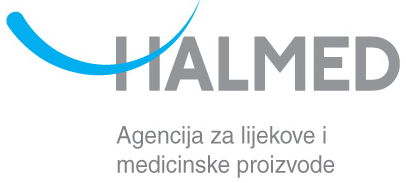 POSLOVNI PLAN ZA 2024. GODINUZagreb, studeni 2023.Poslovni plan Agencije za lijekove i medicinske proizvode za 2024. godinu prihvatilo je Upravno vijeće Agencije za lijekove i medicinske proizvode na 49. sjednici održanoj dana 07. prosinca 2023. godine Odlukom KLASA: 023-01/23-02/17, URBROJ: 381-14-10/132-23-03.SADRŽAJSADRŽAJ	21. UVOD	51.1. Profil HALMED-a	61.1.1. Misija, vizija, vrijednosti i strateški ciljevi	61.1.2. Ministarstvo zdravstva	81.1.3. Upravljanje i struktura HALMED-a	81.1.4. Unutarnji ustroj	91.2. Poslovi HALMED-a	121.2.1. Nacionalni poslovi	121.2.2. Europski poslovi	141.2.3. Međunarodni poslovi	192. PLAN RADA	212.1. Stavljanje lijeka u promet	222.1.1. Davanje odobrenja za stavljanje lijeka u promet	222.1.2. Obnova odobrenja za stavljanje lijeka u promet	232.1.3. Izmjena odobrenja za stavljanje lijeka u promet	242.1.4. Davanje znanstvenog savjeta pri EMA-i	242.1.5. Obavješćivanje o odluci o izuzeću od odredbe „sunset clause“	242.1.6. Sudjelovanje HALMED-a u povjerenstvima i radnim skupinama	242.1.7. Međunarodni poslovi	312.1.8. Prihodovni poslovi	312.1.9. Neprihodovni poslovi	342.2. Farmakovigilancija	362.2.1. Upravljanje prijavama sumnji na nuspojave lijekova	362.2.2. Ocjena periodičkog izvješća o neškodljivosti lijeka (PSUR)	362.2.3. Ocjena plana upravljanja rizicima (RMP)	372.2.4. Ocjena izvješća o neškodljivosti lijeka u razvoju (DSUR)	372.2.5. Ocjena neintervencijskih ispitivanja	372.2.6. Odobravanje dodatnih mjera minimizacije rizika (dMMR)	372.2.7. Odobravanje lokalne osobe odgovorne za farmakovigilanciju i zamjenika (lQPPV)	382.2.8. Informiranje o sigurnosti primjene lijekova	382.2.9. Detekcija i ocjena signala	392.2.10. Održavanje sjednica Povjerenstva za sigurnost primjene lijekova	392.2.11. Evidencije prijavitelja nuspojava	392.2.12. Europski poslovi	392.2.13. Prihodovni poslovi	422.2.14. Neprihodovni poslovi	432.3. Proizvodnja i nadzor	442.3.1. Davanje proizvodne dozvole	442.3.2. Davanje potvrde o dobroj proizvođačkoj praksi	452.3.3. Upis u očevidnik proizvođača, dobavljača ili uvoznika djelatnih tvari	462.3.4. Nadzor dobre farmakovigilancijske prakse	462.3.5. Davanje dozvole za promet na veliko lijekova i VMP	472.3.6. Davanje dozvole za promet na malo lijekovima u specijaliziranim prodavaonicama	472.3.7. Davanje dozvole za posredovanje lijekovima	472.3.8. Davanje dozvole za prodaju lijekova na daljinu putem interneta	482.3.9. Uzorkovanje lijekova iz prometa	482.3.10. Provođenje edukacija iz područja GMP i GDP	482.3.11. Europski poslovi	482.3.12. Međunarodni poslovi	512.3.13. Prihodovni poslovi	522.3.14. Neprihodovni poslovi	532.4. Dostupnost lijekova	552.4.1. Evidentiranje lijekova iz paralelnog prometa	552.4.2. Davanje suglasnosti za uvoz i suglasnosti za unošenje lijeka	552.4.3. Davanje suglasnosti za izuzeće od obveze označivanja i/ili upute o lijeku na hrvatskom jeziku	552.4.4. Davanje suglasnosti za promet lijeka u postupku obnove odobrenja	552.4.5. Izdavanje potvrde o lijeku (CPP) i potvrde o slobodnoj prodaji (FSC)	562.4.6. Praćenje opskrbe lijekovima	562.4.7. Hitno povlačenje lijeka iz prometa	562.4.8. Praćenje neispravnosti lijekova	562.4.9. Europski poslovi	572.4.10. Sudjelovanje HALMED-a u povjerenstvima i radnim skupinama na nacionalnom nivou	592.4.11. Prihodovni poslovi	592.4.12. Neprihodovni poslovi	602.5. Potrošnja i cijene lijekova	612.5.1. Zaprimanje i obrada podataka o potrošnji lijekova	612.5.2. Izračun najviše dozvoljene cijene lijekova na veliko	612.5.3. Određivanje iznimno više od najviše dozvoljene cijene lijeka na veliko	622.5.4. Europski poslovi	622.5.5. Sudjelovanje HALMED-a u radnim skupinama u nacionalnim poslovima	642.5.6. Prihodovni poslovi	652.5.7. Neprihodovni poslovi	652.6. Provjera kakvoće lijekova	672.6.1. Posebna provjera kakvoće lijekova	672.6.2. Provjera kakvoće lijeka iz prometa	672.6.3. Izvanredna provjera kakvoće lijeka	682.6.4. Kontrola kvalitete veterinarsko-medicinskih proizvoda	682.6.5. Međulaboratorijske usporedbe	682.6.6. Kolaborativne studije	682.6.7. Uzorkovanje CP lijekova s tržišta RH u svrhu provjere kakvoće	682.6.8. Europski poslovi	692.6.9. Međunarodni poslovi	692.6.10. Prihodovni poslovi	692.6.11. Neprihodovni poslovi	702.7. Hrvatska farmakopeja	722.7.1. Rad na Hrvatskoj farmakopeji (HRF)	722.7.2. Povjerenstvo za Hrvatsku farmakopeju	722.7.3. Radna grupa za normirane izraze	722.7.4. Europski poslovi	722.7.5. Prihodovni poslovi	732.7.6. Neprihodovni poslovi	742.8. Medicinski proizvodi	752.8.1. Obavijesti o stavljanju medicinskog proizvoda u promet	752.8.2. Dodjeljivanje jedinstvenog registracijskog broja gospodarskim subjektima	762.8.3. Rješavanje o sporovima o razvrstavanju medicinskih proizvoda	762.8.4. Odobravanje medicinskih proizvoda - Odstupanje od postupaka ocjenjivanja sukladnosti	762.8.5. Vigilancija medicinskih proizvoda	772.8.6. Sudjelovanje HALMED-a u radu povjerenstava i radnih skupinama EK-a	782.8.7. Prihodovni poslovi	812.8.8. Neprihodovni poslovi	822.9. Klinička ispitivanja	842.9.1. Središnje etičko povjerenstvo (SEP)	842.9.2. Prihodovni poslovi	842.10. Informiranje, edukacije i pružanje stručnih savjeta iz područja djelatnosti	872.10.1. Poslovi informiranja javnosti	872.10.2. Poslovi interne komunikacije	892.10.3. Stručna događanja i edukacije koje provodi HALMED	892.10.4. Europski poslovi	912.10.5. Prihodovne usluge	922.11. Godišnje pristojbe	932.11.1. Plan godišnjih pristojbi	952.12. Sustav upravljanja kakvoćom	972.12.1. Europski poslovi	992.12.2. Suradnja sa SZO-m	992.13. IT sustav	1002.14. Suradnja HALMED-a s nacionalnim i međunarodnim institucijama	1022.15. Projekti	1053. FINANCIJSKI PLAN	1093.1. Zakonska regulativa	1093.2. Prihodi	1093.3. Rashodi	1123.4. Rezultat poslovanja	1163.5. Financijska imovina	1164. PLAN NABAVE	1175. PLAN ZAPOŠLJAVANJA	1225.1. Nova zapošljavanja	1225.2. Planirana umirovljenja	1226. PLAN STRUČNOG USAVRŠAVANJA	1236.1. Uvod	1236.2. Prijedlog upućivanja zaposlenika na poslijediplomske studije, specijalističke studije i specijalizacije	1236.3. Ostali oblici stručnog usavršavanja	1267. PRIVITCI	127Privitak 1. Popis kratica	128Privitak 2. Popis tablica	1311. UVODAgencija za lijekove i medicinske proizvode (HALMED) je pravna osoba s javnim ovlastima koja svoje poslove obavlja sukladno Zakonu o lijekovima (Narodne novine, br. 76/13., 90/14. i 100/18.), Zakonu o medicinskim proizvodima (Narodne novine, br. 76/13.) i Zakonu o veterinarsko-medicinskim proizvodima (Narodne novine 32/19.).HALMED nije korisnik državnog proračuna, odnosno u potpunosti se financira naplaćivanjem usluga i godišnjih pristojbi iz svog djelokruga rada. HALMED obavlja i niz neprihodovnih usluga koje su od općeg interesa za javno zdravstvo.Od pristupanja Republike Hrvatske Europskoj uniji, HALMED aktivno sudjeluje u radu europskih tijela za područje lijekova i medicinskih proizvoda. Sukladno članku 27. Statuta Agencije za lijekove i medicinske proizvode, ravnatelj HALMED-a predlaže osnove poslovne politike i Poslovni plan Agencije.Sukladno članku 21. Statuta Agencije za lijekove i medicinske proizvode, Upravno vijeće donosi Poslovni i Financijski plan.  HALMED je izradio Poslovni plan za 2024. godinu u skladu sa zakonskim obvezama i Strateškim planom Agencije za lijekove i medicinske proizvode 2022.-2024.HALMED će sudjelovati u provedbi aktivnosti Akcijskog plana djelovanja na području ovisnosti u okviru Nacionalne strategije djelovanja na području ovisnosti Ministarstva zdravstva za razdoblje od 2021. do 2030. godine.Poslovni plan je podijeljen u šest poglavlja s detaljnim prikazom Poslovnog i Financijskog plana HALMED-a za 2024. godinu.1.1. Profil HALMED-aU skladu sa zakonskim ovlastima, HALMED je izradio dokument Strateški plan Agencije za lijekove i medicinske proizvode 2022-2024. Strateškim planom utvrđeni su strateški i operativni ciljevi te misija, vizija i vrijednosti HALMED-a, koji su dio Poslovnog plana za 2024. godinu.  1.1.1. Misija, vizija, vrijednosti i strateški ciljevi HALMED je osnovan 2003. godine temeljem članka 125. Zakona o lijekovima i medicinskim proizvodima (Narodne novine, br. 121/03.).Djelatnosti HALMED-a definirane su Zakonom o lijekovima (Narodne novine, br. 76/13., 90/14. i 100/18) i Zakonom o veterinarsko-medicinskim proizvodima (Narodne novine 84/08., 56/13., 94/13., 15/15., 32/19.). MisijaMisija HALMED-a je:-	biti uvijek u središtu regulatornih postupaka za lijekove i medicinske proizvode,- 	biti prepoznatljiv po kvaliteti svojih odluka i suradnji sa svim dionicima,- 	biti poželjan poslodavac, koji vodi brigu o svojim zaposlenicima,- 	jačati i razvijati vlastite kapacitete u svrhu poboljšanja učinkovitosti.Vizija Vizija HALMED-a je izgraditi se kao učinkovito, održivo i društveno svjesno regulatorno tijelo.Vrijednosti HALMED u skladu sa svojim vrijednostima:teži izvrsnosti u poslu, usvajajući najbolje prakse i stalno poboljšavajući regulatorne postupke za lijekove i medicinske proizvode s ciljem zaštite javnog zdravljaorijentiran je prema pacijentu kao krajnjem korisniku i djeluje u interesu njegovog zdravlja pravovremeno odgovarajući na njegove potrebepruža informacije te prati i poduzima sve mjere za učinkovitu i racionalnu farmakoterapiju, kao i mjere smanjenja i otklanjanja eventualnih rizika povezanih s uporabom lijekova i medicinskih proizvodaotvoren je za suradnju sa svim dionicima na nacionalnoj, europskoj i globalnoj razini te svojim aktivnostima daje vlastiti doprinos izgradnji europske regulatorne mrežepostavlja transparentne procedure i savjetuje se sa zainteresiranim stranama, a u svrhu kvalitetnog upravljanja sustavomaktivno prati i prihvaća nove znanstvene spoznaje i nove tehnologije, kako one u suvremenoj proizvodnji, kontroli i primjeni lijekova i medicinskih proizvoda, tako i one digitalnog dobapotiče razvoj svojih zaposlenika, ulažući u njihovu trajnu edukaciju i usavršavanje njihovih kompetencija sukladno najsuvremenijim pravilima struke i najvišim etičkim načelima.Strateški ciljeviUzimajući u obzir postignuto tijekom provedbe Strateškog plana 2019. ─ 2021. kao i prepoznate prilike i prednosti u budućnosti te rezultate SWOT analize trenutačnih snaga, slabosti, vanjskih prilika i prijetnji u ključnim nadležnostima HALMED-a, postavljeni su strateški i operativni ciljevi s jasnim smjerom razvoja u narednom trogodišnjem razdoblju od 2022. do 2024. godine u svrhu ostvarivanja vizije i misije HALMED-a.Svaki strateški cilj ima nekoliko operativnih ciljeva koji su kroz aktivnosti usmjerenih ka postizanju strateških ciljeva.  Strateški i operativni ciljevi HALMED-a za razdoblje 2022-2024. su: Dostupnost, sigurna primjena lijekova i medicinskih proizvoda i zaštita javnog zdravljaTransparentne i pravovremene informacije o dostupnosti lijekovaRazvoj dodatnih metoda i alata aktivnog praćenja sigurnosti lijekovaOsnaživanje sustava praćenja štetnih događaja povezanih s primjenom medicinskih proizvodaJasna i pravovremena komunikacija o sigurnosti primjene lijekova s ciljem zaštite javnog zdravljaPreuzimanje nadležnosti nad veterinarsko-medicinskim proizvodimaDoprinos europskoj regulatornoj mreži i operativna izvrsnost Povećanje doprinosa odobravanju inovativnih lijekova u Europskoj unijiPovećanje doprinosa davanju znanstvenog savjeta u razvoju lijekaRazvoj profesionalne ekspertize iz područja novih tehnologijaPovećanje doprinosa sudjelovanju u europskim postupcima i projektima iz područja farmakovigilancijeJačanje znanstvenih i regulatornih kapaciteta i sposobnosti u svrhu veće podrške europskoj mreži agencija za lijekoveJačanje uloge HALMED-a, regulatornog okvira i optimiranje procesaOsiguranje učinkovite provedbe novog europskog zakonodavstva za medicinske proizvodeJačanje nacionalne prepoznatljivosti e-HALMED - transformacija poslovnih procesa u cilju elektroničkog poslovanjaOdrživo samofinanciranjeRješavanje prostornih kapaciteta za obavljanje djelatnosti Razvoj ljudskih potencijalaStrateški plan HALMED-a za trogodišnje razdoblje 2022.-2024. i Poslovni plan za 2024. godinu kao i Izvješća o izvršenju Poslovnih planova iz prethodnih godina objavljuju se na internetskoj stranici HALMED-a1.1.2. Ministarstvo zdravstva HALMED sudjeluje u slijedećim aktivnostima i projektima Ministarstva zdravstva: Farmaceutskoj inspekciji Ministarstva zdravstva redovito prosljeđuje sve informacije i saznanja o nezakonitom oglašavanju lijekova, homeopatskih lijekova, medicinskih proizvoda i dodataka prehrani, kao i o nezakonitoj prodaji lijekova i medicinskih proizvoda putem Interneta, oglasnika, elektroničke pošte i sl. Zaposlenici HALMED-a imenovani su u ispitno povjerenstvo Ministarstva zdravstva za polaganje specijalističkog ispita iz Analitičke toksikologije, te su imenovani kao glavni mentori u sklopu specijalističkog usavršavanja magistara farmacije za specijalizaciju ispitivanja i kontrole lijekova, a za čije provođenje je odgovorno Ministarstvo zdravstva.Zajedno s drugim dionicima u zdravstvu HALMED sudjeluje u slijedećim povjerenstvima i radnim skupinama pri Ministarstvu zdravstva:a) Povjerenstvo za dodatke prehrani, zdravstvene tvrdnje i tvari koje se mogu dodavati hranib) Tematska radna skupina za zdravlje i kvalitetu života za izradu Nacionalne razvojne strategije do 2030. godine. c) Radna skupina za izradu nacionalnog izvješća o procjeni učinkovitosti zdravstvenog sustava u Republici Hrvatskoj (Health System performance Assessment-HSPA)d) Radna skupina za pripremu i provedbu projekta (investicije) „Izrada sustava praćenja i preveniranja nestašice lijekova u Republici Hrvatskoj“ u okviru Nacionalnog plana oporavka i otpornosti Vlade RH 2021.-2026.e) Radna skupina za pripremu i provedbu projekata „Uvođenje sustava praćenja ishoda liječenja izvanbolničkih kroničnih pacijenata u javnim ljekarnama u Republici Hrvatskojf) Radna skupina za izradu izmjena i dopuna Pravilnika o zdravstvenim pregledima vozača i kandidata za vozače) g) Povjerenstvo za rijetke bolesti Ministarstva zdravstva RH, rad na izradi Nacionalnog programa za rijetke bolesti RH 2024.-2027.Više o sudjelovanju u ovim radnim skupinama nalazi se u poglavlju 2.1.1.3. Upravljanje i struktura HALMED-aSukladno članku 13. Statuta HALMED-a, tijela HALMED-a su: Upravno vijeće, Ravnatelj, Stručno vijeće.1.1.3.1. Upravno vijećeSukladno članku 216. Zakona o lijekovima HALMED-om upravlja Upravno vijeće Agencije koje ima pet članova. Predsjednika i članove Upravnog vijeća imenuje Vlada Republike Hrvatske na prijedlog ministra nadležnog za zdravstvo. Članovi Upravnog vijeća imenuju se na četiri godine. Poslovi Upravnog vijeća propisani su odredbama Zakona o lijekovima i Statuta.1.1.3.2. Ravnatelj Sukladno članku 220. Zakona o lijekovima, ravnatelj upravlja i rukovodi poslovanjem HALMED-a. Sukladno članku 219. Zakona o lijekovima i članku 23. Statuta, ravnatelj HALMED-a imenuje se na četiri godine. Nakon isteka mandata ravnatelj može biti ponovno imenovan, bez ograničenja broja mandata. Obveze i odgovornosti ravnatelja HALMED-a propisane su Zakonom o lijekovima i Statutom HALMED-a. Upravno vijeće Agencije je dana 10. listopada 2023. godine donijelo Odluku o izboru i imenovanju Prof.dr.sc. Siniše Tomića ravnateljem HALMED-a na mandatno razdoblje od četiri godine, do 30. studenoga 2027. godine.  1.1.3.3. Stručno vijećeSukladno članku 215. Zakona o lijekovima, Stručno vijeće je jedno od tijela HALMED-a. U skladu sa Statutom HALMED-a Stručno vijeće je savjetodavno tijelo ravnatelja te je sastavljeno od predsjednika i četiri člana. Predsjednika i članove Stručnog vijeća imenuje ravnatelj. Člankom 33. Statuta HALMED-a propisani su poslovi Stručnog vijeća. Stručno vijeće donosi poslovnik o svom radu.Sukladno Statutu, Stručno vijeće HALMED-a:raspravlja i odlučuje o pitanjima iz područja stručnog rada Agencije,predlaže stručna rješenja u sklopu djelatnosti Agencije,predlaže poduzimanje stručnih mjera radi poboljšanja organizacije rada i uvjeta za razvoj djelatnosti Agencije,predlaže mjere za unapređenje kvalitete rada Agencije,razmatra potrebu stručnog usavršavanja radnika Agencije,raspravlja i donosi mišljenja o stručnim pitanjima prema zahtjevu ravnatelja.1.1.4. Unutarnji ustroj Sukladno Pravilniku o organizaciji i sistematizaciji radnih mjesta, ustrojstvene jedinice HALMED-a su: Ravnateljstvo, Odjel službenog laboratorija za provjeru lijekova – OMCL, Odjel za odobravanje lijekova, Odjel za sigurnu primjenu lijekova i medicinskih proizvoda i Odjel za pravne, ekonomske, informacijske i opće poslove. U nastavku se nalaze opisi poslova ustrojstvenih jedinica.1.1.4.1. RavnateljstvoRavnateljstvo je ustrojstvena jedinica HALMED-a s unutarnjom organizacijom koja se sastoji od više ureda. Ured ravnatelja obavlja poslove planiranja i praćenja izvršenja svih poslovnih aktivnosti HALMED-a, organizira sjednice Upravnog vijeća HALMED-a i predlaže mjere iz područja nacionalne politike lijekova i medicinskih proizvoda. U radu ostalih ureda ravnateljstva obavljaju se poslovi upravljanja kakvoćom, poslovi vezani uz odnose s javnošću i poslovi vezani uz ostvarivanje međunarodne suradnje na području lijekova i medicinskih proizvoda. 1.1.4.2. Odjel službenog laboratorija za provjeru kakvoće lijekova – OMCLOdjel službenog laboratorija za provjeru kakvoće lijekova – OMCL je ustrojstvena jedinica koja obavlja stručne poslove vezane uz laboratorijsko ispitivanje i provjeru kakvoće lijekova, homeopatskih lijekova i medicinskih proizvoda te krivotvorina, kao i davanje nalaza o obavljenoj provjeri kakvoće odnosno davanje certifikata o posebnoj provjeri kakvoće. HALMED-ov službeni laboratorij je dio tzv. OMCL mreže, odnosno Europske mreže službenih laboratorija za kontrolu lijekova. Svojim aktivnostima Odjel službenog laboratorija osigurava opskrbu hrvatskog tržišta lijekovima, homeopatskim lijekovima i medicinskim proizvodima propisane kakvoće. Odjel surađuje s međunarodnim organizacijama na području lijekova, homeopatskih lijekova i medicinskih proizvoda u sklopu OMCL mreže te Europskom farmakopejom u okviru Europskog ravnateljstva za kakvoću lijekova i zdravstvenu skrb (European Directory for the Quality of Medicines and Healthcare, EDQM), kao i s OMCL-ima, odnosno službenim laboratorijima drugih zemalja, te sudjeluje na stručnim i znanstvenim skupovima s temama iz područja lijekova. Odjel sudjeluje u međulaboratorijskim ispitivanjima i u uzorkovanju lijekova iz prometa. Također, Odjel vodi poslove vezane uz Hrvatsku farmakopeju i sudjeluje u radu tijela vezanih uz Europsku i Internacionalnu farmakopeju.1.1.4.3. Odjel za odobravanje lijekovaOdjel za odobravanje lijekova je ustrojstvena jedinica koja obavlja stručne i regulatorne poslove u postupcima davanja, obnove, izmjene, ukidanja, prijenosa i obustave izvršenja odobrenja za stavljanje lijeka i homeopatskog lijeka u promet te registracije tradicionalnog biljnog i homeopatskog lijeka. U sklopu navedenih poslova, Odjel evidentira podatke o zaprimljenim zahtjevima, utvrđuje urednost zahtjeva, koordinira vođenje postupaka, provodi stručnu ocjenu kakvoće, djelotvornosti i sigurnosti primjene lijekova, organizira poslove vezane uz rad Povjerenstva za lijekove Agencije, uključujući suradnju s vanjskim stručnjacima Agencije, priprema izlazne akte i dokumente te podržava rad i razvoj Nacionalnog registra lijekova. Odjel daje stručne savjete iz područja svoje djelatnosti, sudjeluje u izradi stručnih smjernica i propisa iz područja svoje djelatnosti, sudjeluje u usklađivanju propisa na području lijekova s propisima i smjernicama Europske unije i međunarodnih institucija, pridonosi ostvarivanju međunarodne suradnje, sudjeluje u radu tijela Europske unije za područje lijekova, predlaže mjere od javnog interesa iz područja nacionalne politike lijekova te obavlja druge poslove na području lijekova sukladno Zakonu o lijekovima i propisima donesenim na temelju Zakona. 1.1.4.4. Odjel za sigurnu primjenu lijekova i medicinskih proizvodaOdjel za sigurnu primjenu lijekova i medicinskih proizvoda obavlja stručne i upravne poslove vezane uz izdavanje dozvola za neintervencijska ispitivanja, upis u očevidnik medicinskih proizvoda, očevidnik proizvođača i veleprodaja medicinskih proizvoda, te izdavanje drugih dozvola, potvrda, mišljenja i suglasnosti propisanih Zakonom o lijekovima i Zakonom o medicinskim proizvodima. Odjel obavlja poslove inspekcije dobre proizvođačke prakse i farmakovigilancijske inspekcije te poslove davanja dozvola za proizvodnju i dozvola za promet. Također, Odjel obavlja poslove vezane uz rad Povjerenstva za sigurnost primjene lijekova, izdavanje obavijesti za medicinske proizvode, praćenje potrošnje lijekova i promicanje racionalne farmakoterapije, praćenje štetnih događaja medicinskih proizvoda, zaprimanje prijava sumnji na lijekove i cjepiva i detekciju sigurnosnih signala, ocjenu pitanja vezanih uz sigurnost primjene lijekova i medicinskih proizvoda, informiranje i edukaciju zdravstvenih radnika, pacijenata i šire javnosti o sigurnosti primjene lijekova i medicinskih proizvoda, suradnje na području sigurnosti primjene lijekova i medicinskih proizvoda s nacionalnim i drugim organizacijama, poslove određivanja najviše dozvoljene cijene lijeka, odnosno iznimno više od najviše dozvoljene cijene lijeka koji ima odobrenje za stavljanje u promet u Republici Hrvatskoj i provodi postupak godišnjeg izračuna cijene lijeka te druge poslova na području lijekova i medicinskih proizvoda sukladno Zakonu o lijekovima i Zakonu o medicinskim proizvodima i propisima donesenim na temelju ovih Zakona.1.1.4.5. Odjel za pravne, ekonomske, informacijske i opće posloveOdjel za pravne, ekonomske, informacijske i opće poslove je ustrojstvena jedinica koja obavlja sve pravne, financijske, računovodstvene, knjigovodstvene, informatičke, administrativne, kadrovske i opće poslove neophodne za samostalno obavljanje djelatnosti i rad Agencije, kao i poslove projektiranja i razvoja te administrativne poslove za Središnje etičko povjerenstvo.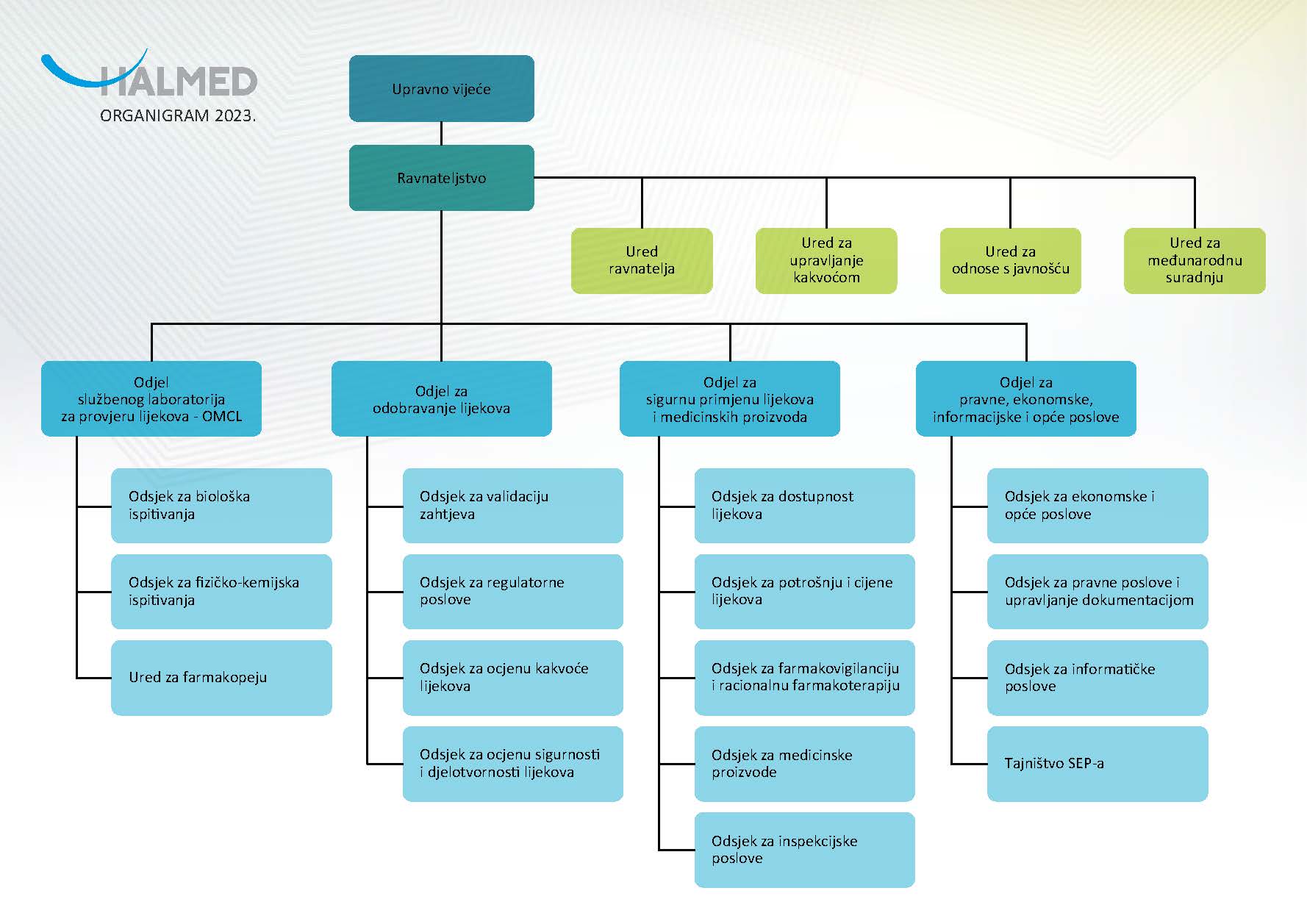 1.2. Poslovi HALMED-a1.2.1. Nacionalni posloviSukladno Zakonu o lijekovima, HALMED obavlja sljedeće poslove:daje odobrenje za stavljanje lijeka i homeopatskog lijeka u prometprovodi postupak registracije tradicionalnog biljnog i homeopatskog lijekadaje odobrenje za paralelni uvoz lijekadaje stručnu ocjenu kakvoće, djelotvornosti i sigurnosti primjene lijekaobavlja laboratorijsko ispitivanje medicinskog proizvodaobavlja poslove službenog laboratorija za provjeru kakvoće za Republiku Hrvatskuobavlja provjeru kakvoće lijeka i homeopatskog lijeka te daje nalaz o obavljenoj provjeri kakvoćeanalizira i ocjenjuje nuspojave i sigurnost ispitanika u kliničkim ispitivanjimaizrađuje Hrvatsku farmakopejuizdaje Hrvatsku farmakopeju te druge stručne publikacije iz područja svoga radaprovodi farmakovigilancijske aktivnostidaje proizvodnu dozvolu proizvođačima i uvoznicima lijeka, odnosno ispitivanog lijekavodi očevidnik proizvođača, uvoznika i veleprodaja djelatnih i pomoćnih tvaridaje dozvolu za obavljanje prometa na veliko lijekovimadaje dozvolu za obavljanje prometa na malo lijekovima u specijaliziranim prodavaonicamadaje dozvolu za posredovanje lijekovimadaje suglasnost za unos i uvoz lijekadaje suglasnost za izvanredni unos i uvoz lijekaprati nuspojave i neispravnosti lijekovapokreće postupak obustave stavljanja lijeka u promet i povlačenja lijeka iz prometaprati opskrbu lijekovimaprati potrošnju lijekova i promiče racionalnu uporabu lijekovapredlaže ministru mjere nadzora nad potrošnjom lijekovaobavlja poslove gospodarenja otpadom (za vlastite potrebe)obavlja poslove informiranja i edukacije o lijekovimadaje stručne savjete iz područja svoje djelatnostidaje stručne smjernice iz područja svoje djelatnostipredlaže usklađivanje propisa na području lijekova s propisima Europske unije i propisima i smjernicama međunarodnih institucijaostvaruje međunarodnu suradnju na području lijekovaprovodi inspekcijski nadzor nad proizvodnjom lijekova, ispitivanih lijekova, djelatnih i pomoćnih tvari i inspekcijski nadzor nad farmakovigilancijomvodi očevidnik proizvođača medicinskih proizvoda, očevidnik medicinskih proizvoda i očevidnik veleprodaja medicinskih proizvodaanalizira i ocjenjuje štetne događaje u kliničkim ispitivanjima medicinskih proizvodadaje dozvolu za obavljanje prometa na malo medicinskim proizvodima u specijaliziranim prodavaonicamavodi evidenciju medicinskih proizvoda koji su u prometu u Republici Hrvatskojprati vigilanciju i sigurnost medicinskih proizvodaprovodi postupak razvrstavanja medicinskog proizvodadaje potvrdu o slobodnoj prodaji medicinskog proizvodaobavlja poslove informiranja i edukacije o medicinskim proizvodimaostvaruje međunarodnu suradnju na području medicinskih proizvodapredlaže usklađivanje propisa na području medicinskih proizvoda s propisima Europske unije i propisima i smjernicama međunarodnih institucijaobavlja i druge poslove na području lijekova sukladno ovome Zakonu i propisima donesenim na temelju ovoga Zakona te na području medicinskih proizvoda sukladno Zakonu o medicinskim proizvodima i propisima donesenim na temelju toga Zakona.određuje najvišu dozvoljenu cijenu lijeka, odnosno iznimno višu od najviše dozvoljene cijene lijeka koji ima odobrenje za stavljanje u promet u Republici Hrvatskoj i provodi postupak godišnjeg izračuna cijene lijeka Sukladno Zakonu o veterinarsko-medicinskim proizvodima (VMP), HALMED obavlja sljedeće poslove:izdavanje odobrenja za proizvodnju VMP,nadzor dobre proizvođačke prakse VMP,izdavanje odobrenja za promet VMP na veliko,nadzor prometa VMP na veliko. 1.2.1.1. Suradnja s nacionalnim institucijama u Republici HrvatskojU obavljanju nacionalnih poslova na području lijekova i medicinskih proizvoda HALMED surađuje sa sljedećim institucijama u Republici Hrvatskoj:Hrvatski zavod za javno zdravstvo Hrvatski zavod za zdravstveno osiguranje Ministarstvo financija – Carinska upravaMinistarstvo unutarnjih poslova – policijske upraveDržavno odvjetništvo Republike HrvatskeMinistarstvo poljoprivredeHrvatski veterinarski institut Hrvatska ljekarnička komora Hrvatska liječnička komora Hrvatska komora medicinskih sestaraHrvatsko farmaceutsko društvo Institut za medicinska istraživanja Klinički bolnički centar Zagreb Sveučilišta (Farmaceutsko-biokemijski fakultet Sveučilišta u Zagrebu, Studij farmacije Sveučilišta u Splitu, Medicinski fakultet Sveučilišta u Zagrebu, Sveučilište u Rijeci, Filozofski fakultet Sveučilišta u Zagrebu)1.2.2. Europski posloviSukladno članku 212. stavku 2. Zakona o lijekovima predstavnici HALMED-a sudjeluju u radu slijedećih tijela Europske unije za područje lijekova i medicinskih proizvoda: Europska komisija (EK)Vijeće Europske unijeEuropska agencija za lijekove (EMA)Europsko ravnateljstvo za kakvoću lijekova i zdravstvenu skrb (EDQM)Mreža nacionalnih agencija za lijekove (HMA)Mreža nacionalnih agencija za medicinske proizvode (CAMD).1.2.2.1. Europska komisija (EK)Odbor Europske komisije za lijekove za humanu primjenu (Pharmaceutical Committee) Stalni odbor za lijekove za humanu primjenu (Standing Committee on Medicinal Products for Human Use) Radna skupina za upute podnositeljima zahtjeva (Notice to applicants working group) Ekspertna grupa za donošenje delegiranog akta o serijalizaciji lijekova za humanu uporabu (ENG)Radna skupina SPOC (jedinstvena kontaktna točka) za nestašice lijekova (Medicine Shortages (SPOC) Working Party, SPOC WP)Radna skupina Europske komisije za regulatorna tijela s područja cijena lijekova (National authorities on pricing, reimbursement and public healthcare payers (NCAPR))Ekspertna skupina Europske komisije za siguran i pravovremen pristup lijekova bolesnicima (Commission Expert Group on Safe and Timely Access to Medicines for Patients, STAMP)Ekspertna skupina nadležnih nacionalnih tijela za određivanje cijena i naknada (reimbursement) za lijekove (NCAPR)Radna skupina za bioslične lijekoveEURIPID kolaboracijaKoordinacijska skupina za procjenu zdravstvenih tehnologija (Coordination Group on Health Technology Assessment, HTACG)Stručna radna skupina za medicinske protumjere (Health Emergency Preparedness and Response Authority, HERA MCM)Mreža nacionalnih agencija za medicinske proizvode (CAMD)Odbor za medicinske tehnologije (Medical Devices Commitee – MDC)Koordinacijska skupina za medicinske proizvode (MDCG-MDR, MDCG-IVDR)Podskupine MDCG-a:A) Skupina za međunarodnu suradnju (INT)B) Radna skupina za in vitro dijagnostičke medicinske proizvode (IVD)C) Radna skupina za posttržišno praćenje medicinskih proizvoda i područje vigilancije (PMSV)D) Radna skupina za nove tehnologije (New Technologies)E) Radna skupina za granične proizvode i razvrstavanje medicinskih proizvoda (Borderline & Classification group)F) Radna skupina za jedinstvene oznake medicinskih proizvoda (UDI)G) Radna skupina za nomenklaturu medicinskih proizvoda (Nomenclature)H) Radna skupina za standarde (Standards)I) Radna skupina za proizvode iz Priloga XVI Uredbe (EU) 2017/745 (Annex XVI)J) Radna skupina za Eudamed (Eudamed)Nastavno na rad u spomenutim skupinama EK-a, HALMED sudjeluje u nekoliko konzultacijskih i radnih postupaka na razini nacionalnih nadležnih tijela pojedinih država članica EU-a koje koordinira EK:Vigilance enquiry to medical device competent authorities – razmjena informacija, iskustva i pitanja na području vigilancijeBorderline (Helsinki) procedure – razmjena informacija i iskustava na području razvrstavanja medicinskih proizvodaConsultation according to the Regulation (EU) No 722/2012)– konzultacijska procedura u postupcima ocjenjivanja sukladnosti medicinskih proizvoda koji su izrađeni od ili sadrže životinjska tkivaNCAR exchange – razmjena informacija o sigurnosno korektivnim radnjama povezanim s medicinskim proizvodima.1.2.2.2. Vijeće Europske unijeVijeće Europske unije donosi zakonodavstvo EU i koordinira politike EU-a. Predstavnici HALMED-a u suradnji sa Stalnim predstavništvom Republike Hrvatske pri Europskoj uniji te Ministarstvom zdravstva sudjeluju u donošenju europskog zakonodavstva na području lijekova i medicinskih proizvoda kroz rad u odborima i radnim skupinama. Radna skupina Vijeća EU za lijekove i medicinske proizvode (Pharmaceuticals and Medical Devices Group)1.2.2.3. Europska agencija za lijekove (EMA)Europska agencija za lijekove (EMA) jamči znanstvenu evaluaciju, nadzor i praćenje sigurnosti humanih i veterinarskih lijekova u EU i EGP-u. Glavna zadaća EMA-e je zaprimanje i evaluacija zahtjeva za davanje odobrenje za stavljanje lijeka u promet centraliziranim postupkom, a koje izdaje Europska komisija. Predstavnici HALMED-a sudjeluju u radu upravnog i znanstvenih odbora, povjerenstava i radnih skupina EMA-e vezanih uz odobravanje i sigurnost primjene humanih lijekova na europskome tržištu:EMA upravni odbor (EMA Management Board) Povjerenstvo za humane lijekove (Committee for Medicinal Products for Human Use, CHMP)Radne skupine CHMP-a Radna skupina za znanstveni savjet (Scientific Advice Working Party, SAWP)Radna skupina za biološke lijekove (Biologics Working Party, BWP) Radna skupina za kakvoću lijekova (Quality Working Party, QWP)D) Radna grupa za lingvističku provjeru dokumenata (Working Group on Quality Review of Documents, QRD)E)Radna grupa za pregled prihvatljivosti predloženog naziva lijeka (Invented Name Review Group, NRG)F) Radna skupina za metodologiju (Methodology Working Party, MWP)Radna skupina za modele i simulacije (Modelling and Simulation Operational Expert Group, MSOEG, ex. Modelling and Simulation Working Party, MSWP) Radna skupina za biostatistiku (Biostatistics Operational Expert Group, BSOEG, ex. Biostatistics Working Party, BSWP) Grupa za izradu smjernica o genericima (Generics drafting group)Inspektorska radna skupina za dobru kliničku praksu (Good Clinical Practice Inspectors Working Group) Povjerenstvo za ocjenu rizika na području farmakovigilancije (The Pharmacovigilance Risk Assessment Committee, PRAC) Povjerenstvo za naprednu terapiju (Committee for Advanced Therapies, CAT)Povjerenstvo za lijekove za rijetke bolesti (Committee for Orphan Medicinal Products, COMP)Povjerenstvo za pedijatriju (Paediatric Committee, PDCO)Povjerenstvo za biljne lijekove (Committee for Herbal Medicinal Products, HMPC)Zajednička CHMP/CVMP radna skupina za kakvoću (Joint CHMP/CVMP Quality Working Party)Radna skupina za EU biljne monografije/liste (Working Party on Community Monographs/Lists, MLWP)Radna skupina za kakvoću biljnih lijekova (Quality drafting group, QDG)EU Innovation Network (EU-IN)Upravljačka skupina za velike podatke (Big Data Steering Group, BDSG)EU-IN/HMA skupina za klasifikaciju borderline proizvoda (Borderline Classification Group, BLCG)Europska mreža centara za farmakoepidemiologiju i farmakovigilanciju (European Network of Centre for Pharmacovigilance and Pharmacoepidemiology, ENCePP) Inspektorska radna skupina za farmakovigilanciju (Pharmacovigilance Inspectors Working Group, PhV IWG)Inspektorska radna skupina za dobru proizvođačku praksu/dobru distribucijsku praksu (GMP/GDP – Good Manufacturing Practice/Good Distribution Practice, Inspectors Working Group) EU šifrarnici (The European Union Telematics Controlled Terms, EUTCT)Zaštićena telekomunikacijska mreža regulatornih tijela odgovornih za lijekove EU (Union Drug Regulating Authorities Network, EudraNet)Radna skupina za voditelje informatičkih poslova (IT Directors Group)1.2.2.4. Europsko ravnateljstvo za kakvoću lijekova i zdravstvenu skrb (EDQM)Europsko ravnateljstvo za kakvoću lijekova i zdravstvenu skrb (European Directorate for the Quality of Medicines, EDQM) Vijeća Europske unije predstavlja instituciju čiji je glavni cilj zaštita javnog zdravlja unutar članica Vijeća Europe. EDQM omogućava razvoj, podupire uvođenje i nadzire primjenu standarda kvalitete nužnih za proizvodnju, kontrolu i sigurnu primjenu lijekova. Europska farmakopeja, koju izdaje EDQM, obvezujući je podzakonski dokument u Republici Hrvatskoj kao zemlji članici Vijeća Europe. Predstavnici HALMED-a sudjeluju u radu stručnih skupina za izradu monografija Europske farmakopeje te u radu odbora i pododbora Vijeća Europe, u organizaciji EDQM-a:Europska farmakopeja (European Pharmacopoeia, Ph. Eur.)Mreža službenih laboratorija za provjeru kakvoće lijekova (Official Medicines Control Laboratory, OMCL) Europski odbor za lijekove i farmaceutsku skrb (European Committee on Pharmaceuticals and Pharmaceutical Care) Inspekcije proizvođača djelatnih tvari (Certification Division, EDQM)Radna skupina Ad Hoc Committee EDQMOvjernica Europske farmakopeje (Certificate of Suitability, CEP)Povjerenstvo za standarde kakvoće i sigurnosti u farmaceutskoj praksi i farmaceutskoj skrbi (Committee of Experts on Quality and Safety Standards in Pharmaceutical Practice and Pharmaceutical Care, CD-P-PH/PC)Povjerenstvo stručnjaka za klasifikaciju lijekova s obzirom na opskrbu (Committee of Experts on the classification of medicines as regards their supply, CD-P-PH/PHO)Povjerenstvo za smanjenje rizika od krivotvorenih lijekova Vijeća Europe (Committee of Experts on minimising the public health risks posed by falsified medical products and related crimes , CD-P-PH/CMED)Mreža kontakata za granične proizvode (EDQM Network on Borderline Products)1.2.2.5. Mreža nacionalnih agencija za lijekove (HMA)Mreža nacionalnih agencija za lijekove (The Heads of Medicines Agencies, HMA) okuplja ravnatelje nacionalnih agencija za lijekove u Europskom gospodarskom prostoru (EGP). HMA je odgovorna za učinkovit regulatorni sustav lijekova na europskome tržištu. HMA surađuje s EMA-om i EK-om te predstavlja jedinstven model suradnje i raspodjele poslova vezanih uz zakonske, kao i dobrovoljne regulatorne djelatnosti. Mrežom HMA upravlja i nadzire Upravljačka skupina (Management Group), a u radu je podupire niz radnih skupina koje pokrivaju specifična područja odgovornosti, kao i Stalno tajništvo (Permanent Secretariat). Predstavnici HALMED-a sudjeluju u sljedećim radnim skupinama HMA-a:	Koordinacijska skupina za postupke uzajamnog priznavanja i decentralizirane postupke za lijekove za ljudsku uporabu (Co-ordination Group for Mutual Recognition and Decentralised Procedures – Human, CMDh)Radna skupina za pravna i zakonodavna pitanja (European Medicines Agencies Co-operation on Legal and Legislative Issues, EMACOLEX)Radna skupina za homeopatske lijekove (Homeopathic medicinal products working group, HMPWG)Radna skupina voditelja kvalitete (Working group of quality managers, WGQM)Radna skupina komunikacijskih stručnjaka (Working group of Communication Professionals, WGCP)Radna skupina provedbenih službenika (Working group of Enforcement Officers, WGEO)Radna skupina za temeljnu dokumentaciju o djelatnoj tvari (Working Group on Active Substance Master File Procedures)Radna skupina za poboljšanje procesa (Process Improvement Working Party)Radna skupina za regulaciju izmjena (Working Party on Variation Regulation)Radna skupina za usklađivanje sažetka opisa svojstava lijeka (Working Party on Harmonisation of SmPCs).Radna skupina za bezreceptne lijekove (Non-prescription Medicinal Products TF)Radna skupina za CTS (Communication and Tracking System)Projekt harmonizacije plana upravljanja rizicima (Harmonisation of Risk Management Plan Project, HaRP)Radna skupina za zajedničke farmakovigilancijske postupke (Pharmacovigilance Work Sharing Procedures Working Party, PhV WSP WP)Tim za upravljanje farmakovigilancijskim poslovima (Pharmacovigilance Business Team, PBT)Radna skupina za pregled upravljanja signalom (The Signal Management Review Technical Working Group, SMART)Radna skupina za koordinaciju kliničkih ispitivanja, (Clinical Trial Coordination Group, CTCG)Regulatorna skupina za elektronički obrazac prijave (eAF Regulatory Focus Group).HALMED je uključen i u projekte HMA-a vezano za poslove administriranja internetskih stranica HMA-a.1.2.2.6. Mreža nacionalnih agencija za medicinske proizvode (CAMD)Mreža nacionalnih agencija za medicinske proizvode (Competent Authorities for Medical Devices, CAMD) okuplja regulatorne institucije nadležne za regulaciju medicinskih proizvoda namijenjenih za primjenu u ljudi. Odgovorna je za održavanje zajedničkog rada nacionalnih regulatornih tijela, njihovu razmjenu informacija i nadzor nad medicinskim proizvodima na europskome tržištu. Predstavnici HALMED-a sudjeluju u radu CAMD-a.1.2.3. Međunarodni posloviHALMED surađuje sa sljedećim međunarodnim tijelima i organizacijama: Svjetska zdravstvena organizacija (WHO)Farmaceutsko – inspekcijska konvencija/shema (PIC/S) Međunarodno društvo za farmakoekonomiku i istraživanje ishoda (ISPOR)Nadležna tijela za lijekove i medicinske proizvode država izvan EU-a1.2.3.1. Svjetska zdravstvena organizacija (WHO) HALMED surađuje sa suradnim centrom (Uppsala Monitoring Centre, UMC) Svjetske zdravstvene organizacije (World Health Organization, WHO) na području praćenja sigurnosti primjene lijekova. HALMED sudjeluje i u radu Internacionalne farmakopeje WHO-a.1.2.3.2. Farmaceutsko – inspekcijska konvencija/shema (PIC/S) 	Farmaceutsko-inspekcijska konvencija/shema (Pharmaceutical Inspection Convention i Pharmaceutical Inspection Co-operation Scheme, PIC/S) potiče aktivnu suradnju nadležnih inspekcijskih tijela na području dobre proizvođačke prakse (Good manufacturing practice, GMP) s ciljem međunarodne harmonizacije GMP standarda i smjernica, edukacije nadležnih tijela i sustava kvalitete inspektorata u području lijekova. HALMED je član PIC/S mreže od 1. siječnja 2016. godine. 1.2.3.3. Međunarodno društvo za farmakoekonomiku i istraživanje ishoda (ISPOR) ISPOR (International Society For Pharmacoeconomics and Outcomes Research) je vodeće svjetsko profesionalno društvo u području farmakoekonomike i istraživanja ishoda liječenja. ISPOR je neprofitna, javna organizacija za edukativnu i znanstvenu namjenu u području farmakoekonomike. HALMED aktivno sudjeluje na godišnjim sastancima ISPOR-a.1.2.3.4. Nadležna tijela za lijekove i medicinske proizvode država izvan EU-a HALMED surađuje s nadležnim tijelima za lijekove i medicinske proizvode država izvan EU-a. HALMED ostvaruje suradnju s agencijama jugoistočne Europe temeljem potpisanih Memoranduma o suradnji i razumijevanju s Agencijom za lekove i medicinska sredstva Srbije (ALIMS), Agencijom za lijekove i medicinska sredstva Bosne i Hercegovine (ALMBiH), Biroom za lekove Ministarstva zdravlja Republike Makedonije i Agencije za ljekove i medicinska sredstva Crne Gore (CALIMS). HALMED ima bilateralne protokole o suradnji s CALIMS-om i ALMBiH-om. Također, HALMED s nadležnim tijelima iz jugoistočne Europe surađuje u razmjeni podataka iz područja opskrbe tržišta lijekovima. 2. PLAN RADAU Tablici 1. prikazan je planirani broj prihodovnih usluga u 2024. godini, a u poglavljima 2.1. - 2.15 detaljni plan prihodovnih usluga i neprihodovnih aktivnosti HALMED-a.Tablica 1. Planirani broj predmeta u 2024. godini* Referentnih 12 mjeseci je period od 01.09.2022.-31.08.2023. godine1 nacionalni poslovi 2 europski poslovi 3 stavkom su obuhvaćeni nacionalni i europski poslovi 4 RMS, CHMP, PRAC, SAWP, GMP, EDQM 2.1. Stavljanje lijeka u prometU skladu s odredbama Zakona o lijekovima i pravilnicima donesenim na temelju Zakona, HALMED daje odobrenje za stavljanje lijeka u promet u Republici Hrvatskoj, odobrenje za obnovu odobrenja kao i odobrenje za sve izmjene odobrenja za stavljanje lijeka u promet u nacionalnom postupku te zajedničkim europskim postupcima; postupku međusobnog priznavanja (Mutual Recognition Procedure, MRP) i decentraliziranom postupku (Decentralised Procedure, DCP).Centralizirani postupak vodi Europska agencija za lijekove (EMA), a primjenjuje se za inovativne i posebne skupine lijekova. Po završetku postupka odobrenje za stavljanje lijeka u promet i informacije o lijeku daje EK i vrijedi za cijelo područje EU-a, u skladu s odredbama Uredbe (EZ) broj 726/2004.Podaci o odobrenjima za stavljanje lijeka u promet u Republici Hrvatskoj objavljuju se na mrežnim stranicama http://halmed.hr/Lijekovi/Baza-lijekova/.2.1.1. Davanje odobrenja za stavljanje lijeka u promet Na davanje odobrenja za stavljanje lijeka u promet u EU primjenjuju se nacionalni postupak, zajednički europski postupci MRP i DCP te centralizirani postupak. Na dobivanje odobrenja za stavljanje u promet lijeka samo u jednoj državi članici primjenjuje se nacionalni postupak. Podnositelj zahtjeva podnosi zahtjev za davanje odobrenja u državi članici u kojoj namjerava staviti lijek u promet.Radi dobivanja odobrenja za stavljanje lijeka u promet u više od jedne države članice provode se zajednički europski postupci MRP i DCP. Podnositelj zahtjeva obvezan je na temelju istovjetne dokumentacije o lijeku podnijeti zahtjev državama članicama i zatražiti od jedne države da bude „referentna država članica” (Reference Member State, RMS) te da pripremi izvješće o ocjeni dokumentacije o lijeka. Po završetku postupka, svaka država sudionica (Concerned Member State, CMS) u MRP/DCP postupku daje nacionalno odobrenje za lijek i informacije o lijeku (sažetak opisa svojstava lijeka, uputu o lijeku, označivanje) na službenom jeziku države članice. HALMED je odgovoran za davanje odobrenja za stavljanje u promet lijekova koji se stavljaju na tržište Republike Hrvatske nacionalnim te zajedničkim europskim postupcima MRP i DCP.Planirani broj završenih davanja odobrenja za stavljanje lijeka u promet nacionalnim i MRP/DCP postupcima u 2024. godini prikazan je u Tablici 2.U centraliziranim postupcima odobravanja lijekova, koje vodi EMA, a odobrenje za stavljanje lijeka u promet daje EK, HALMED se pri EMA-i natječe za ulogu izvjestitelja (ocjenitelja) dokumentacije o lijeku.U skladu s ciljem 2.1. Povećanje doprinosa odobravanju inovativnih lijekova u Europskoj uniji Strateškog plana HALMED-a za razdoblje 2022.-2024. godina, HALMED u 2024. godini planira:redovito prijavljivanje (natjecanje) u odobravanju inovativnih lijekova centraliziranim postupcima u ulozi izvjestitelja, suizvjestitelja i recenzentaredovito prijavljivanje (natjecanje) u odobravanju inovativnih lijekova centraliziranim postupcima u multinacionalnom timu u kojem je druga država članica izvjestitelj ili suizvjestiteljaktivno stručno komentiranje ocjene u odobravanju inovativnih lijekova centraliziranim postupcima razvoj specifičnih znanja kroz osposobljavanje ocjenitelja i suradnju s vanjskim stručnjacima iz određenih znanstvenih i stručnih područjasuradnju s mrežom europskih nacionalnih agencija u svrhu razmjene iskustava i zajedničkog sudjelovanja u centraliziranim postupcima odobravanja inovativnih lijekovaaktivni doprinos radu povjerenstava i radnih skupina EMA-e.HALMED u 2024. godini u skladu s ciljem 2.1. Strateškog plana planira započeti najmanje šest centraliziranih postupaka za inovativni lijek u ulozi izvjestitelja/suizvjestitelja ili u ulozi ocjenitelja u multinacionalnom timu u kojem je druga država članica izvjestitelj ili suizvjestitelj.Planirani broj završenih predmeta u centraliziranom postupku odobravanja lijekova u 2024. godini prikazan je u Tablici 1. (R.br. 1.5.).Dodatno, u skladu s ciljem 2.5. Jačanje znanstvenih i regulatornih kapaciteta i sposobnosti u svrhu veće podrške europskoj mreži agencija za lijekove Strateškog plana, HALMED u 2024. godini planira:povećati udio zaposlenika koji su obučeni za aktivno sudjelovanje u centraliziranim postupcima za lijekoveaktivno sudjelovanje u ocjeni/davanju znanstvenih savjeta pri EMA-i koji uključuju modeliranje i simulacijuaktivno uključivanje u jedno novo dodatno znanstveno-stručno područje i/ili povećanje sudjelovanja u postupcima koji se provode pri EMA-i sukladno potrebama europske mreže agencija za lijekove.Navedeno se planira postići kroz:znanstveno i stručno usavršavanje zaposlenika za povećanje aktivnog sudjelovanja u europskim postupcima za lijekoverazvoj specifičnih znanja zaposlenika u pojedinim područjima ekspertize koja je potrebna unutar europske mreže agencija za lijekove za ocjenu inovativnih lijekovapoticanje kontinuiranog samoobrazovanja zaposlenika u pojedinim specifičnim područjimasustavno prenošenje stečenih specifičnih znanja unutar HALMED-a.2.1.2. Obnova odobrenja za stavljanje lijeka u promet Odobrenje za stavljanje lijeka u promet može se na temelju procjene omjera koristi i rizika primjene lijeka obnoviti na sljedećih pet godina ili na neograničeno vrijeme.Planirani broj obnova odobrenja nacionalnim i MRP/DCP postupcima u 2024. godini prikazan je u Tablici 3. 2.1.3. Izmjena odobrenja za stavljanje lijeka u promet Planirani broj izmjena odobrenja nacionalnim i MRP/DCP postupcima u 2024. godini prikazan je u Tablici 4. 2.1.4. Davanje znanstvenog savjeta pri EMA-iU skladu s ciljem 2.2. Povećanje doprinosa davanju znanstvenog savjeta u razvoju lijeka Strateškog plana HALMED-a, HALMED u 2024. godini planira:razvoj specifičnih znanja kroz osposobljavanje ocjenitelja i suradnju s vanjskim stručnjacima iz određenih znanstvenih i stručnih područjapovećanje sudjelovanja internih ocjenitelja u davanju znanstvenog savjeta.Vrijeme realizacije ključnih pokazatelja uspjeha izvršenja strateškog cilja je, u skladu s trenutačno raspoloživim resursima, moralo biti prilagođeno te HALMED u 2024. godini, u okviru rada u Radnoj skupini za znanstveni savjet pri EMA-i plana planira započeti:najmanje 47 europskih znanstvenih savjeta u ulozi samostalnog koordinatora ili kao dio multinacionalnog tima u okviru SAWP-anajmanje 11 europskih znanstvenih savjeta u ulozi recenzenta.Planirani broj završenih predmeta iz područja davanja znanstvenog savjeta pri EMA-i u 2024. godini prikazan je u Tablici 1. (R.br. 12.).2.1.5. Obavješćivanje o odluci o izuzeću od odredbe „sunset clause“Sukladno zakonskoj odredbi, nositelj odobrenja za stavljanje lijeka u promet, može od HALMED-a zatražiti izuzeće od ukidanja odobrenja za lijek koji nije bio stavljen u promet tri godine od dana davanja odobrenja ili se, nakon što je prvi put bio stavljen u promet nije u prometu nalazio tri uzastopne godine (izuzeće od tzv. odredbe „sunset clause“). HALMED zaprimljene zahtjeve razmatra i pisanim putem obavještava nositelja odobrenja o odluci za svaki lijek pojedinačno.Planirani broj odluka u 2024. godini je 34.2.1.6. Sudjelovanje HALMED-a u povjerenstvima i radnim skupinama2.1.6.1. Sudjelovanje HALMED-a u povjerenstvima i radnim skupinama EK-a A) Radna skupina za upute podnositeljima zahtjeva (Notice to Applicants, NtA)Radnu skupinu NtA pri EK čine predstavnici nadležnih tijela za lijekove država članica EU-a. Radna skupina se bavi regulatornim smjernicama, definiranjem postupaka za davanje odobrenja za stavljanje lijeka u promet i sadržajem dokumenata za davanje odobrenja. U Radnoj skupini Hrvatska ima jednog predstavnika HALMED-a.B) Odbor Europske komisije za lijekove za humanu primjenu (Pharmaceutical Committee) Odbor Europske komisije za lijekove za humanu primjenu je savjetodavno tijelo koje je osnovano 1975. godine s ciljem raspravljanja pitanja koja se odnose na lijekove za ljudsku uporabu, a naročito vezano uz pripremu novih zakonskih inicijativa. Članovi Odbora su predstavnici država članica, a Odboru predsjeda predstavnik Europske komisije. U Odboru Hrvatska ima jednog predstavnika Ministarstva zdravstva i jednog predstavnika HALMED-a.C) Stalni odbor za lijekove za humanu primjenu Europske komisije (Standing Committee)Stalni odbor sastoji se od predstavnika država članica, a predsjeda mu predstavnik Europske komisije. Stalni odbor osnovan je Direktivom 2001/83/EC (čl. 121.), budući da tijekom bilo kojeg europskog postupka svaka država članica koja se ne slaže s prijedlogom odluke Europske komisije može zatražiti da Stalni odbor razmotri nacrt odluke, obrazloživši iscrpno svoj zahtjev. Hrvatska u Stalnom odboru ima jednog predstavnika HALMED-a.D) Ekspertna skupina Europske komisije za siguran i pravovremen pristup lijekova bolesnicima (Commission Expert Group on Safe and Timely Access to Medicines for Patients, STAMP)Ekspertnu skupinu STAMP organizira Ravnateljstvo za opće zdravlje i sigurnost hrane pri EK u Bruxellesu. Ekspertna skupina raspravlja o modelima za pravovremeni pristup novim lijekovima, kao i poznatim lijekovima u novim terapijskim indikacijama i/ili pojedinim populacijskim skupinama (pedijatrijska primjena, rijetke bolesti) u cilju pomaka s “off-label” na “on-label” primjenu lijekova. Članovi ekspertne skupine su predstavnici regulatornih tijela država članica EU-a odgovornih za lijekove i predstavnici EMA-e. U Radnoj skupini Hrvatska ima jednog predstavnika HALMED-a.E) Koordinacijska skupina za procjenu zdravstvenih tehnologija (Coordination Group on Health Technology Assessment, HTACG)Uredbom o procjeni zdravstvenih tehnologija uspostavljena je Koordinacijska skupina za procjenu zdravstvenih tehnologija koja je sastavljena od predstavnika država članica. Ključne zadaće HTACG-a su koordinacija i usvajanje zajedničkog rada na HTA-u koji provode njegove podskupine u okviru područja primjene Uredbe te usvajanje dokumenata metodoloških i proceduralnih smjernica za zajednički rad. HTACG također ima za cilj osigurati suradnju između relevantnih tijela Europske unije (npr. Europske agencije za lijekove), kao i odgovarajuće uključivanje organizacija dionika i stručnjaka u njegov rad. U koordinacijskoj skupini Hrvatska ima dva predstavnika HALMED-a. F) Stručna radna skupina za medicinske protumjere (Health Emergency Preparedness and Response Authority, HERA MCM)Uprava za hitne zdravstvene situacije, pripravnost i odgovor (HERA) osnovana je kako bi ojačala sposobnost Europe da spriječi, otkrije i brzo odgovori na prekogranične hitne zdravstvene situacije, osiguravajući razvoj, proizvodnju, nabavu i pravednu distribuciju ključnih medicinskih protumjera. Ova radna skupina HERA-e želi pružiti, putem relevantnih instrumenata i gdje je to relevantno u suradnji s drugim službama Komisije, dodatnu potporu Unije spremnosti država članica na pandemije i druge zdravstvene krize velikih razmjera, s fokusom na dostupnost medicinskih protumjera (MCM). U radnoj skupini Hrvatska ima dva predstavnika HALMED-a. Planirani broj sudjelovanja (prisutan i/ili elektronički) predstavnika HALMED-a na radnim sastancima povjerenstava i radnih skupina EK u 2024. godini prikazan je u Tablici br. 5. 2.1.6.2. Sudjelovanje HALMED-a u radnim skupinama Vijeća EURadna skupina Vijeća EU za lijekove i medicinske proizvode (Pharmaceuticals and Medical Devices Group)Radna skupina bavi se postojećim i novim zakonodavstvom EU koje se odnosi na regulatorne zahtjeve za pristup lijekova i medicinskih proizvoda tržištu te njihov nadzor i vigilanciju nakon što se isti stave na tržište. Glavni ciljevi Radne skupine su osiguravanje najviše moguće razine sigurnosti bolesnika i učinkovito funkcioniranje unutarnjeg tržišta, uz istodobno promicanje inovativnih aktivnosti. U radu Radne skupine sudjeluje po jedan predstavnik HALMED-a za lijekove i za medicinske proizvode.Planirani broj sudjelovanja (prisutan i/ili elektronički) predstavnika HALMED-a na radnim sastancima Radne skupine Vijeća EU za lijekove i medicinske proizvode u 2024. godini prikazan je u Tablici br. 5. 2.1.6.3. Sudjelovanje HALMED-a u povjerenstvima i radnim skupinama EMA-eA) Povjerenstvo za humane lijekove (Committee for Medicinal Product for Human Use, CHMP)Povjerenstvo CHMP jedno je od sedam znanstvenih povjerenstava EMA-e, koje ocjenjuje zahtjeve u centraliziranim postupcima, prati sigurnost lijekova odobrenih centraliziranim postupkom, donosi odluku o hitnim upozorenjima o ograničenju primjene lijeka, odobrava informacije o lijeku, priprema Europska javna izvješća o ocjeni dokumentacije o lijeku (European public assessment report, EPAR), pruža znanstvene savjete tvrtkama u istraživanju i razvoju novih lijekova, priprema stručne i regulatorne smjernice za farmaceutsku industriju, sudjeluje u harmonizaciji regulatornih zahtjeva za lijekove na internacionalnoj razini, vodi arbitražne postupke iz MRP/DCP postupaka te sudjeluje u arbitražnim postupcima važnim za javno zdravlje. Povjerenstvo u radu konzultira radne skupine koje pružaju stručnu podršku iz svog znanstvenog područja. Članovi Povjerenstva su predstavnici država članica EU, stručnjaci iz određenih znanstvenih područja. U CHMP-u Hrvatska ima dva predstavnika HALMED-a; člana i zamjenika. Radne skupine CHMP-aRadne skupine CHMP-a pružaju potporu u znanstvenom, regulatornom i organizacijskom dijelu poslova CHMP-a te drugih povjerenstava EMA-e i radnih skupina. Poslovi radnih skupina CHMP-a obuhvaćaju: izradu/izmjenu EU i ICH smjernica, stručnu potporu procesu razvoja i evaluacije lijeka (priprema odgovora na upite), stručnu potporu relevantnim EU institucijama i projektima, suradnju s FDA i PMDA (Japan), edukaciju ocjenitelja, suradnju sa stručnim društvima i zdravstvenim ustanovama, publikacije stručnih članaka, te druge poslove na zahtjev CHMP-a. A-I) Radna skupina za znanstveni savjet (Scientific Advice Working Party, SAWP)SAWP daje znanstvene savjete o pitanjima vezanim uz razvoj lijekova u područjima koja se odnose na kakvoću lijeka, neklinički i klinički razvoj lijekova te značajnu korist lijekova za liječenje rijetkih i teških bolesti. Specifična područja za koja ova multidisciplinarna skupina pruža znanstveni savjet obuhvaćaju područja razvoja lijekova kao što su farmakokinetika, metodologija i statistika te terapijska područja za koja se često traži znanstveni savjet, kao što su onkologija, imunologija/reumatologija, kardiovaskularni poremećaji, dijabetes, neurodegenerativni poremećaji, infektivne bolesti i hematologija. U SAWP-u Hrvatska ima jednog predstavnika HALMED-a; člana (vanjski stručnjak HALMED-a).A-II) Radna skupina za biološke lijekove (Biologics Working Party, BWP)BWP daje preporuke znanstvenim povjerenstvima EMA-e o svim pitanjima koja se odnose na kakvoću i sigurnost bioloških lijekova. BWP daje podršku CHMP-u kako bi se postigla dosljednost u ocjeni odnosno koherentnost CHMP mišljenja. U radnoj skupini BWP Hrvatska ima jednog predstavnika HALMED-a. A-III) Radna skupina za kakvoću lijekova (Quality Working Party, QWP)QWP daje preporuke i mišljenja Povjerenstvu za humane lijekove (CHMP) i Povjerenstvu za veterinarske lijekove (CVMP) EMA-e koja su vezana uz kakvoću lijekova. Uz delegate iz regulatornih tijela svake zemlje članice EU-a, na plenarnim sjednicama sudjeluju promatrači iz EDQM-a, a povremeno i predstavnici regulatornih tijela zemalja izvan EU-a. U QWP-u Hrvatska ima jednog predstavnika HALMED-a zaduženog za humane lijekove.A-IV) Radna skupina za lingvističku provjeru dokumenata (Working Group on Quality Review of Documents, QRD)QRD pruža podršku znanstvenim povjerenstvima EMA-e i podnositeljima zahtjeva vezanu uz lingvističke aspekte informacija o lijeku u svrhu osiguravanja jasnoće i terminološke usklađenosti informacija u sažetku opisa svojstava lijeka, uputi o lijeku i označivanju u EU/EGP-u. U radnoj grupi QRD Hrvatska ima dva predstavnika HALMED-a; člana i zamjenika.Plan prihodovnih poslova jezične provjere informacija o lijeku prikazan je u Tablici 1. (R.br. 1.4.).A-V) Radna grupa za pregled prihvatljivosti predloženog naziva lijeka (Invented Name Review Group, NRG)Radna grupa NRG zadužena je za pregled prihvatljivosti predloženog naziva lijeka u centraliziranom postupku odobravanja lijeka za koji će zahtjev biti ili je već podnesen EMA-i. Predstavnici HALMED-a prijedloge naziva lijekova zaprimaju putem „online“ portala. A-VI) Radna skupina za metodologiju (Methodology Working Party, MWP)Nakon reorganizacije radnih skupina pri CHMP-u, iz nekolicine dosadašnjih radnih skupina osnovana je jedinstvena Radna skupina za metodologiju, MWP. Osnovana je s ciljem pružanja objedinjenog stručnog mišljenja o specifičnim pitanjima iz područja biostatistike, modela i simulacija, farmakokinetike, farmakogenomike i podataka iz stvarnog života (real world evidence, RWE). U skupinu stručnjaka (Methodology European Specialised Expert Community, ESEC) koji  pružaju podršku radu MWP-a, uključeno je 5 predstavnika HALMED-a no HALMED nema stalnog člana pri MWP-u. U sklopu rada Methodology ESEC-a djeluju i posebne radne skupine u kojima predstavnici HALMED-a sudjeluju u svojstvu stalnih članova.Podršku radnim skupina pružaju i privremene radne grupe za izradu ili reviziju smjernica (Temporary drafting groups, tDGs). a) Radna skupina za modele i simulacije (Modelling and Simulation Operational Expert Group, MSOEG, ex. Modelling and Simulation Working Party, MSWP)MSOEG je radna skupina koja pruža podršku CHMP-u, PDCO-u i SAWP-u vezano uz postupke u kojima se koriste modeli i simulacije npr. za određivanje doze kod prvog ispitivanja u ljudi, za optimizaciju dizajna kliničkih ispitivanja, ekstrapolaciju na pedijatrijsku populaciju i dr. Jedan od ciljeva grupe je povećati svjesnost i izvrsnost u korištenju modela i simulacija među europskim nacionalnim regulatornim tijelima. U MSOEG-u Hrvatska ima jednog predstavnika HALMED-a u svojstvu člana radne skupine. Predstavnik HALMED-a ima dodatnu ulogu raditi na jačanju povezanosti CHMP-a i MSOEG-a.b) Radna skupina za biostatistiku (Biostatistics Operational Expert Group, BSOEG, ex. Biostatistics Working Party, BSWP)BSOEG je radna skupina koja pruža podršku SAWP-u u području pitanja iz biostatistike. U BSOEG-u Hrvatska ima jednog predstavnika HALMED-a u svojstvu člana radne skupine. Komunikacija između članova radna skupina održava se pisanim putem.c) Grupa za izradu smjernica o genericima (Generics drafting group)Grupa za izradu smjernica o genericima osnovana je s ciljem pripremanja specifičnih smjernica za pojedine djelatne tvari. Predstavnica HALMED-a (dosadašnji dodatni stručnjak pri nekadašnjem PKWP-u (Pharmacokinetics Working Party)), član je ove grupe od travnja 2023. Komunikacija između članova radna skupina održava se pisanim putem.B) Povjerenstvo za naprednu terapiju (Committee for Advanced Therapies, CAT)Povjerenstvo CAT EMA-e odgovorno je za ocjenu kakvoće, sigurnosti, djelotvornosti i omjera koristi/rizika lijekova za naprednu terapiju (engl. advanced therapy medicinal products, ATMP) u okviru centraliziranog postupka odobravanja, te kao takvo pruža stručnu podršku CHMP-u i drugim povjerenstvima te radnim skupinama vezano uz naprednu terapiju. Naprednom terapijom smatraju se terapija somatskim stanicama, genska terapija i lijekovi dobiveni tkivnim inženjerstvom. U Povjerenstvu za naprednu terapiju CAT Hrvatska ima dva predstavnika HALMED-a; člana i zamjenika.C) Povjerenstvo za lijekove za rijetke bolesti (Committee for Orphan Medicinal Products, COMP)U COMP-u Hrvatska ima jednog predstavnika HALMED-a (vanjski stručnjak HALMED-a). Hrvatski predstavnik sudjeluje i u radu radne grupe Pre-clinical models COMP Working Group i Scientific Advice Working Group (SAWG).D) Povjerenstvo za biljne lijekove (Committee on Herbal Medicinal Products, HMPC)HMPC prihvaća i revidira biljne monografije i smjernice. U HMPC-u Hrvatska ima dva predstavnika; člana (vanjski stručnjak HALMED-a) i zamjenika (stručnjak iz HALMED-a).E) EU Innovation Network (EU-IN)EU Innovation Network je Europska mreža ureda za inovacije koja predstavlja platformu na kojoj nacionalna regulatorna tijela i EMA razmjenjuju informacije o razvoju inovacija na području lijekova i medicinskih proizvoda te imaju za cilj dati znanstvenu i regulatornu podršku kako bi što više inovativnih projekata ispunilo zahtjeve kakvoće, djelotvornosti i sigurnosti te dospjelo do pacijenata. Radna skupina podnosi izvješća o radu i EMA-i i HMA. U radnoj skupini Hrvatska ima jednog predstavnika HALMED-a.F) Upravljačka skupina za velike podatke (Big Data Steering Group, BDSG)BDSG je osnovana je u svibnju 2020. godine kao savjetodavno tijelo EMA-inom upravljačkom odboru i HMA za prioritizaciju i planiranje aktivnosti prioritetnih preporuka koje su donesene kao zaključak rada Radne skupine za velike podatke (Big Data Task Force). Radnim planom BDSG-a utvrđen je cilj skupine koji se odnosi na usklađivanje regulative uporabe „Big Data“ iz raznih područja na koja je to primjenjivo, od kvalitete podataka, istraživačkih metoda, pa do donošenja odluka. U Upravljačkoj skupini za velike podatke Hrvatska ima jednog predstavnika HALMED-a.F) EU-IN/HMA skupina za klasifikaciju graničnih proizvoda (Borderline Classification Group, BLCG) EU-IN/HMA skupina za klasifikaciju graničnih proizvoda osnovana je 2021. u okviru potpore EU-IN u području inovativnih lijekova i tehnologija te graničnih i kombiniranih proizvoda koja bi pridonijela prelasku iz istraživanja u razvoj, uključivanju regulatornih zahtjeva tijekom razvoja proizvoda i ranom otkrivanju područja u kojima su potrebni novi i poboljšani regulatorni alati ili pristupi te utvrđivanje prioritetnih tema za suradnju s drugim radnim skupinama EMA-e. U BLCG skupini Hrvatska ima jednog predstavnika HALMED-a.Plan sudjelovanja (prisutan i/ili elektronički) predstavnika HALMED-a na radnim sastancima povjerenstava i radnih skupina EMA-e u 2024. godini prikazan je u Tablici br. 5. 2.1.6.4. Sudjelovanje HALMED-a u radu povjerenstava i radnih skupina EDQM-aA) Povjerenstvo stručnjaka za klasifikaciju lijekova s obzirom na opskrbu (Committee of Experts on the classification of medicines as regards their supply, CD-P-PH/PHO)Povjerenstvo CD-P-PH/PHO daje preporuke za ujednačavanje načina izdavanja lijekova u svim zemljama članicama Vijeća Europe putem dijaloga i konsenzusa svih država članica Vijeća Europe. Na temelju važećeg zakonodavstva, CD-P-PH/PHO koristi znanstveni pristup kako bi postavio ujednačene kriterije za razvrstavanje lijekova koji će promicati sigurnost pacijenata i širu dostupnost lijekova za društvo. Rad povjerenstva odvija se kroz dvije redovite sjednice godišnje u Strasbourgu te organiziranje odnosno sudjelovanje na tematskim ekspertnim radionicama na kojima sudjeluju i međunarodni vanjski eksperti. U CD-P-PH/PHO-u Hrvatska ima jednog predstavnika HALMED-a. Predstavnica HALMED-a je predsjednica Povjerenstva, kao i stalni izvjestitelj usvojenih preporuka PRAC-a i CHMP-a o sigurnosnim signalima i arbitražnim postupcima te posljedičnog utjecaja na klasifikaciju obuhvaćenih djelatnih tvari.B) Povjerenstvo za smanjenje rizika od krivotvorenih lijekova Vijeća Europe (Committee of Experts on minimising the public health risks posed by falsified medical products and related crimes, CD-P-PH/CMED)Rad Povjerenstva za smanjenje rizika od krivotvorenih lijekova koji djeluje pri Vijeću Europe usmjeren je u više područja smanjenja rizika od krivotvorenih lijekova. Rad povjerenstva odvija se kroz dvije redovite sjednice godišnje u Strasbourgu. U CD-P-PH/CMED Republika Hrvatska ima dva predstavnika HALMED-a.C) Ovjernica Europske farmakopeje (Certificate of Suitability, CEP)HALMED je s EDQM-om 2016. godine ugovorio suradnju o sudjelovanju u postupku dobivanja Ovjernice Europske farmakopeje (Certificate of Suitability, CEP). Predstavnik HALMED-a također je član Tehničkog savjetodavnog odbora (Technical Advisory Board, TAB) za postupak ocjene dokumentacije o djelatnoj tvari za izdavanje Ovjernice Ph. Eur. pri EDQM-u.Plan prihodovnih poslova pri EDQM-u prikazan je u Tablici 1. (R.br. 1.6.).Plan sudjelovanja (prisutan i/ili elektronički) predstavnika HALMED-a na radnim sastancima povjerenstava i radnih skupina EDQM-a u 2024. godini prikazan je u Tablici br. 5. 2.1.6.5. Sudjelovanje HALMED-a u radu povjerenstava i radnih skupina HMA-a i CMDhHMA (The Heads of Medicines Agencies) održava sastanke na kojima sudjeluju ravnatelji nacionalnih regulatornih tijela za lijekove država članica EU. CMDh (Co-ordination Group for Mutual Recognition and Decentralised Procedures – Human), koordinacijska grupa za postupak međusobnog priznavanja i decentralizirani postupak za humane lijekove razmatra pitanja o lijekovima koji se odobravaju postupkom međusobnog priznavanja i decentraliziranim postupkom.U 2024. godini predstavnici HALMED-a redovito će sudjelovati u radu sljedećih stručnih grupa HMA-a i CMDh:Radna skupina za temeljnu dokumentaciju o djelatnoj tvari (Working Group on Active Substance Master File Procedures)Radna skupina za regulaciju izmjena (Working Party on Variation Regulation)Radna skupina za bezreceptne lijekove (Non-prescription Medicinal Products TF)Radna skupina za homeopatske lijekove (Homeopathic Medicinal Products Working Group, HMPWG)Radna skupina za CTS (Communication and Tracking System)Radna skupina za pravna i zakonodavna pitanja (EMACOLEX)Projekt harmonizacije plana upravljanja rizicima (Harmonisation of Risk Management Plan Project, HaRP)Radna skupina za zajedničke farmakovigilancijske postupke (Pharmacovigilance Work Sharing Procedures Working Party, PhV WSP WP)Regulatorna skupina za elektronički obrazac prijave (eAF Regulatory Focus Group).Planirani broj sudjelovanja na radnim sastancima HMA, CMDh i njihovih stručnih grupa (prisutan i/ili elektronički) u 2024. godini prikazan je u Tablici 5. 2.1.7. Međunarodni poslovi2.1.7.1. Suradnja s agencijama nadležnima za lijekove država članica EUU 2024. godini HALMED će nastaviti suradnju s agencijama nadležnima za lijekove država članica EU.2.1.7.2. Suradnja s agencijama nadležnima za lijekove zemalja izvan EUU 2024. godini HALMED će nastaviti suradnju s agencijama nadležnima za lijekove izvan EU.2.1.8. Prihodovni posloviTablica 2. Planirani broj prihodovnih usluga davanja odobrenja za stavljanje lijeka u promet* Referentnih 12 mjeseci je period od 1.9.2022-31.8.2023. godineTablica 3. Planirani broj prihodovnih usluga obnova odobrenja za stavljanje lijeka u promet* Referentnih 12 mjeseci je period od 1.9.2022-31.8.2023. godineTablica 4. Planirani broj prihodovnih usluga izmjena odobrenja za stavljanje lijeka u promet* Referentnih 12 mjeseci je period od 1.9.2022-31.8.2023. godine2.1.9. Neprihodovni posloviTablica 5. Planirani broj radnih sastanaka u europskim poslovima stavljanja lijeka u promet2.2. FarmakovigilancijaU skladu s odredbama Zakona o lijekovima i pravilnika donesenih na temelju Zakona, HALMED provodi farmakovigilancijske aktivnosti u Republici Hrvatskoj u suradnji s regulatornim tijelima za lijekove zemalja članica, Europskom komisijom i Europskom agencijom za lijekove. Farmakovigilancija je skup aktivnosti vezanih uz otkrivanje, procjenu, razumijevanje, prevenciju i postupanje u slučaju nuspojava lijekova kao i novih saznanja o škodljivosti primjene lijekova.2.2.1. Upravljanje prijavama sumnji na nuspojave lijekova Upravljanje prijavama sumnji na nuspojave obuhvaća zaprimanje, obradu i stručnu procjenu spontanih prijava sumnji na nuspojave od zdravstvenih radnika i pacijenata/korisnika na lijekove iz prometa u Republici Hrvatskoj te zaprimanje, obradu i stručnu procjenu nuspojava zabilježenih iz kliničkih ispitivanja lijekova koja se provode u Republici Hrvatskoj. HALMED vodi nacionalni sustav farmakovigilancije i sudjeluje u farmakovigilancijskim aktivnostima EU-a. Sve zaprimljene prijave sumnji na nuspojave HALMED prosljeđuje u središnju bazu nuspojava EU (EudraVigilance) i u bazu nuspojava Svjetske zdravstvene organizacije (VigiBase). HALMED izrađuje godišnje izvješće o nuspojavama koje se za prethodnu godinu javno objavljuje na internetskim stranicama HALMED-a do 30. lipnja tekuće godine.U skladu s ciljem 1.2. Razvoj dodatnih metoda i alata aktivnog praćenja sigurnosti lijekova Strateškog plana HALMED-a za razdoblje od 2022.-2024. godina, HALMED planira povezivanje elektroničkog sustava OPeN s bolničkim informacijskim sustavima u RH radi povećanja broja prijava sumnji na nuspojave iz bolničkih ustanova. Dodatno, planirano je povezivanje s jedinstvenim ljekarničkim software-om, čija projektna izrada je u tijeku, a završetak se očekuje do 2025. godine. Također, s ciljem unapređenja elektroničkog sustava prijavljivanja, tijekom 2024. godine planiran je prijevod Medicinskog rječnika za regulatorne pojmove (tzv. MedDRAe) na hrvatski jezik, a koji se koristi za kodiranje podataka iz prijave. Prijevod MedDRA na hrvatski jezik omogućit će implementaciju MedDRAe u OPeN te će se postići djelomična automatizacija procesa obrade prijava i brži unos u nacionalnu bazu nuspojava. MedDRa sadrži preko 80 000 pojmova, stoga se u 2024. godine očekuje povećanje obujma posla ocjenitelja prijava sumnji na nuspojave uslijed rada na provjeri prijevoda MedDRAe na hrvatski jezik.Očekivani broj zaprimljenih prijava sumnji na nuspojave lijekova iz prometa i kliničkih ispitivanja u Republici Hrvatskoj u 2024. godini prikazan je u Tablici 6. Tablica 6. Očekivani broj zaprimljenih prijava sumnji na nuspojave lijekova u RH2.2.2. Ocjena periodičkog izvješća o neškodljivosti lijeka (PSUR)Periodičko izvješće o neškodljivosti lijeka (Periodic Safety Update Report, PSUR) je izvješće o sigurnosti lijeka koje sadrži sveobuhvatnu i kritičku analizu omjera rizika i koristi primjene lijeka uzimajući u obzir sve dostupne podatke, a predaje ga nositelj odobrenja u određenim vremenskim razmacima nakon dobivanja odobrenja za stavljanje lijeka u promet. Broj planiranih izvješća u 2024. godini obuhvaćen je planiranim brojem predmeta farmakovigilancije iskazan u Tablici 1., R. br. 10. 2.2.3. Ocjena plana upravljanja rizicima (RMP)Plan upravljanja rizicima (Risk Management Plan, RMP) je detaljan opis sustava upravljanja rizikom koji nositelj odobrenja prilaže uz zahtjev za davanje odobrenja za stavljanje lijeka u promet, uz zahtjev za obnovu ili izmjenu odobrenja, ako je primjenjivo ili na zahtjev regulatornog tijela.Broj planiranih izvješća u 2024. godini obuhvaćen je planiranim brojem predmeta farmakovigilancije iskazan u Tablici 1., R. br. 10. 2.2.4. Ocjena izvješća o neškodljivosti lijeka u razvoju (DSUR)Izvješće o neškodljivosti lijeka u razvoju (Development Safety Update report, DSUR) je godišnje izvješće i ocjena relevantnih sigurnosnih informacija prikupljenih tijekom izvještajnog razdoblja za ispitivani lijek, neovisno o tome je li dano odobrenje za stavljanje u promet te predaje li ga naručitelj kliničkog ispitivanja ili predstavnik naručitelja kliničkog ispitivanja. HALMED ocjenjuje DSUR-eve i o provedenoj ocjeni izvještava članove Središnjeg etičkog povjerenstva (SEP) na redovitim sjednicama.Broj planiranih izvješća u 2024. godini prikazan je u Tablici 7.2.2.5. Ocjena neintervencijskih ispitivanja Neintervencijska ispitivanja su ispitivanja u kojima se lijek propisuje u skladu s odobrenjem za stavljanje u promet. Uključivanje bolesnika u određeni terapijski postupak nije unaprijed određeno planom ispitivanja nego se provodi sukladno uobičajenoj praksi, a propisivanje lijeka je neovisno o odluci o tome da se bolesnika uključi u ispitivanje. Dodatni dijagnostički postupci i postupci praćenja bolesnika ne provode se, već se koriste epidemiološke metode za analizu prikupljenih podataka. HALMED ocjenjuje dokumentaciju za provođenje neintervencijskih ispitivanja. Pritom se pregledava plan ispitivanja s naglaskom na cilj ispitivanja, metodologiju (dizajn studije, izvori podataka, kriteriji uključivanja, kriteriji isključivanja, upravljanje podacima, analiza podataka, upravljanje kvalitetom, ograničenja ispitne metode) i postupanje s nuspojavama/štetnim događajima. Također se prilikom ocjene uzima u obzir druga podnesena dokumentacija poput informiranog pristanka za bolesnika i test liste ispitanika te daje Mišljenje za provođenje neintervencijskog ispitivanja lijekova. Broj planiranih izvješća u 2024. godini prikazan je u Tablici 7.2.2.6. Odobravanje dodatnih mjera minimizacije rizika (dMMR)Mjere minimizacije rizika (MMR) su intervencije i aktivnosti koje se provode kako bi se spriječila ili smanjila mogućnost pojave nuspojava povezanih s izloženošću lijeku ili kako bi se u slučaju pojave nuspojava smanjila njihova težina i utjecaj na bolesnika. MMR-ovi se dijele na rutinske i dodatne. Sadržaj dodatnih MMR-ova odobrava HALMED, a njihova svrha je pružanje važnih informacija o određenoj važnoj nuspojavi odnosno riziku primjene lijeka. Primjeri dodatnih MMR-ova su edukacijski programi (poput edukacijskih materijala u obliku knjižice, brošure, kartice i slično), kontrolirani pristup lijeku te druge mjere poput programa prevencije trudnoće i pisama zdravstvenim radnicima. Očekivani broj odobrenja (izmjena) dodatnih MMR-ova u 2024. godini prikazan je u Tablici 7.2.2.7. Odobravanje lokalne osobe odgovorne za farmakovigilanciju i zamjenika (lQPPV)Lokalna odgovorna osoba za farmakovigilanciju je odgovorna za uspostavljanje i provođenje farmakovigilancijskog sustava nositelja odobrenja za stavljanje lijeka u promet u Republici Hrvatskoj.Očekivani broj davanja odobrenja za obavljanje poslova lokalne osobe odgovorne za farmakovigilanciju/zamjenika u  2024. godini prikazan je Tablici 8.2.2.8. Informiranje o sigurnosti primjene lijekovaHALMED redovito obavještava zdravstvene radnike, pacijente i nositelje odobrenja o sigurnosnim pitanjima te razmjenjuje informacije s regulatornim tijelima EU-a. HALMED pruža „on-line“ informacije o sigurnosti primjene lijekova za javnost putem internetske stranice i daje dodatne informacije na zahtjev javnosti (građani, novinari).S ciljem izvještavanja zdravstvenih radnika, bolesnika i šire javnosti o pitanjima koja se odnose na sigurnost primjene lijekova, HALMED takve informacije redovito objavljuje na svojim internetskim stranicama. U skladu s ciljem 1.4. Jasna i pravovremena komunikacija o sigurnosti primjene lijekova s ciljem zaštite javnog zdravlja  Strateškog plana HALMED-a za razdoblje od 2022.-2024. godina, HALMED planira razvoj kvartalnog farmakovigilancijskog biltena, kao i provođenje  edukacija  zdravstvenih  radnika,  uključujući  kroz  suradnju  s komorama/udrugama/društvima zdravstvenih radnika.Očekivani broj objavljenih tekstova o sigurnosti primjene lijekova za internetske stranice HALMED-a, u 2024. godini prikazan je u Tablici 8.Razmjena informacija koje ne zahtijevaju hitno postupanje (engl. Non Urgent Information, NUI) s regulatornim tijelima EU odvija se elektronički putem sustava European Pharmacovigilance Issues Tracking Tool (EPITT). Obuhvaća odgovore i komentare vezane za aktualna sigurnosna pitanja, odobrene lijekove i djelatne tvari u Republici Hrvatskoj te sve relevantne podatke o sigurnosti primjene lijekova koje je zatražila neka od država članica EU-a. Očekivani broj NUI-ja u 2024. godini prikazan je u Tablici 8.S ciljem izvještavanja o novim informacijama vezanima uz sigurnost primjene lijekova, HALMED odobrava tekst pisma zdravstvenim radnicima (engl. Direct Healthcare Professional Communication, DHPC) kojeg upućuju nositelji odobrenja ili HALMED, a sadržaj DHPC-a uz popratnu novost objavljuje na svojim internetskim stranicama. U slučaju lijekova koji se nalaze na listama lijekova HZZO-a, HALMED o upućenim DHPC-ima, uz Ministarstvo zdravstva, obavještava i HZZO te se dodatna dostupnost DHPC-a osigurava kroz Centralni zdravstveni informacijski sustav Republike Hrvatske suradnjom djelatnika HALMED-a i djelatnika HZZO-a. Očekivani broj DHPC-a u 2024. godini prikazan je u Tablici 8.HALMED redovito odgovara na upite javnosti (građani, novinari) vezane uz sigurnost primjene lijekova. Očekivani broj upita/ odgovora u 2024. godine prikazan je u Tablici 8.2.2.9. Detekcija i ocjena signala Signal je informacija koja potječe iz jednog ili više izvora, a ukazuje na novu potencijalnu uzročno-posljedičnu vezu ili novi aspekt već poznate veze između intervencije i događaja ili niza povezanih događaja, bilo štetnih ili korisnih, za koje se procijeni da postoji dovoljna vjerojatnost za pokretanje postupka verifikacije.Kroz sudjelovanje u Signal Management WorkSharingu Hrvatska je od 2014. godine zadužena za detekciju signala za 32 djelatne tvari ili kombinacije djelatnih tvari kao vodeća zemlja članica EU-a (engl. Lead Member State). Djelatnici HALMED-a također sudjeluju u ocjeni već potvrđenih signala od strane EMA-e i vodećih zemalja članica EU-a, u suradnji s Povjerenstvom za sigurnost primjene lijekova HALMED-a, kao potpora radu hrvatskih predstavnika u PRAC-u.HALMED će u 2024. godini ocjenjivati signale za PRAC i davati komentare na ocjenu periodičkih izvješća o neškodljivosti, očekivani broj prikazan je u Tablici 8. 2.2.10. Održavanje sjednica Povjerenstva za sigurnost primjene lijekova Povjerenstvo za sigurnost primjene lijekova je stručno tijelo HALMED-a koje sukladno odredbama Zakona o lijekovima i pravilnika za područje lijekova i farmakovigilanciju obavlja poslove u svezi sa sigurnošću primjene lijekova i pruža podršku provođenju farmakovigilancijskih aktivnosti.Broj planiranih sjednica Povjerenstva za sigurnost primjene lijekova u 2024. godini prikazan je u Tablici 8. 2.2.11. Evidencije prijavitelja nuspojava U svrhu trajne edukacije zdravstvenih radnika, HALMED vodi evidencije zdravstvenih radnika koji su HALMED-u prijavili sumnje na nuspojave lijekova i popise prosljeđuje Hrvatskoj ljekarničkoj komori i Hrvatskoj liječničkoj komori.Očekivani broj evidencija u planu je neprihodovnih farmakovigilancijskih aktivnosti u 2024. godini prikazan u Tablici 8. 2.2.12. Europski poslovi2.2.12.1. Sudjelovanje HALMED-a u radu povjerenstava i radnih skupina EMA-eA) Povjerenstvo za ocjenu rizika na području farmakovigilancije (The Pharmacovigilance Risk Assessment Committee, PRAC) Povjerenstvo za ocjenu rizika na području farmakovigilancije (PRAC) je povjerenstvo EMA-e sastavljeno od predstavnika država članica EU te drugih imenovanih stručnjaka koje je zaduženo za ocjenu i praćenje sigurnosti primjene lijekova za primjenu u ljudi. PRAC provodi detekciju, ocjenu, minimizaciju i komunikaciju rizika od nuspojava uzimajući u obzir terapijski učinak lijeka, provodi ocjenu post-autorizacijskih sigurnosnih studija i po potrebi daje mišljenje o nalazima farmakovigilancijske inspekcije. Na redovitim mjesečnim sjednicama PRAC-a prezentiraju se zaključci provedenih ocjena pojedinih predmeta te se nakon rasprave usvajaju zaključci koji se prosljeđuju na konačno usvajanje CHMP-u (za centralizirano odobrene lijekove) ili CMDh-u (za lijekove odobrene nacionalnim ili MRP/DCP postupkom). Dnevni redovi i zapisnici sjednica javno se objavljuju na internetskim stranicama EMA-e. U PRAC-u Republika Hrvatska ima dva predstavnika HALMED-a. U 2024. godini predstavnici HALMED-a sudjelovati će na radnim sastancima PRAC-a. U skladu s ciljem 2.4. Povećanje doprinosa sudjelovanju u europskim  postupcima i projektima iz područja farmakovigilancije Strateškog plana HALMED-a za razdoblje od 2022.-2024. godina, HALMED planira povećati sudjelovanje u europskim postupcima i projektima iz područja farmakovigilancije kroz redovito prijavljivanje (natjecanje) za ulogu izvjestitelja/suizvjestitelja PRAC-a u odobravanju lijekova centraliziranim postupcima te za sudjelovanje u europskim projektima.B) Inspektorska radna skupina za farmakovigilanciju (The Pharmacovigilance Inspectors Working Group, PhV IWG PRAC subgroup)Inspektorska radna skupina za farmakovigilanciju (PhV IWG) ima cilj olakšati razmjenu važnih informacija između farmakovigilancijskih inspekcija na području EU i ocjenitelja farmakovigilancijskih dokumenata. Radna skupina održava telekonferencijske sastanke svaka tri mjeseca. U radnoj skupini Hrvatska ima jednog predstavnika HALMED-a, koji Hrvatsku zastupa i u PRAC-u. U 2024. godini predstavnik HALMED-a sudjelovati će na radnim sastancima PhV IWG-a.C) Europska mreža centara za farmakoepidemiologiju i farmakovigilanciju (the European Network of Centres for Pharmacoepidemiology and Pharmacovigilance, ENCePP)Europska mreža centara za farmakoepidemiologiju i farmakovigilanciju (ENCePP) je mreža koja okuplja više od 170 istraživačkih centara, postojećih suradnih organizacija i organizacija koje prikupljaju zdravstvene podatke, a čiji rad koordinira EMA. Cilj mreže je ojačati praćenje lijekova nakon njihovog stavljanja u promet potpomažući provođenje multicentričnih, neovisnih studija s fokusom na sigurnost primjene i omjer koristi i rizika primjene lijekova, korištenjem postojeće europske istraživačke ekspertize. Od 2014. godine HALMED je jedan od centara ENCePP-a. U 2024. godini predstavnik HALMED-a sudjelovati će na radnim sastancima ENCePP-a.D) Radna skupina za pregled upravljanja signalom (The Signal Management Review Technical Working Group, SMART)Radna skupina za pregled upravljanja signalom sastavljena je od članova iz država članica EU-a i EMA-e s ciljem jačanja i pojednostavljenja procesa upravljanja signalom u EU. Podijeljena je u dvije radne podskupine, od kojih je jedna fokusirana na alate i procese upravljanja signalom (SMART Processes), a druga na metodološke smjernice i metode detekcije signala (SMART Methods). SMART skupina izvješće podnosi PRAC-u. Rad skupine odvija se putem telekonferencijskih sastanaka. HALMED sudjeluje u radu podskupine SMART Processes. U 2024. godini predstavnik HALMED-a sudjelovati će na radnim sastancima.E) Tim za upravljanje farmakovigilancijskim poslovima (Pharmacovigilance Business Team, PBT) U 2016. godini HMA je usvojila novu strukturu upravljanja za europske farmakovigilancijske poslove. U novoj strukturi raspuštene su tzv. Project and Maintenance Groups (PMG), a aktivnosti iz njihovog djelokruga rada nadzire PRAC u suradnji s CMDh-om, CHMP-om i CAT-om. Implementaciju i ključna operativna pitanja provodi Tim za upravljanje farmakovigilancijskim poslovima (Pharmacovigilance Business Team, PBT), u čijem radu sudjeluju sve države članice EU-a. U 2024. godini jedan predstavnik HALMED-a sudjelovati će na radnim sastancima.2.2.12.2. Sudjelovanje HALMED-a u radu povjerenstava i radnih skupina HMA-a i EKA) Projekt harmonizacije plana upravljanja rizicima (Harmonisation of Risk Management Plan Project, HaRP)Projekt harmonizacije plana upravljanja rizicima je radna skupina sastavljena od predstavnika PRAC-a i CMDh-a, kao i farmakovigilancijskih ocjenitelja s ciljem harmonizacije rizika navedenih u dokumentu zvanom Plan upravljanja rizikom koji mora izrađivati svaki nositelj odobrenja prilikom predaje zahtjeva za odobravanjem lijeka. U 2024. godini jedan predstavnik HALMED-a sudjelovati će na radnim sastancima.B) Radna skupina za zajedničke farmakovigilancijske postupke (Pharmacovigilance Work Sharing Procedures Working Party, PhV WSP WP).Radna skupina se sastoji od farmakovigilancijskih ocjenitelja te predstavnika PRAC-a i CMDh-a koja na redovitim telekonferencijskim sastancima raspravlja farmakovigilancijske teme od zajedničkog interesa za oba povjerenstva s ciljem postizanja dogovora i ujednačenog pristupa. U 2024. godini jedan predstavnik HALMED-a sudjelovati će na radnim sastancima.C) Radna skupina za koordinaciju kliničkih ispitivanja (Clinical Trial Coordination Group, CTCG)CTCG je radna skupina čiji je cilj harmonizacija i koordinacija procedura u  kliničkim ispitivanjima na području EU, podrška u implementaciji CTR (engl. Clinical Trial Regulation) u zemljama članicama te razmjena iskustava i rješavanje pitanja iz ovog područja. U 2024. godini jedan predstavnik HALMED-a sudjelovati će na radnim sastancima.D) Radna skupina stručnjaka za klinička ispitivanja (engl. Expert group on clinical trials, CTEG)CTEG je radna skupina čiji je cilj pružanje savjeta i ekspertize na području zakonodavstva kliničkih ispitivanja, kao i izrada smjernica i dokumenata. U 2024. godini jedan predstavnik HALMED-a sudjelovati će na radnim sastancima.2.2.13. Prihodovni posloviTablica 7. Planirani broj prihodovnih farmakovigilancijskih usluga* Referentnih 12 mjeseci je period od 1.9.2022-31.8.2023godine2.2.14. Neprihodovni posloviTablica 8. Planirani broj neprihodovnih farmakovigilancijskih uslugaTablica 9. Planirani broj radnih sastanaka u europskim poslovima farmakovigilancije2.3. Proizvodnja i nadzorU skladu s odredbama Zakona o lijekovima i pravilnicima donesenim na temelju Zakona, HALMED daje proizvodnu dozvolu, dozvolu za promet na veliko lijekovima, dozvolu za promet na malo lijekovima u specijaliziranim prodavaonicama, dozvolu za posredništvo i dozvolu za internetsku prodaju lijekova fizičkim ili pravnim osobama sa sjedištem u Republici Hrvatskoj.Sukladno zakonskim ovlastima, HALMED upisuje u očevidnik fizičke ili pravne osobe sa sjedištem u Republici Hrvatskoj koje proizvode, uvoze i obavljaju promet na veliko djelatnim tvarima, daje potvrdu o upisu u evidenciju fizičkim ili pravnim osobama sa sjedištem izvan Republike Hrvatske, koje u drugoj državi članici Europske unije ispunjavaju uvjete za obavljanje djelatnosti prometa lijeka na veliko u zemlji ili posredovanja lijekova. U skladu s odredbama Zakona o lijekovima i pravilnicima donesenim na temelju Zakona HALMED daje potvrdu o dobroj proizvođačkoj praksi, provodi nadzor dobre proizvođače prakse i nadzor nad farmakovigilancijom lijekova kod fizičkih ili pravnih osoba sa sjedištem u Republici Hrvatskoj. U skladu s europskim zakonodavstvom HALMED sudjeluje u multinacionalnim timovima EMA-e/CAPs i EDQM-a u nadzoru dobre proizvođače prakse u trećim zemljama. U skladu s odredbama Zakona o veterinarsko-medicinskim proizvodima, HALMED daje odobrenje za proizvodnju veterinarsko-medicinskih proizvoda (VMP), provodi nadzor dobre proizvođačke prakse VMP-a, daje odobrenje za promet VMP-a na veliko i provodi nadzor prometa VMP-a na veliko.2.3.1. Davanje proizvodne dozvoleProizvodna dozvola je rješenje kojim se potvrđuje da proizvođač za proizvodni pogon ili pogone u kojima se obavlja proizvodnja lijeka, VMP i/ili ispitivanog lijeka ispunjava uvjete glede prostora, opreme i zaposlenog osoblja te da primjenjuje načela i smjernice dobre proizvođačke prakse. U Republici Hrvatskoj lijekove i VMP i/ili ispitivane lijekove mogu proizvoditi fizičke ili pravne osobe sa sjedištem u Republici Hrvatskoj samo na temelju i u skladu s proizvodnom dozvolom HALMED-a. Podaci o izdanim proizvodnim dozvolama objavljuju se na mrežnim stranicama HALMED-a (http://new.halmed.hr/Promet-proizvodnja-i-inspekcija/Baza-dozvola-za-proizvodnju-i-promet/Baza-izdanih-dozvola/#rezultati) i unose u europsku EudraGMDP bazu http://eudragmdp.ema.europa.eu/inspections/displayHome.doPlanirani broj davanja proizvodnih dozvola u 2024. godini prikazan je u Tablicama 10. i 10a.2.3.2. Davanje potvrde o dobroj proizvođačkoj praksiPotvrda o dobroj proizvođačkoj praksi (Certificate of Good Manufacturing Practice) predstavlja završnu ocjenu usklađenosti proizvodnje ili dijelova proizvodnje sa zahtjevima dobre proizvođačke prakse (Good Manufacturing Practice, GMP). U skladu s europskim zakonodavstvom, Potvrdu o dobroj proizvođačkoj praksi s ograničenim rokom važenja, na zahtjev proizvođača izdaje nacionalno nadležno tijelo koje provodi provjeru usklađenosti s dobrom proizvođačkom praksom. Nadležno tijelo može obavljati provjeru dobre proizvođačke prakse u proizvodnji ili dijelu proizvodnje lijekova, VMP, ispitivanih lijekova, djelatnih tvari ili pomoćnih tvari u trećim zemljama i na temelju zahtjeva Europske agencije za lijekove ili Europske komisije, zahtjeva nadležnog tijela države članice Europske unije, pravne ili fizičke osobe iz Europske unije ili treće zemlje.Potvrde (GMP Certificates) i izjave o neusklađenosti (Statements of non-compliance), nacionalno nadležno tijelo države članice može izdati proizvođačima lijekova, VMP, proizvođačima djelatnih i pomoćnih tvari koji se nalaze unutar i izvan Europske unije. Iste se evidentiraju u europsku bazu EudraGMDP http://eudragmdp.ema.europa.eu/inspections/displayHome.do .Pravnim ili fizičkim osobama sa sjedištem u Republici Hrvatskoj Potvrdu o dobroj proizvođačkoj praksi daje HALMED. Proizvođači iz trećih zemalja mogu putem zastupnika u Republici Hrvatskoj podnijeti HALMED-u zahtjev za provjeru usklađenosti s dobrom proizvođačkom praksom i izdavanje Potvrde o dobroj proizvođačkoj praksi.U slučaju kad zbog sigurnosnih razloga (npr. zbog ratnih zbivanja) nisu moguća putovanja u treće zemlje, provoditi će se tzv. procjena na daljinu “distant assessment”. Mogućnost provedbe  procjene na daljinu utvrđuje se temeljem procjene rizika pri čemu se procjenjuje kritičnost lijeka za opskrbu tržišta, veličina proizvodne lokacije, rizičnost proizvodnje (sterilni ili nesterilni lijek), provedene prethodne inspekcije na mjestu proizvodnje, itd. Planirani broj nadzora dobre proizvođačke prakse i davanja potvrda o dobroj proizvođačkoj praksi prikazani su u Tablicama 10. i 10a. U skladu s točkom 2.5. Jačanje znanstvenih i regulatornih kapaciteta i sposobnosti u svrhu veće podrške europskoj mreži agencija za lijekove, Strateškog plana za 2022 – 2024. g., planira se da će u 2024. g. udio zaposlenika koji aktivno sudjeluju u inspekcijama u trećim zemljama biti najmanje 70 %.  Navedeno se planira postići kroz :znanstveno i stručno usavršavanje zaposlenika za povećanje aktivnog sudjelovanja u europskim postupcima za lijekoverazvoj specifičnih znanja zaposlenika u pojedinim područjima ekspertize koja je potrebna unutar europske mreže agencija za lijekove za ocjenu inovativnih lijekovapoticanje kontinuiranog samoobrazovanja zaposlenika u pojedinim specifičnim područjimasustavno prenošenje stečenih specifičnih znanja unutar HALMED-a.Također, u skladu s ciljem 3.6. Razvoj ljudskih potencijala, Strateškog plana za 2022 – 2024. g., HALMED u 2024. godini planira razvoj vlastitog inspekcijskog kadra, educirajući novozaposlene diplomirane stručnjake bez iskustva koji će se kroz izobrazbu i rad u Agenciji u naredne tri godine, nakon polaganja ispitne inspekcije, formirati u GMP inspektore s odgovarajućim znanjima.Navedeno se planira postići kroz: uključivanje zaposlenih u mentorski program u trajanju od 36 mjeseci koji uključuje: EU i nacionalno zakonodavstvo, načela dobre proizvođačke/distribucijske prakse, poznavanje europskih postupaka, upoznavanje s tehnikama inspekcije sudjelovanjem u inspekcijama zajedno s iskusnim inspektorima, klasično obrazovanje (classroom style) kroz '1 na 1' i grupne edukacije, prisustvovanje na GMP konferencijama, itd.ispitnu inspekcijukontinuirano praćenje rada i razvoja kompetencija tijekom mentorskog perioda U skladu s navedenim, tijekom 2024. godine planirano je provođenje mentorskog programa za 3 zaposlenika. 2.3.3. Upis u očevidnik proizvođača, dobavljača ili uvoznika djelatnih tvariFizičke ili pravne osobe sa sjedištem u Republici Hrvatskoj, mogu proizvoditi i uvoziti, odnosno obavljati promet na veliko djelatnim tvarima (veleprodaju) ako su svoju djelatnost prijavile i ako su upisane u očevidnik proizvođača, dobavljača ili uvoznika odnosno veleprodaja djelatnih tvari. Za upis u očevidnik nositelji upisa moraju ispuniti zahtjeve dobre proizvođačke prakse (GMP) za djelatnu tvar i zahtjeve dobre distribucijske prakse (Good Distribution Practice, GDP) djelatnih tvari na veliko. Podaci o nositeljima upisa u očevidnik proizvođača, dobavljača ili uvoznika djelatnih tvari sa sjedištem u Republici Hrvatskoj unose se u bazu i objavljuju na internetskim stranicama HALMED-a (http://www.halmed.hr/Promet-proizvodnja-i-inspekcija/Baza-dozvola-za-proizvodnju-i-promet/Baza-izdanih-dozvola/)Planirani broj upisa u očevidnik proizvođača, dobavljača ili uvoznika djelatnih tvari u 2024. godini prikazan je u Tablici 10. 2.3.4. Nadzor dobre farmakovigilancijske prakseDobra farmakovigilancijska praksa (Good Pharmacovigilance practice, GVP) je skup mjera koje su osmišljene kako bi se olakšalo obavljanje farmakovigilancijskih aktivnosti u Europskoj uniji. GVP se odnosi na nositelje odobrenja centralizirano i nacionalno odobrenih lijekova za stavljanje lijeka u promet, Europsku agenciju za lijekove (EMA) i nacionalna nadležna tijela za lijekove u državama članicama. HALMED provodi nadzor dobre farmakovigilancijske prakse nositelja odobrenja za stavljanje lijeka u promet u Republici Hrvatskoj, čija je odgovorna osoba za farmakovigilancijski sustav (QPPV) i glavni spis o farmakovigilancijskom sustavu (PSMF) smještena u Republici Hrvatskoj, nadzor dobre farmakovigilancijske prakse podružnica farmakovigilancijsklih globalnih sustava u Republici Hrvatskoj te nadzor dobre farmakovigilancijske prakse ugovornih vršitelja farmakovigilancijskih poslova za nositelja odobrenja za stavljanje lijeka u promet Republici Hrvatskoj.U cilju daljnjeg prepoznavanja farmakovigilancijske inspekcije HALMED-a unutar EU mreže, ali i pozicioniranja na međunarodnom planu, planiran je daljnji razvoj suradnje s internacionalnim partnerima putem PIC/s mreže kao i sudjelovanje na različitim konferencijama u ulozi predavača. Planirani broj nadzora dobre farmakovigilancijske prakse u 2024. godini prikazan je u Tablici 10.2.3.5. Davanje dozvole za promet na veliko lijekova i VMPPromet lijekova i VMP na veliko obuhvaća: nabavu, primitak, skladištenje, prodaju, isporučivanje osim izdavanja krajnjem korisniku, unošenje i iznošenje i/ili uvoz i izvoz lijeka i VMP. Dozvola za promet na veliko (veleprodaja) lijekova i VMP je rješenje kojim se potvrđuje da fizička ili pravna osoba sa sjedištem u Republici Hrvatskoj ispunjava zahtjeve dobre distribucijske praksi (Good Distribution Practice, GDP). Podaci o nositeljima dozvola za promet na veliko lijekovima i VMP u Republici Hrvatskoj unose se u bazu i objavljuju na internetskim stranicama HALMED-a (http://www.halmed.hr/Promet-proizvodnja-i-inspekcija/Baza-dozvola-za-proizvodnju-i-promet/Baza-izdanih-dozvola/) i u europsku bazu EudraGMDP http://eudragmdp.ema.europa.eu/inspections/displayHome.do).Fizičke i pravne osobe sa sjedištem izvan Republike Hrvatske, koje u drugoj državi članici Europske unije ispunjavaju uvjete za obavljanje djelatnosti prometa lijeka i VMP na veliko u zemlji ili posredovanja lijekova i VMP obvezne su početak obavljanja djelatnosti na području Republike Hrvatske prijaviti Agenciji. Evidencija potvrda o početku obavljanja ovih djelatnosti dostupna je na internetskim stranicama HALMED-a (http://www.halmed.hr/Promet-proizvodnja-i-inspekcija/Baza-dozvola-za-proizvodnju-i-promet/Evidencija-veleprodaja-i-posrednika-sa-sjedistem-izvan-RH-u-EU/).Planirani broj davanja dozvola za promet na veliko fizičkim ili pravnim osobama sa sjedištem u Republici Hrvatskoj u 2024. godini prikazan je u Tablicama 10. i Tablicama 10a.2.3.6. Davanje dozvole za promet na malo lijekovima u specijaliziranim prodavaonicamaDozvola za promet na malo lijekovima u specijaliziranim prodavaonicama je rješenje prema kojem je u specijaliziranim prodavaonicama dozvoljeno obavljanje prometa na malo lijekovima koji se izdaju bez recepta. Podaci o nositeljima dozvola za promet na malo lijekovima u specijaliziranim prodavaonicama u Republici Hrvatskoj unose se u bazu i objavljuju na internetskim stranicama HALMED-a (http://www.halmed.hr/Promet-proizvodnja-i-inspekcija/Baza-dozvola-za-proizvodnju-i-promet/Baza-izdanih-dozvola/)Planirani broj davanja dozvola u 2024. godini prikazan je u Tablici 10.2.3.7. Davanje dozvole za posredovanje lijekovimaDozvola za posredovanje lijekovima (posredništvo) je rješenje za obavljanje djelatnosti prodaje ili kupnje lijekova, koje ne uključuje fizičko rukovanje lijekovima i sastoji se od samostalnog pregovaranja i pregovaranja u ime druge pravne ili fizičke osobe. Za dobivanje dozvole podnositelj zahtjeva (posrednik) treba uspostaviti sustave osiguranja kakvoće, odgovornosti, procesa i upravljanje rizicima u odnosu na djelatnosti koju obavljaju.Podaci o nositeljima dozvola za obavljanje posredovanja lijekovima na području Republike Hrvatske unose se u bazu HALMED-a i objavljuju na internetskim stranicama HALMED-a (http://www.halmed.hr/Promet-proizvodnja-i-inspekcija/Baza-dozvola-za-proizvodnju-i-promet/Baza-izdanih-dozvola/)Planirani broj davanja dozvola u 2024. godini prikazan je u Tablici 10.2.3.8. Davanje dozvole za prodaju lijekova na daljinu putem internetaFizičke ili pravne osobe koje obavljaju ljekarničku djelatnost u Republici Hrvatskoj sukladno Zakonu o lijekovima mogu nuditi prodaju lijekova na daljinu putem interneta samo za lijekove koji se izdaju bez recepta.Planirani broj davanja dozvola za internetsku prodaju lijekova u 2024. godini prikazan je u Tablici 10.2.3.9. Uzorkovanje lijekova iz prometaSukladno Zakonu o lijekovima HALMED provodi provjeru kakvoće lijekova iz prometa najmanje jednom u pet godina za svaki farmaceutski oblik i jačinu lijeka.  Odjel službenog laboratorija za provjeru lijekova (OMCL) provodi  izvanrednu kontrolu kvalitete VMP kao i kontrolu kvalitete VMP u prometu sukladno odluci Ministarstva poljoprivrede.  Uzorkovanje lijekova iz prometa za provjeru kakvoće provode djelatnici HALMED-a koji imaju ovlaštenje za uzrokovanjem lijekova, a uzorkovanje VMP iz prometa provode djelatnici Odsjeka za inspekcijske poslove  sukladno Planu uzrokovanja iz prometa opisanom u poglavlju 2. 5. 2. i Tablici 17.2.3.10. Provođenje edukacija iz područja GMP i GDP Tijekom 2024. godine planirana je provedba radionica / seminara za vanjske sudionike vezano uz GMP i GDP zahtjeve te postupke davanja dozvola kao i redovnog nadzora u nadležnosti HALMEDa. U navedene radionice uključili bi i temu krivotvorenih lijekova. 2.3.11. Europski poslovi2.3.11.1. Sudjelovanje HALMED-a u radu radnih skupina EMA-eA) Radna skupina farmakovigilancijskih inspektora (Pharmacovigilance Inspectors Working Group, PhV IWG) U Radnoj skupini PhV IWG Republika Hrvatska ima dva predstavnika HALMED-a; člana i zamjenika. Planirani broj sudjelovanja predstavnika HALMED-a na radnim sastancima - a PhV IWG-a (bio prisutan i/ili virtualno) u 2024. godini  prikazan je Tablici 12. B) Radna skupina za dobru proizvođačku praksu i dobru distribucijsku praksu (GMP/GDP Inspectors Working Group, GMDP IWG) U Radnoj skupini GMDP IWG, Republika Hrvatska ima dva predstavnika HALMED-a: člana i zamjenika. Radna skupina provodi planirane aktivnosti u suradnji s drugim radnim skupinama i organizacijama poput npr. PIC/S i EDQM. Planirani broj sudjelovanja predstavnika HALMED-a na radnim sastancima GMDP IWG- u 2024. godini prikazan je u Tablici 12.C) Radna skupina za dobru kliničku praksu (Good Clinical Practice Inspectors Working Group (GCP IWG) U Radnoj skupini GCP IWG, Republika Hrvatska ima jednog predstavnika HALMED-a. Radna skupina provodi planirane aktivnosti u suradnji s drugim radnim skupinama i organizacijama poput npr. PIC/S i WHO. Planirani broj sudjelovanja predstavnika HALMED-a na radnim sastancima GCP IWG- u 2024. godini prikazan je u Tablici 12.2.3.11.2. Sudjelovanje HALMED-a u radu radnih skupina HMA-e Radna skupina provedbenih službenika (Working Group of Enforcement Officers, WGEO)Radna skupina provedbenih službenika osnovana je s ciljem zaštite zdravlja i dobrobiti ljudi i životinja. Glavni ciljevi su promicanje suradnje između država članica EU s ciljem bolje razmjene informacija te identificiranja potencijalnih prijetnji u proizvodnji i distribucijskom lancu. Radna skupina se sastoji od više podskupina i to podskupine za OMCL, podskupine inspektora za lijekove te podskupine za VMP-ove.U Radnoj skupini provedbenih službenika Republika Hrvatska ima predstavnika HALMED-a u podskupini za OMCL, te člana i zamjenika u podskupini inspektora za lijekove, a sastanci se održavaju dva puta godišnje. Također, u skladu s Mjerom 2:   Suzbijanje  proizvodnje, prometa i ponude droga i tvari zabranjenih u sportu, iz Akcijskog plana djelovanja na području ovisnosti 2022-2026., HALMED će tijekom 2024. godine  nastaviti suradnju s Carinskom upravom Ministarstva financija te djelatnicima Ministarstva unutarnjih poslova na području sprečavanja ulaska krivotvorenih lijekova na područje Republike Hrvatske.  Planirani broj sudjelovanja predstavnika HALMED-a na radnim sastancima WGEO - a prikazan je u Tablici 12.2.3.11.3. Sudjelovanje HALMED-a u radu radnih skupina Europske komisijeA) Ekspertna skupina za donošenje delegiranog akta o serijalizaciji lijekova za humanu uporabu Direktiva 2011/62/EU koja je nadopunila Direktivu 2001/83/EC uvela je pojam sigurnosnih oznaka kao jedan od načina sprječavanja ulaska krivotvorenih lijekova u legalni lanac distribucije. Serijalizacija će omogućiti identifikaciju, odnosno potvrdu autentičnosti svakog pojedinog pakiranja lijeka. Po usvajanju, Delegirana uredba Komisije (EU) 2016/161 je i objavljena u Službenom listu Europske unije 9. veljače 2016. godine. Delegiranom uredbom uvode se dvije nove sigurnosne oznake: jedinstveni identifikator (dvodimenzionalni barkod) i zaštita od otvaranja, koje će biti postavljene na pakiranja većine lijekova za primjenu kod ljudi. Lijekovi za koje je obavezno uvođenje sigurnosnih oznaka mogu nakon 9. veljače 2019. godine biti pušteni u promet samo ako su u potpunosti usklađeni s odredbama Uredbe 2016/161. Države članice koje već imaju na snazi sustav sigurnosnih oznaka (Grčka, Belgija, Italija) imaju mogućnost Uredbu implementirati do 9. veljače 2025. godine. Navedenu mogućnost koristiti će Italija i Grčka, dok će Belgija Uredbu implementirati također do 9. veljače 2019. godine.Nakon donošenja delegirane Uredbe, radna skupina je nastavila sa svojim radom s ciljem razmjene iskustava između država članica u procesu implementacije Delegirane Uredbe Komisije (EU) 2016/161 (u daljnjem tekstu DR) te usuglašavanje stavova o smjernicama za implementaciju Uredbe koje se objavljuju u obliku Q&A dokumenta. Također unutar same radne grupe, oformljene su 4 radne skupine koje se bave područjima Delegirane Uredbe Komisije (EU) 2016/161 od posebnog interesa za države članice: izrada smjernica za inspekciju središnje točke i nacionalnih repozitorija, pristup podacima u repozitoriju od strane nacionalnih nadležnih tijela, sljedivost podataka u repozitoriju te razmjeni najboljih implementacijskih praksi s naglaskom na implementaciju u bolnicama (HALMED je član ove radne skupine). U ovoj fazi, nakon početka primjene Delegirane Uredbe 2016/161, fokus ekspertne skupine je razmjena iskustava između država članica vezanih uz nadzor nad nacionalnom implementacijom sigurnosnih oznaka (provođenje inspekcija proizvođača, veleprodaja, ljekarni i nacionalnih repozitorija) kao i razmjena iskustava vezanih uz sustav upravljanja upozorenjima nastalih prilikom provjere autentičnosti pakiranja putem nacionalnih repozitorija.  Planirani broj sudjelovanja predstavnika HALMED-a na radnim sastancima prikazan je u Tablici 12.2.3.11.4. Sudjelovanje HALMED-a u radu radnih skupina EDQM-a A) Ad Hoc Committee EDQMU Radnoj skupini Ad Hoc Committee EDQM Republika Hrvatska ima jednog predstavnika HALMED-a. Ad Hoc Committee je zadužen za donošenje odluka vezano uz Certificate of Suitability (CEP), uključujući odluke po provedenim GMP inspekcijama koje se mogu odnositi i na ukidanje/povlačenje CEP-ova.Planirani broj sudjelovanja predstavnika HALMED-a na radnim sastancima Ad Hoc Committee prikazan je u Tablici 12.B) Povjerenstvo za standarde kakvoće i sigurnosti u farmaceutskoj praksi i farmaceutskoj skrbi (Committee of Experts on Quality and Safety Standards in Pharmaceutical Practice and Pharmaceutical Care, CD-P-PH/PC)Odgovornosti povjerenstva CD-P-PH/PC uključuju izradu i promociju aktivnosti koje poboljšavaju farmaceutsku skrb i radne metode, praćenje implementacije istih, poboljšanje suradnje svih dionika u zdravstvu te održavanje i razvoj odnosa s institucijama i nadležnim tijelima u tom području. Rad povjerenstva CD-P-PH/PC odvija se kroz dvije redovite sjednice godišnje u Strasbourgu i telefonske sjednice koje se po potrebi održavaju nekoliko puta godišnje te kroz organiziranje i/ili sudjelovanje na tematskim ekspertnim radionicama na kojima sudjeluju i međunarodni vanjski eksperti. U CD-P-PH/PC Republika Hrvatska ima jednog predstavnika HALMED-a.Planirani broj sudjelovanja predstavnika HALMED-a na radnim sastancima CD-P-PH/PC prikazan je u Tablici 12.2.3.11.5 Nadzor dobre proizvođačke prakse u suradnji s EDQM-om i EMA/CAPs Nadležna tijela država članica natječu se pri europskim institucijama EDQM-a i EMA/CAPs s drugim državama članicama za sudjelovanje u multinacionalnim timovima nadzora dobre proizvođače prakse u trećim zemljama.Tijekom 2024. godine planirana je provedba jednog nadzora dobre proizvođače prakse u trećim zemljama uz sudjelovanje inspektora HALMED-a u multinacionalnom timu. 2.3.12. Međunarodni poslovi2.3.12.1. Suradnja HALMED-a s PIC/S-om Farmaceutsko inspekcijska konvencija i Program suradnje u farmaceutskoj industriji (Pharmaceutical Inspection Convention and Pharmaceutical Inspection Co-operation Scheme, PIC/S) PIC/S je međunarodni instrument suradnje nadležnih tijela za farmaceutsku inspekciju na području dobre proizvođačke i farmakovigilancijske prakse. PIC/S trenutno obuhvaća 54 nadležnih tijela koja dolaze iz cijelog svijeta (Europa, Afrika, Amerika, Azija i Australija). U PIC/S-u Republika Hrvatska ima jednog predstavnika HALMED-a, a sastanci se održavaju jednom godišnje. Planirani broj sudjelovanja predstavnika HALMED-a na radnim sastancima PIC/S-a u 2024. godini prikazan je u Tablici 12.Radna skupina GCP & GVP U PIC/S GCP & GVP radnoj skupini Republika Hrvatska ima dva predstavnika HALMED-a; člana i zamjenika. Hrvatska se pridružila radnoj skupini u veljači 2017. godine. Planirano je održavanje sastanaka virtualnim putem tijekom kojih se, uz ostale aktivnosti, koordinira i  provedba plana zajedničkih inspekcija (Joint Visit Programme, GVP). Planirani broj sudjelovanja predstavnika HALMED-a na radnim sastancima PICS GCP & GPV - a u 2024. godini prikazan je Tablici 12. 2.3.13. Prihodovni posloviTablica 10. Planirani broj  prihodovnih usluga proizvodnje i nadzora * Referentnih 12 mjeseci je period od 1.9.2022-31.8.2023. godineTablica 10.a. Planirani broj prihodovnih usluga proizvodnje i nadzora VMP* Referentnih 12 mjeseci je period od 1.9.2022-31.8.2023. godine2.3.14. Neprihodovni posloviTablica 11. Planirani broj neprihodovnih usluga proizvodnje i nadzoraTablica 12. Planirani broj radnih sastanaka u europskim poslovima proizvodnje i nadzora2.4. Dostupnost lijekova U skladu s odredbama Zakona o lijekovima i pravilnicima donesenim na temelju Zakona, u Republici Hrvatskoj (RH) u prometu može biti samo lijek koji ima odobrenje za stavljanje u promet dano od HALMED-a ili Europske komisije te lijek koji ima odobrenje HALMED-a za paralelni uvoz ili paralelni promet. U slučaju poremećaja opskrbe hrvatskog tržišta odobrenim lijekovima kao i u drugim slučajevima medicinski opravdane potrebe, a s ciljem da se bolesnicima osigura neophodan lijek putem legalnog distribucijskog lanca, HALMED daje suglasnost za unošenje ili uvoz lijeka („interventni uvoz“), suglasnost za izuzeće u označivanju i uputi o lijeku na hrvatskom jeziku te suglasnost za promet lijeka u postupku obnove odobrenja.2.4.1. Evidentiranje lijekova iz paralelnog prometaParalelni promet (engl. parallel distribution) lijeka na veliko je unošenje lijeka za koji je dano odobrenje za stavljanje u promet centraliziranim postupkom davanja odobrenja iz jedne države članice Europske unije u drugu. 2.4.2. Davanje suglasnosti za uvoz i suglasnosti za unošenje lijekaUvoz lijeka je promet na veliko lijekom koji je uvezen iz trećih zemalja u Republiku Hrvatsku. Unošenje lijeka je promet lijeka na veliko iz države članice Europske unije u Republiku Hrvatsku.Planirani broj davanja suglasnosti za uvoz i unošenje lijeka u 2024. godini prikazan je u Tablici 14.U skladu s ciljem 1.1. Transparentne i pravovremene informacije o dostupnosti lijekova Strateškog plana 2022.-2024. HALMED u 2024. godini planira:započeti nadogradnju šifrarnika lijekova iz interventnog uvoza radi vođenja strukturiranih podataka o lijekovimarazvijanje sustava Ekstranet preko kojeg bi podnositelji mogli predavati svoje zahtjeve. 2.4.3. Davanje suglasnosti za izuzeće od obveze označivanja i/ili upute o lijeku na hrvatskom jezikuU iznimnim slučajevima HALMED izdaje suglasnost za izuzeće od obveze označivanja i/ili upute o lijeku na hrvatskom jeziku za lijekove koji su iz opravdanih razloga potrebni za liječenje bolesnika u RH.Planirani broj davanja suglasnosti u 2024. godini prikazan je u Tablici 14.2.4.4. Davanje suglasnosti za promet lijeka u postupku obnove odobrenjaKada je rok važenja odobrenja za stavljanje lijeka u promet istekao, a postupak obnove nije završen, na zahtjev nositelja odobrenja HALMED daje suglasnost da se u periodu do završetka postupka obnove potrebna količina lijeka stavi u promet kako bi se osigurala redovita opskrba hrvatskog tržišta i spriječila nestašica lijeka. Planirani broj davanja suglasnosti u 2024. godini prikazan je u Tablici 15.2.4.5. Izdavanje potvrde o lijeku (CPP) i potvrde o slobodnoj prodaji (FSC)Na zahtjev podnositelja HALMED izdaje potvrdu o lijeku (engl. Certificate of Pharmaceutical Product, CPP) za lijek čije je mjesto proizvodnje u Hrvatskoj bez obzira na to ima li odobrenje za stavljanje lijeka u promet u RH. Na zahtjev podnositelja HALMED izdaje potvrdu o slobodnoj prodaji (engl. Free Sales Certificate, FSC). Planirani broj davanja CPP-ova i FSC-ova u 2024. godini prikazan je u Tablici 14.2.4.6. Praćenje opskrbe lijekovimaHALMED je nadležno tijelo za praćenje opskrbe lijekovima u Republici Hrvatskoj te je, zajedno s Ministarstvom zdravstva, nadležno tijelo za poduzimanje mjera u slučaju poremećaja opskrbe. Način na koji HALMED prati opskrbu hrvatskog tržišta lijekovima je prikupljanje podataka o statusu lijekova u prometu. Nositelji odobrenja su dužni obavijestiti HALMED o prvom danu stavljanja lijeka u promet kao i o bilo kojem slučaju nemogućnosti opskrbe tržišta lijekom, neovisno o tome radi li se o kratkotrajnoj nestašici ili privremenom i trajnom prekidu opskrbe. HALMED podatke o statusu lijeka objavljuje na svojim internetskim stranicama, a u slučaju potrebe za poduzimanjem određenih mjera u komunikaciji s veleprodajama lijekova predlaže moguća rješenja predviđena važećim propisima.U 2024. godini HALMED će redovito objavljivati status o nestašici lijekova na tržištu Republike Hrvatske. U skladu s ciljem 1.1. Transparentne i pravovremene informacije o dostupnosti lijekova Strateškog plana 2022.-2024., HALMED u 2024. godini planira unaprijediti format prikaza prijavljenih nestašica na web-u Agencije odnosno trenutni pdf prikaz preoblikovati u kataloški prikaz podataka o nestašici lijeka koji je sustavniji i transparentniji za pretraživanje te je u skladu s preporukama EMA-e.2.4.7. Hitno povlačenje lijeka iz prometaTemeljem Zakona o lijekovima HALMED je odgovoran za hitno povlačenje lijeka iz prometa zbog sigurnosnih razloga (nuspojava) ili neispravnosti u kakvoći. Temeljem prijava nuspojava, ocjene sigurnosnog profila lijeka ili neispravnosti u kakvoći koja može uzrokovati oštećenje zdravlja ili smrt, HALMED hitno povlači lijek iz prometa. Putem Državnog centra za obavješćivanje HALMED obavještava veleprodaje, bolničke ustanove, domove zdravlja i zdravstvene radnike o povlačenju lijeka iz prometa, a obavijest o hitnom povlačenju se objavljuje na internetskim stranicama HALMED-a, odnosno ako je to potrebno HALMED daje priopćenje za javnost. Očekivani broj hitnih povlačenja u 2024. godini prikazan je u Tablici 15. 2.4.8. Praćenje neispravnosti lijekova 	Neispravnost lijekova odnosno njeno praćenje provodi se prema rasporedu pripravnosti odgovornih djelatnika HALMED-a. Svaku prijavu je potrebno ocijeniti i obraditi po metodi procjene rizika i utjecaju na zdravlje ljudi uzimajući u obzir i rizik od nedostupnosti odgovarajuće terapije u slučaju povlačenja lijeka iz prometa. Planirani broj prijava sumnji na neispravnost u kakvoći lijekova u 2024. godini prikazan je u Tablici 13.Tablica 13. Planirani broj zaprimljenih prijava sumnji na neispravnost u kakvoći lijekova u RH2.4.9. Europski poslovi2.4.9.1. Sudjelovanje HALMED-a u povjerenstvima i radnim skupinama EK-a i EMA-eA) Radna grupa SPOC (jedinstvena kontaktna točka) za nestašice lijekova (Medicine Shortages (SPOC) Working Party, SPOC WP)Radna grupa SPOC za nestašice lijekova (ranije „EU SPOC mreža“) prvobitno je osnovana 2019. godine, kao rezultat zajedničke radne skupine HMA-EMA za dostupnost odobrenih lijekova kako bi se poboljšala razmjena informacija o problemima nestašice i dostupnosti lijekova (kako za ljudsku tako i za veterinarsku uporabu) između država članica, EMA-e i Europske komisije.Rad SPOC radne grupe nastavlja se na dosadašnju mrežu jedinstvenih kontaktnih točaka nacionalnih tijela za lijekove za razmjenu informacija o nestašicama i dostupnosti lijekova (tzv. EU SPOC mrežu, prema engl. single point of contact), a formaliziran je novom Uredbom (EU) 2022/123 o pojačanoj ulozi EMA-e u pripravnosti za krizne situacije i upravljanju njima u području lijekova i medicinskih proizvoda. Uredba je stupila na snagu 01. ožujka 2022. god.Uredbom su postale službene dosadašnje aktivnosti nadležnih tijela unutar EU SPOC mreže povezane s praćenjem dostupnosti lijekova, posebice onih čija je opskrba bila ugrožena uslijed trenutne pandemije. Temeljem Uredbe, EU SPOC mreža poprima status radne skupine naziva Medicine Shortages (SPOC) Working Party ili kraće SPOC WP.Uredba kao glavnu aktivnost SPOC WP-a propisuje prikupljanje i analizu različitih podataka iz područja opskrbe lijekovima kako bi se pravovremeno procijenio utjecaj nestašice lijeka na zdravlje ljudi (i životinja) te poduzele odgovarajuće preventivne mjere. U tom smislu u planu je razvoj IT rješenja za prikupljanje i obradu propisanih podataka od nositelja odobrenja te povezivanje s ESMP-om (European Shortages Monitoring Platform) - IT platformom za prikupljanje i analizu podataka o nestašicama lijekova u EU.B) HMA/EMA radna skupina o dostupnosti odobrenih lijekova za humanu i veterinarsku primjenu Aktivnosti radne skupine vezane su uz tematiku osiguravanja dostupnosti lijekova za ljudsku i veterinarsku primjenu i učinkovitog upravljanja nestašicama. U središtu interesa radne skupine su razlozi zbog kojih odobreni lijekovi nisu stavljeni u promet te razlozi zbog kojih dolazi do prekida opskrbe tržišta lijekovima što je osnovna prepreka u dostupnosti lijekova za pacijente. Oformljene su 2 radne tematske podskupine: dostupnost i poremećaj opskrbe lijekovima te komunikacija o dostupnosti lijekova. HALMED volontira u radu Drafting grupe za izradu popisa kritičnih lijekova na razini EU-a (engl. EU list of critical medicinal products - drafting group). Izrada  popisa kritičnih lijekova na razini EU-a dodijeljena je Tematskoj radnoj grupi 1 (engl. Thematic working group 1 – availability and supply disruptions) unutar HMA/EMA-ine radne skupine za dostupnost odobrenih lijekova za humanu i veterinarsku upotrebu (engl. HMA/EMA Task Force on Availability of Authorised Medicines for Human and Veterinary Use, HMA/EMA TFAAM) u suradnji s Radnim paketom 6 (Work Package 6 Identification of best practices) unutar projekta CHESSMEN (engl. Coordination and Harmonisation of the Existing Systems against Shortages of Medicines – European Network). Aktivnosti vezane uz izradu  popisa kritičnih lijekova na razini EU-a uključuju finalizaciju nacrta metodologije i kriterija za identifikaciju lijekova koji se smatraju ključnima za javno zdravlje te uspostavu EU liste kritičnih lijekova.C) Projekt Program EU za zdravlje 2021.-2027. (EU4Heath Programme):Predmetni projekt dio je programa „EU za zdravlje (EU4Health)” 2021.–2027. te uključuje sudjelovanje 27 organizacija iz 22 države članice EU-a. S ciljem lakše implementacije Uredbe, unutar zdravstvenog (EU4Health) programa Europske Komisije državama članicama osigurana je financijska potpora kroz uključivanje u zajedničku inicijativu (engl. Joint Action, JA) odnosno projekt za nestašice kraćeg naziva CHESSMEN (Coordination and Harmonization of the Existing Systems against Shortage of Medicine - European Network) koji je započeo u siječnju 2023. g., a za cilj ima podržati europske države članice u pružanju usklađenog odgovora za ublažavanje nestašica lijekova i pridonijeti odgovarajućoj i pravovremenoj dostupnosti lijekova.Jedan od osnovnih ciljeva je i razvoj konceptualnog IT rješenja za praćenje nestašica lijekova na nacionalnoj razini, a koje bi bilo kompatibilno odnosno interoperabilno s europskom platformom za praćenje nestašica.HALMED-ov tim, osim u općim radnim paketima (WP1-4) projekta, sudjeluje u sljedećim tematski specifičnim, tehničkim radnim paketima:WP6 Identification of best practices to address medicines shortagesWP7 Digital Information Exchange for Monitoring and reporting medicine shortagesWP8 Reducing the likelihood of medicines shortages via preventive and mitigation strategiesDetaljniji podaci prikazani su u dijelu 2.15. Projekti.2.4.10. Sudjelovanje HALMED-a u povjerenstvima i radnim skupinama na nacionalnom nivouA) Radna skupina za pripremu i provedbu projekta (investicije) „Izrada sustava praćenja i preveniranja nestašice lijekova u Republici Hrvatskoj“ u okviru Nacionalnog plana oporavka i otpornosti Vlade RH 2021.-2026.U okviru Nacionalnog plana oporavka i otpornosti Vlade RH koji uključuje i program za Jačanje otpornosti zdravstvenog sustava pokrenut je projekt za Izradu sustava praćenja i preveniranja nestašica lijekova u Hrvatskoj. Sustav bi trebao dati potpuni uvid u promet lijekovima na našem tržištu te model za predviđanje i preveniranje nestašica lijekova.Projekt proizlazi iz mehanizama oporavka i otpornosti Europske komisije kao dio sveobuhvatnog odgovora na javno zdravstvene krize, a ima za cilj ublažiti gospodarske i socijalne posljedice pandemije koronavirusa i učiniti europska gospodarstva i društva održivijima, otpornijima i spremnijima za izazove koje donose zelena i digitalna tranzicija.Koordinator projekta je Ministarstvo zdravstva, a uz HALMED sudjeluju Ljekarnička komora i HZZO te se završetak razvoja sustava očekuje sredinom 2025. g.2.4.11. Prihodovni posloviTablica 14. Planirani broj prihodovnih usluga u području dostupnosti lijekova* Referentnih 12 mjeseci je period od 1.9.2022-31.8.2023. godine2.4.12. Neprihodovni posloviTablica 15. Planirani broj neprihodovnih usluga u području dostupnosti lijekovaTablica 16. Planirani broj radnih sastanaka u europskim poslovima za dostupnost lijekovaTablica 17. Planirani broj radnih sastanaka u nacionalnim poslovima za dostupnost lijekova2.5. Potrošnja i cijene lijekovaNa temelju odredbi Zakona o lijekovima i pravilnika donesenih na temelju Zakona, HALMED prikuplja i obrađuje podatke o potrošnji lijekova u prometu na malo i prometu na veliko lijekovima te izrađuje i objavljuje Izvješće o potrošnji lijekova. HALMED određuje najvišu dozvoljenu cijenu lijekova na veliko za sve lijekove u prometu koji se izdaju na liječnički recept. 2.5.1. Zaprimanje i obrada podataka o potrošnji lijekovaSukladno odredbama Zakona o lijekovima i Pravilnika o vrsti podataka i načinu izrade izvješća o potrošnji lijekova, sve fizičke i pravne osobe koje obavljaju promet na veliko lijekovima te pravne ili fizičke osobe koje obavljaju promet na malo lijekovima obvezne su HALMED-u dostaviti godišnje izvješće o potrošnji lijekova. U skladu s propisanim rokovima, djelatnici HALMED-a tijekom prve polovice godine prikupljaju podatke o potrošnji lijekova u prethodnoj godini od sudionika u prometu na malo i prometu na veliko lijekovima. Prikupljeni podaci se obrađuju i priprema se godišnje izvješće. HALMED je nadležno tijelo za praćenje. 2.5.2. Izračun najviše dozvoljene cijene lijekova na velikoNajvišu dozvoljenu cijenu lijeka na veliko za lijekove koji su, sukladno odobrenju za stavljanje lijeka u promet u Republici Hrvatskoj, s obzirom na način izdavanja razvrstani u lijekove koji se izdaju na recept određuje HALMED. Najviša dozvoljena cijena lijeka na veliko određuje se za svaku jačinu, farmaceutski oblik i pakiranje lijeka.Najviše dozvoljene cijene lijekova na veliko za pakiranja lijekova koja se već nalaze u prometu u Republici Hrvatskoj reguliraju se postupkom godišnjeg izračuna cijena. Za pakiranja lijekova koja se tek namjeravaju staviti u promet u Republici Hrvatskoj najviša dozvoljena cijena lijeka na veliko određuje se na temelju zahtjeva nositelja odobrenja za stavljanje lijeka u promet odnosno veleprodaje s odobrenjem za paralelni uvoz/unos lijeka. Iznimno, zahtjev nije obvezno podnijeti ako je HALMED već odredio najvišu dozvoljenu cijenu za lijek s istom djelatnom tvari te iste jačine, farmaceutskog oblika i pakiranja kao lijek koji se namjerava staviti u promet. U tom slučaju, nositelj odobrenja za stavljanje lijeka u promet odnosno veleprodaja s odobrenjem za paralelni uvoz/promet lijeka koristi već određenu najvišu dozvoljenu cijenu lijeka na veliko i o tome obavještava HALMED prije stavljanja lijeka u promet. Na temelju obavijesti, HALMED izdaje potvrdu o određivanju najviše dozvoljene cijene lijeka na veliko. HALMED na svojim mrežnim stranicama objavljuje godišnji izračun cijena lijekova kao i ažurni popis lijekova s utvrđenom najvišom dozvoljenom cijenom na veliko na temelju zahtjeva za određivanjem cijene odnosno obavijesti o korištenju cijene. Popis lijekova s utvrđenom najvišom dozvoljenom cijenom u postupku godišnjeg izračuna objavljuje se i u »Narodnim novinama«.Jednom godišnje HALMED će dostaviti Europskoj komisiji popis lijekova s utvrđenom najvišom dozvoljenom cijenom na veliko.Planirani broj davanja Rješenja o cijeni u 2024. godini prikazan je u Tablici 18, dok su podaci o planiranim Potvrdama o cijeni prikazani u Tablici 19.2.5.3. Određivanje iznimno više od najviše dozvoljene cijene lijeka na veliko U slučajevima povezanima s optimalnom opskrbom lijekovima nužnima za provođenje zdravstvene zaštite, HALMED može na osnovu zahtjeva nositelja odobrenja za stavljanje lijeka u promet i uz prethodno pribavljenu suglasnost ministra nadležnog za zdravstvo odrediti iznimno višu od najviše dozvoljene cijene lijeka na veliko.HALMED na svojim mrežnim stranicama redovito objavljuje popis lijekova s utvrđenom iznimno višom od najviše dozvoljene cijene lijeka na veliko, a jednom godišnje i u „Narodnim novinama“.Jednom godišnje HALMED će dostaviti Europskoj komisiji popis lijekova s utvrđenom iznimno višom od najviše dozvoljene cijene lijeka na veliko.Planirani broj davanja Rješenja o iznimno višoj cijeni u 2024. godini prikazan je u Tablici 19. 2.5.4. Europski poslovi2.5.4.1. Sudjelovanje HALMED-a u povjerenstvima i radnim skupinama EK-a i EMA-eA) Ekspertna grupa nadležnih nacionalnih tijela za određivanje cijena i naknada (reimbursement) za lijekove (NCAPR)Ministri zdravstva su pozvali države članice i Europsku komisiju da razvijaju suradnju na dobrovoljnoj osnovi unutar skupine nacionalnih nadležnih tijela za određivanje cijena i naknada za lijekove. NCAPR promiče suradnju temeljenu na uzajamnom učenju i razmjeni najboljih praksi o politikama cijena, plaćanja i nabave u cilju povećanja pristupačnosti,  isplativosti i održivosti zdravstvenih sustava. Ekspertna grupa promiče sinergije između inicijativa koje imaju za cilj potaknuti raspravu o transparentnosti i pristupačnosti cijena lijekova uključujući regionalne inicijative i partnere poput  Svjetske zdravstvene organizacije, Europske agencije za lijekove i Organizacije za ekonomsku suradnju i razvoj. Metode rada grupe i predloženi plan su usklađeni sa Farmaceutskom strategijom za Europu i zaključcima Vijeća europske komisije.HALMED će sudjelovati na radnim sastancima u 2024. godini. Jedan sastanak će biti u inozemstvu, ostali će se održati virtualno.HALMED ima jednog člana Ekspertne grupe od lipnja 2022. godine.B) EURIPID kolaboracijaEURIPID je utemeljen kao odgovor na poziv Europske komisije državama članicama za instrumentom za pristup usporedivim informacijama o cijenama lijekova. Radi se o elektroničkoj bazi podataka o cijenama lijekova za korištenje javnih uprava država članica i drugih relevantnih dionika. Potpora je dodijeljena EURIPID kolaboraciji. Ista je osnovana kao dobrovoljna, neprofitna suradnja europskih tijela za određivanje cijena i naknade za uzajamnu razmjenu informacija o politikama cijena lijekova i cijenama lijekova. Kolaboracija se sastoji od osnivača, partnera iz 26 zemalja EU, pridruženih partnera i EC6. Od svog prvog lansiranja farmaceutska baza podataka je 12 godina kontinuirano on-line i pruža više od 30 milijuna podataka. EURIPID je prepoznat kao operativni alat i uključen je u plan rada 2021-2023. vodeće inicijative Nacionalnih nadležnih tijela za cijene i naknade (NCAPR). Radni program EU4Health za 2022. poziva EURIPID na prijedlog akcije koja će doprinijeti političkom prioritetu za provedbu Farmaceutske strategije za Europu kao potpora državama članicama u nacionalnim politikama cijena i naknada. Baza podataka EURIPID može razmjenom relevantnih informacija podržati prepoznavanje tržišnih praksi i upozoriti te spriječiti nenamjerne negativne učinke na pristup lijekovima i zdravstvenoj skrbi. HALMED je pristupio EURIPID bazi podataka u siječnju 2023. godine.HALMED će sudjelovati na radnim sastancima u 2024. godini. Jedan sastanak će biti u inozemstvu, ostali će se održati virtualno.HALMED ima dva člana EURIPID kolaboracije od lipnja 2022. godine. Pet djelatnika a HALMED-a su korisnici platforme.C) PPRI network (Pharmaceutical Pricing and Reimbursement Information)PPRI network je suradnja tijela za određivanje cijena i nadoknadu lijekova iz 50 uglavnom europskih zemalja, kao i europskih i međunarodnih institucija. Cilj ove mreže je olakšati razmjenu između javnih službenika (uključujući osobne sastanke umrežavanja), potkrijepljenu znanstvenim dokazima i zajedničkim razumijevanjem pitanja farmaceutske politike. U okviru PPRI-ja uspostavljene su daljnje regionalne PPRI mreže i tematske PPRI mreže ili se o njima raspravlja. Mreže PPRI-ja koordinira Tajništvo PPRI-ja koje se nalazi pri Odjelu za farmakoekonomiju Nacionalnog zdravstvenog osiguranja Austrije.HALMED će sudjelovati na radnim sastancima u 2024. godini. Jedan sastanak će biti u inozemstvu, ostali će se održati virtualno.Od lipnja 2023. godine HALMED ima jednog člana u PPRI mreži.D) Radna grupa za bioslične lijekoveRadna grupa za bioslične lijekove je dio ekspertne grupe nadležnih nacionalnih tijela za određivanje cijena i naknada (NCPAR). Cilj radne grupe je ojačati podršku pristupačnosti i poboljšanje primjene biosličnih lijekova.HALMED će sudjelovati na radnim sastancima u 2024. godini. Jedan sastanak će biti u inozemstvu, ostali će se održati virtualno.Od rujna 2022. godine HALMED ima jednog člana Radne grupe.E) Radna skupina Svjetske zdravstvene organizacije za Europu (Europe Access to Novel Medicines Platform-radna grupa sustainability)Na 72. sjednici Regionalnog odbora SZO-a za Europu u Tel Avivu (Izrael) u rujnu 2022. regionalni ured, uz suglasnost država članica, izdao je izjavu o namjeri da nastavi djelovati kao neutralan saziv i posrednik stvaranjem formalne platforme za suradnju dionika – Platforme za pristup novim lijekovima (NMP). Cilj je platforme utvrditi konkretne mjere, uključujući pilot-prijedloge, za poboljšanje cjenovno pristupačnog i pravednog pristupa pacijenata učinkovitim, novim, skupim lijekovima.Ministarstvo zdravstva je imenovalo Sanju Matić kao predstavnika Hrvatske od lipnja 2023. godineHALMED će sudjelovati na radnim sastancima u 2024. godini. Dva sastanka će biti u inozemstvu, ostali će se održati virtualno.F) Prikupljanje najboljih praksi upravljanja cijenama od drugih EU institucijaRavnatelj Halmed-a je predložio posjete institucijama drugih europskih zemalja zbog prikupljanja saznanja o upravljanju cijena lijekovima u državama članicama.Planirane su tri posjete zaposlenika Odsjeka za cijene i potrošnju lijekova.Ukupan planirani broj sastanaka u europskim poslovima je prikazan u tablici 20.2.5.5. Sudjelovanje HALMED-a u radnim skupinama u nacionalnim poslovimaA) Radna skupina za pripremu i provedbu projekata „Uvođenje sustava praćenja ishoda liječenja izvanbolničkih kroničnih pacijenata u javnim ljekarnama u Republici Hrvatskoj“Ministarstvo zdravstva, kao središnje državno tijelo nadležno za zdravstvo, planira uvođenje sustava praćenja ishoda liječenja izvanbolničkih kroničnih pacijenata u javnim ljekarnama u Republici Hrvatskoj (RH). Ovaj je projektni zadatak planiran u sklopu Nacionalnog programa oporavka i otpornosti (NPOO) 2021.-2026. pod identifikatorom C5.1. R4-I5. Uvođenje sustava praćenje ishoda liječenja izvanbolničkih kroničnih pacijenata u javnim ljekarnama predstavlja model koji bi omogućio hrvatskom zdravstvenom sustavu potpuno i transparentno praćenje ishoda liječenja i opravdanosti uloženih sredstava na lijekove kao najčešću medicinsku intervenciju svih modernih zdravstvenih sustava u svijetu. Također omogućuje stvaranje baza vrijednih farmakoepidemioloških podataka koji otvaraju vrata prema sustavnijem planiranju, praćenju i vrednovanju isplativosti ulaganja u farmakoterapiju izvanbolničkih pacijenata.Predmet nabave je implementacija programskog rješenja za sustav praćenja ishoda liječenja vanbolničkih kroničnih pacijenata u javnim ljekarnama, zasnovanog na opciji arhitekture rješenja koja je odabrana od strane Radne skupine za pripremu i provedbu projekta „Uvođenje sustava praćenja ishoda liječenja izvanbolničkih kroničnih pacijenata u javnim ljekarnama“, imenovane od strane Ministarstva zdravstva odlukom od 27. srpnja 2022. godine.HALMED ima jednog  člana ove Radne skupine. Sastanci Radne skupine počeli su u kolovozu 2022. godine i održavaju se virtualno jednom tjedno. B)  Radna skupina za izradu nacionalnog izvješća o procjeni učinkovitosti zdravstvenog sustava u republici Hrvatskoj (Health System performance Assessment-HSPA)Ministarstvo zdravstva je započelo proces izrade Okvira za procjenu učinkovitosti zdravstvenog sustava čije usvajanje je sukladno rokovima definiranim kroz nacionalni plan oporavka i otpornosti 2021. do 2026. te akcijski plan Nacionalnog plana razvoja zdravstva 2021. do 2025. HALMED ima obvezu slati indikatore potrošnje lijekova na recept.HALMED ima jednog člana ove radne skupine od srpnja 2022. godine. Sastanci se održavaju virtualno prema potrebi, u prosjeku jednom mjesečno.Planirani broj sastanaka u nacionalnim poslovima je prikazan u tablici 21.C) Projekt e-lijekoviHALMED učestvuje u razvoju integriranog informatičkog sustava za upravljanje lijekovima koji sufinancira Europska unija (EU) iz sredstava Europskog fonda za regionalni razvoj. Odsjek će davati podatke o najvišim dozvoljenim cijenama lijekova koji se prepisuju na recept.Dva zaposlenika Odsjeka će učestvovati u projektu i na radnim sastancima u 2024. godini.2.5.6. Prihodovni posloviTablica 18. Planirani broj prihodovnih usluga potrošnje i cijena lijekova* Referentnih 12 mjeseci je period od 1.9.2022-31.8.2023. godine2.5.7. Neprihodovni posloviTablica 19. Planirani broj neprihodovnih usluga potrošnje i cijena lijekovaTablica 20. Planirani broj radnih sastanaka u europskim poslovima za potrošnju i cijene lijekovaTablica 21. Planirani broj radnih sastanaka u nacionalnim poslovima 2.6. Provjera kakvoće lijekovaU skladu s odredbama Zakona o lijekovima i pravilnicima donesenim na temelju Zakona, HALMED je ovlašten za službenu provjeru kakvoće lijekova za područje Republike Hrvatske i član je Europske mreže službenih kontrolnih laboratorija (General European OMCL Network, GEON). Sukladno Zakonu o lijekovima, HALMED provodi posebnu provjeru kakvoće, provjeru kakvoće lijekova iz prometa, izvanrednu provjeru te provjeru kakvoće lijekova u postupku davanja i obnove odobrenja za stavljanje lijeka u promet ili u postupku odobrenja izmjena u dokumentaciji o lijeku koje se odnose na kakvoću lijeka.2.6.1. Posebna provjera kakvoće lijekova	Posebnoj provjeri kakvoće lijeka iz članka 175. Zakona podliježe svaka serija lijeka iz ljudske krvi ili ljudske plazme i cjepiva, osim serije za koju je nadležno tijelo države članice EU-a, EGP-a i Švicarske provelo provjeru kakvoće i izdalo certifikat o obavljenoj provjeri kakvoće (engl. EU Official Control Authority Batch Release Certificate, EU OCABR certifikat). Za seriju lijeka za koju je izdan EU/EEA OCABR certifikat HALMED provodi administrativno-stručnu provjeru podataka.Nositelj odobrenja za stavljanje lijeka u promet ili veleprodaja obvezni su dostaviti dokumentaciju u skladu s člankom 13. Pravilnika o provjeri kakvoće lijeka (NN, br. 60/14.) koju Agencija u skladu sa Zakonom i Pravilnikom mora provjeriti u roku od 7 dana od dana primitka zahtjeva. Ako Agencija u navedenom roku ne obavijesti nositelja odobrenja za stavljanje lijeka u promet ili veleprodaju o nedostacima u dokumentaciji, lijek se može staviti u promet. Navedena usluga se ne naplaćuje.Posebna provjera kakvoće u skladu s člankom 5. Pravilnika obuhvaća stručno administrativnu ocjenu dokumentacije o seriji lijeka i laboratorijsko ispitivanje uzoraka lijeka. HALMED će sukladno članku 13. Pravilnika o provjeri kakvoće lijeka u 2024. godini provoditi posebnu provjeru kakvoće. Planirani broj posebne provjere kakvoće u 2024. godini prikazan je u Tablici 22. Podaci o planiranoj administrativno-stručnoj provjeri podataka u 2024. godini za serije lijeka za koje je izdan OCABR certifikat prikazani su u Tablici 23.2.6.2. Provjera kakvoće lijeka iz prometaProvjeru kakvoće lijeka i galenskih pripravaka iz prometa obavlja HALMED na zahtjev farmaceutske inspekcije. HALMED provjerava kakvoću lijeka prema odobrenim analitičkim postupcima, odnosno prema farmakopejskim i drugim međunarodno prihvaćenim normama i propisima.HALMED će u 2024. godini u skladu sa Zakonom o lijekovima i Pravilnikom o provjeri kakvoće provoditi provjeru kakvoće lijeka iz prometa u Republici Hrvatskoj. HALMED će podatke o ispitivanjima lijekova uzetih iz prometa u RH koji su odobreni zajedničkim europskim postupcima (MRP/DC) unositi u europsku bazu podataka ispitivanja OMCL mreže i sudjelovati u ispitivanju lijekova odobrenih centraliziranim postupkom. HALMED će sudjelovati u međunarodnim studijama ispitivanja lijekova s tržišta Europskih zemalja koja smatra relevantnim za tržište lijekovima u Republici Hrvatskoj. HALMED će sudjelovati u provođenju ispitivanja lijekova odobrenih centraliziranim postupkom u skladu s godišnjim planom koji izrađuje EMA u suradnji s EDQM-om.Planirani broj provjere kakvoće lijekova iz prometa u 2024. godini prikazan je u Tablici br. 22.2.6.3. Izvanredna provjera kakvoće lijeka Izvanredna provjera kakvoće lijeka obavlja se zbog znakova neuobičajenih pojava ili sumnji u kakvoću, odnosno krivotvorinu lijeka ili galenskog pripravka. Izvanredna provjera kakvoće obavlja se na zahtjev Ministarstva zdravstva ili HALMED-a. HALMED će u 2024. godini na zahtjev  provoditi izvanrednu provjeru kakvoće. Planirani broj izvanredne provjere kakvoće lijekova prikazan je  u Tablici br. 22. i 23.2.6.4. Kontrola kvalitete veterinarsko-medicinskih proizvodaOdlukom Ministarstva poljoprivrede, Klasa: UP/l-322-01 /19-01 /52, urbroj: 525- 10 /0535-19-3, od dana 20. rujna 2019. godine, Odjel službenog laboratorija za provjeru lijekova-OMCL, HALMED-a, na temelju članka 70. stavka 2. i članka 71. stavka 2. Zakona o veterinarsko-medicinskim proizvodima (,,Narodne novine", br.: 84/08, 56/13, 94/13, 15/15 i 32/19) ovlašten je za izvanrednu kontrolu kvalitete i kontrolu kvalitete veterinarsko­ medicinskih proizvoda u prometu. Planirani broj izvanredne i redovne kontrole kvalitete veterinarsko-medicinskih proizvoda u prometu prikazan je u Tablici 22.2.6.5. Međulaboratorijske usporedbe	U svrhu jačanja kompetencija i unaprjeđenja kakvoće laboratorijskih ispitivanja, HALMED će u 2024. godini sudjelovati u međulaboratorijskim usporedbama u organizaciji EDQM-a, Svjetske zdravstvene organizacije i drugih organizacija u skladu s potrebama laboratorija. Planirani broj međulaboratorijskih usporedbi u 2024. godini prikazan je u Tablici br. 23.2.6.6. Kolaborativne studijeKolaborativnim studijama utvrđuje se vrijednost novih referentnih materijala Europske farmakopeje. U 2024. godini HALMED će sudjelovati u svim kolaborativnim studijama za uspostavu standarda EDQM-a za koje bude odabran.Planirani broj sudjelovanja u kolaborativnim studijama za uspostavu referentnih materijala EDQM-a prikazan je Tablici br. 22a.2.6.7. Uzorkovanje CP lijekova s tržišta RH u svrhu provjere kakvoće Temeljem ovlaštenja Ministarstva zdravstva RH, djelatnici OMCL provode uzorkovanja CP lijekova s tržišta RH, prema godišnjem planu uzorkovanja CP lijekova kojeg izrađuje EMA-a u koordinaciji s EDQM-om. Planirani broj uzorkovanja u 2024. godini prikazan je u Tablici br. 22a.2.6.8. Europski poslovi2.6.8.1. Sudjelovanje HALMED-a u povjerenstvima i radnim skupinama EDQM-aA) Rad HALMED-a u mreži službenih laboratorija za provjeru kakvoće lijekova (Official Medicines Control Laboratory, OMCL)Odjel službenog laboratorija za provjeru kakvoće lijekova (OMCL HALMED-a), kao član Europske mreže službenih kontrolnih laboratorija (GEON), aktivno sudjeluje u aktivnostima mreže, izradi i reviziji te davanju mišljenja o predloženim novim i revidiranim dokumentima te prisustvovanjem redovnim godišnjim sastancima. U 2024. godini predstavnici HALMED-a nastaviti će aktivno sudjelovati u provođenje ispitivanja za izradu monografija Europske farmakopeje, međunarodnim studijama ispitivanja lijekova s tržišta Europskih zemalja, u popunjavanju EDQM baze podataka o ispitivanjima lijekova odobrenih MRP/DCP postupcima te ispitivanjima lijekova odobrenih centraliziranim postupkom u EU.Planirani broj sudjelovanja na sastancima prikazan je u Tablici 24.2.6.9. Međunarodni poslovi2.6.9.1. Suradnja HALMED-a sa SZO-omStjecanjem statusa prekvalifikacije, OMCL HALMED-a je od 2015. godine uvršten na popis službenih laboratorija čije usluge na području provjere kakvoće antimalarika, antituberkulotika i anti-HIV lijekova može koristiti SZO. 2.6.9.2. Suradnja s EDQM-omU 2024. godini HALMED planira nastaviti s ispitivanjima u skladu s potrebama EDQM-a. U slučaju produljenja ugovora s EDQM-om laboratorij Agencije će tijekom 2024. provoditi provjeru kakvoće standarda europske farmakopeje u svrhu praćenja njihove stabilnosti. 2.6.10. Prihodovni posloviTablica 22. Planirani broj prihodovnih usluga provjere kakvoće lijekova* Referentnih 12 mjeseci je period od 1.9.2022-31.8.2023.  godineTablica 22a. Planirani broj ostalih prihodovnih usluga provjere kakvoće lijekova2.6.11. Neprihodovni posloviTablica 23. Planirani broj neprihodovnih usluga provjere kakvoće lijekovaTablica 24. Planirani broj radnih sastanaka u europskim poslovima provjere kakvoće lijekova2.7. Hrvatska farmakopeja2.7.1. Rad na Hrvatskoj farmakopeji (HRF)Hrvatska farmakopeja je skup stručnih tekstova i postupaka koji utvrđuju kakvoću, zahtjeve izrade i postupke za provjeru kakvoće lijekova i medicinskih proizvoda te je na odgovarajući način povezana i usklađena s Europskom farmakopejom. U 2024. godini Ured za farmakopeju će 	objaviti tri dodatka Hrvatske farmakopeje, usklađena s odgovarajućim dodacima Europske farmakopeje. Kao i do sada, u svakom dodatku, uz revidirane tekstove, objavit će najmanje jedan novi prijevod općeg poglavlja ili monografije Europske farmakopeje ili drugog, za farmaceutsku struku značajnog vodiča. Objavljivat će i dodatne sadržaje vezane uz Hrvatsku farmakopeju, koji korisnicima olakšavaju implementaciju zahtjeva i korištenje Europske i Hrvatske farmakopeje. Kontinuirano će se nadopunjavati englesko-hrvatski farmakopejski rječnik i Europski pedijatrijski formularij. Kontinuiranom edukacijom o farmakopeji popularizira se korištenje Hrvatske farmakopeje i proširuje broj njezinih korisnika.2.7.2. Povjerenstvo za Hrvatsku farmakopejuPovjerenstvo za farmakopeju Agencije za lijekove i medicinske proizvode je stručno tijelo Agencije za lijekove i medicinske proizvode koje obavlja poslove u svezi sa suradnjom s Europskom farmakopejom, s implementacijom zahtjeva Ph. Eur. u sva područja farmacije u Republici Hrvatskoj te pripreme Hrvatske farmakopeje sukladno odredbama važećeg Zakona o lijekovima.U 2024. godini planirane su tri sjednice Povjerenstva za farmakopeju. Članovima povjerenstva prenose se novosti iz EDQM-a i HALMED-a, raspravljaju se prijevodi novih tekstova, revizije postojećih tekstova HRF, prijevodi stručnog nazivlja, prijedlozi za nove tekstove u HRF i sl. problematika.2.7.3. Radna grupa za normirane izrazeRadna grupa za Normirane izraze (Standard terms) Agencije za lijekove i medicinske proizvode radi na usklađivanju i normiranju farmaceutskih izraza, pojmova i definicija u hrvatskom jeziku, a sukladno bazi podataka Standard terms Europskog ravnateljstva za kakvoću lijekova i zdravstvenu skrb (EDQM& Healthcare).U 2024. godini radna grupa će nastaviti s redovitim objavljivanjem prijevoda novih normiranih izraza te predlaganjem novih. 2.7.4. Europski poslovi2.7.4.1. Sudjelovanje HALMED-a u povjerenstvima i stručnim grupama EDQM-aA) KOMISIJA EUROPSKE FARMAKOPEJE Komisija Europske farmakopeje (Komisija Ph. Eur.) je radno tijelo Vijeća Europe koje izrađuje Europsku farmakopeju. Formirano je pri Europskom ravnateljstvu za kakvoću lijekova i zdravstvenu skrb (European Directorate for the Quality of Medicines and HealthCare - EDQM), u skladu s obvezom koja proizlazi iz potpisivanja Konvencije o izradi Europske farmakopeje (Konvencije). Predstavnici HALMED-a su hrvatski delegati u Komisiji Europske farmakopeje. U 2024. godini hrvatski delegati HALMED-a sudjelovat će na sjednicama Komisije Ph. Eur. u EDQM-u i u radu Komisije Ph. Eur. između sjednica.Pored sudjelovanja u radu Komisije Europske farmakopeje, djelatnik Ureda za farmakopeju aktivno sudjeluje u radu stručne grupe P4 (Procedure 4) Europske farmakopeje za izradu monografija lijekova pod patentnom zaštitom. Planirano je imenovanje nove djelatnice ureda Maje Osenički Švarc u stručnu grupu SIT (Second Identification Test) te se od 2024. godine očekuje njezino aktivno sudjelovanje u radu grupe. U radu stručnih grupa Europske farmakopeje, osim djelatnika Ureda za farmakopeju, sudjeluju i drugi stručnjaci koje je imenovalo hrvatsko nacionalno farmakopejsko tijelo (NPA). U trenutnom trogodišnjem mandatu imenovani su sljedeći stručnjaci koji nisu zaposlenici Ureda za farmakopeju: predstavnica Odsjeka za biološka ispitivanja (OMCL, HALMED) u stručnoj grupi 1 (Microbiology) i predstavnica Odsjeka za ocjenu kakvoće lijekova (OZOL, HALMED) u stručnoj grupi CTP (Cell Therapy Products). Također se u 2024. godini očekuje njihovo aktivno sudjelovanje u radu navedenih stručnih grupa. Redovni  sastanci svake stručne grupe održavaju se 2 do 3 puta godišnje, a dodatni sastanci prema potrebi. Ostala komunikacija i rad se između sastanaka odvijaju elektroničkom poštom, a po potrebi obavljaju se i laboratorijska ispitivanja i o tome grupama podnose pisana izvješća. B) NACIONALNO FARMAKOPEJSKO TIJELONacionalno farmakopejsko tijelo (NPA) je jedna od grupa u mreži zainteresiranih strana čiji rad koordinira Komisija Europske farmakopeje (Komisija Ph. Eur.). Ulogu NPA u RH ima HALMED koji imenuje tajnika(e) NPA preko čije(ih) adrese(a) se formalno odvija komunikacija s EDQM-om. U 2024. godini hrvatski delegati HALMED-a aktivno će sudjelovati na godišnjem i mjesečnim sastancima tajništva NPA. 2.7.5. Prihodovni posloviTablica 25. Planirani broj online pristupa Hrvatskoj farmakopeji* Referentnih 12 mjeseci je period od 1.9.2022-31.8.2023. godine2.7.6. Neprihodovni posloviTablica 26. Planirani broj neprihodovnih usluga Hrvatske farmakopejeTablica 27. Planirani broj radnih sastanaka u europskim poslovima farmakopeje2.8. Medicinski proizvodiRepublika Hrvatska je dio jedinstvenog tržišta EU-a na kojem vrijedi načelo slobodnog kretanja robe, odnosno medicinskih proizvoda označenih oznakom CE. CE oznaka je jedini uvjet za stavljanje u promet medicinskih proizvoda, a označava da je završen postupak ocjenjivanja sukladnosti u EU te da proizvod koji je njome označen ispunjava sve bitne zahtjeve propisane harmoniziranim propisima EU-a. HALMED provjerava podatke upisane u elektroničkom sustavu za registraciju gospodarskih subjekata - Eudamed te dodjeljuje jedinstveni registracijski broj, rješava o sporovima između proizvođača i prijavljenog tijela koji proizlaze iz primjene pravila za razvrstavanje medicinskih proizvoda, daje potvrdu o slobodnoj prodaji za potrebe izvoza medicinskih proizvoda, provodi vigilanciju medicinskih proizvoda te u slučaju opravdane potrebe može dati odobrenje za stavljanje na tržište ili u uporabu, na području RH, određenog proizvoda za koji nisu provedeni propisani postupci ocjenjivanja sukladnosti, ali čija je uporaba od interesa za javno zdravlje odnosno sigurnost ili zdravlja pacijenata. Također, do pune implementacije Uredbe (EU) 2017/745 i Uredbe (EU) 2017/746 provodi upis u očevidnik za medicinske proizvode klase rizika I, očevidnik proizvođača medicinskih proizvoda te očevidnik veleprodaja medicinskih proizvoda, kao i postupke davanja, uskraćivanja, izmjene i oduzimanja dozvole za promet na malo medicinskim proizvodima.U postupku usklađivanja s Uredbom (EU) 2017/745 o medicinskim proizvodima i Uredbom (EU) 2017/746 o in vitro dijagnostičkim medicinskim proizvodima, očevidnik proizvođača medicinskih proizvoda te očevidnik medicinskih proizvoda postupno se zamjenjuju registracijom u središnjem elektroničkom sustavu za medicinske proizvode Eudamed. Također, postupci upisa u očevidnik veleprodaja te postupci davanja, uskraćivanja, izmjene i oduzimanja dozvole za promet na malo medicinskim proizvodima postupno se zamjenjuju upisom u registar distributera.U skladu sa strateškim ciljem 3.1. Osiguranje učinkovite provedbe novog europskog zakonodavstva za medicinske proizvode u 2024. godini planira se registracija do 100% proizvođača, ovlaštenih zastupnika i uvoznika sa sjedištem u RH, koji su do sada bili u očevidniku proizvođača i veleprodaja, u bazi Eudamed. Također planira se registracija do 100% distributera medicinskih proizvoda u RH, koji su do sada bili u očevidniku veleprodaja ili su posjedovali dozvolu za promet na malo, u registru distributera HALMED-a.2.8.1. Obavijesti o stavljanju medicinskog proizvoda u prometSukladno Zakonu o medicinskim proizvodima, HALMED zaprima obavijesti o stavljanju medicinskih proizvoda klase rizika IIa, IIb, III, in vitro dijagnostičkih medicinskih proizvoda i aktivnih medicinskih proizvoda za ugradnju u promet na tržištu RH. Prikupljeni podaci koriste se u svrhu nadzora i funkcioniranja sustava vigilancije medicinskih proizvoda.U 2024. planira se zaprimanje 1100 obavijesti za ukupno 27.530 pojedinačnih medicinskih proizvoda.Tablica 28. Planirani broj zaprimljenih obavijesti u o stavljanju u promet medicinskih proizvoda po klasama rizika2.8.2. Dodjeljivanje jedinstvenog registracijskog broja gospodarskim subjektimaSukladno Zakonu o provedbi Uredbe (EU) 2017/745 o medicinskim proizvodima i Uredbe (EU) 2017/746 o in vitro dijagnostičkim medicinskim proizvodima HALMED nakon provjere unesenih podataka nadležno tijelo putem elektroničkog sustava Eudamed pribavlja jedinstveni registracijski broj („SRN”) i izdaje ga proizvođaču, ovlaštenom zastupniku, uvozniku te fizičkim ili pravnim osobama koje sastavljaju komplete. U 2024. godini HALMED planira dodijeliti 133 jedinstvenih registracijskih brojeva.Broj planiranih SRN-ova prema vrsti gospodarskog subjekta:2.8.3. Rješavanje o sporovima o razvrstavanju medicinskih proizvodaSukladno Zakonu o provedbi Uredbe (EU) 2017/745 o medicinskim proizvodima i Uredbe (EU) 2017/746 o in vitro dijagnostičkim medicinskim proizvodima HALMED rješava sporove između proizvođača medicinskog proizvoda, koji ima registrirano mjesto poslovanja u RH, i prijavljenog tijela koji proizlazi iz primjene propisanih pravila za razvrstavanje. U postupku, HALMED donosi odluku u pogledu tog spora.U 2024. godini planira se rješavanje do 2 takva spora.2.8.4. Odobravanje medicinskih proizvoda - Odstupanje od postupaka ocjenjivanja sukladnostiOdstupajući od propisanih zahtjeva, HALMED može, na propisno utemeljen zahtjev, odobriti stavljanje na tržište ili u uporabu, na državnom području Republike Hrvatske, određenog medicinskog proizvoda za koji nisu provedeni primjenjivi postupci ocjenjivanja sukladnosti, ali čija je uporaba od interesa za javno zdravlje odnosno sigurnost ili zdravlja pacijenata.U 2024. godini planira se izdavanje do 5 takvih odobrenja. 2.8.5. Vigilancija medicinskih proizvodaU sustavu vigilancije medicinskih proizvoda proizvođači medicinskih proizvoda koji su stavljeni na raspolaganje na tržištu Unije, osim proizvoda koji se ispituju, izvješćuju HALMED o sljedećem:(a) svakom ozbiljnom štetnom događaju koji se dogodio na području RH i tiče se proizvoda stavljenih na raspolaganje na tržištu RH, osim očekivanih nuspojava koje su jasno dokumentirane u okviru informacija o proizvodu i kvantificirane u tehničkoj dokumentaciji te za koje se podnosi izvješće o razvojnim kretanjima;(b) svakoj sigurnosnoj korektivnoj radnji u vezi s proizvodima stavljenima na raspolaganje na području RH, uključujući svaku sigurnosnu korektivnu radnju poduzetu u trećoj zemlji u odnosu na proizvod koji je također zakonito stavljen na raspolaganje na tržištu RH ako razlog za sigurnosnu korektivnu radnju nije ograničen na proizvod koji je stavljen na raspolaganje u trećoj zemlji. HALMED prati istragu štetnog događaja koju provodi proizvođač, poduzima dodatne radnje koje mogu biti potrebne uz radnje koje provodi proizvođač ovisno o ishodu istrage, dijeli svaku informaciju koja može pridonijeti sprečavanju daljnjih štetnih događaja odnosno ograničiti njihove posljedice, potiče prijavljivanje o štetnim događajima od strane korisnika i drugih uključenih u distribuciju, isporuku, ili stavljanje medicinskog proizvoda u uporabu ili promet, ocjenjuje prijave i izviješća uz konzultacije s proizvođačem, ako je to izvedivo, savjetuje i intervenira po potrebi, vodi evidenciju o štetnim događajima i sigurnosnim korektivnim radnjama. U skladu sa strateškim ciljem 1.3. Osnaživanje sustava praćenja štetnih događaja povezanih s primjenom medicinskih proizvoda u 2024. godini planira se 10 %-tni porast broja zaprimljenih izvješća o štetnim događajima i sigurnosno korektivnim radnjama u odnosu na godinu ranije od strane proizvođača te 10 %-tni porast udjela izvješća o štetnim događajima zaprimljenih od zdravstvenih djelatnika u odnosu na godinu ranije.Tablica 29. Planirani broj obrada izvješća u sustavu vigilancije medicinskih proizvoda po vrstama izvješća / izvoru / vrsti proizvodaPlanirani broj izvješća o štetnim događajima po vrstama izvješća:Planirani broj izvješća o štetnim događajima po izvoru:Planirani broj izvješća o štetnim događajima po vrsti medicinskih proizvoda:Planirani broj izvješća o sigurnosno korektivnim radnjama po vrsti izvješća:Planirani broj izvješća o sigurnosno korektivnim radnjama po vrsti proizvoda:Planirani broj prijava sigurnosnih korektivnih radnji iz drugih europskih zemalja putem baze EUDAMED te provjera u odnosu na tržište RH:2.8.6. Sudjelovanje HALMED-a u radu povjerenstava i radnih skupinama EK-aKoordinacijska skupina za medicinske proizvode (MDCG-MDR, MDCG-IVDR)U Koordinacijskoj skupini za medicinske proizvode, Republiku Hrvatsku predstavljaju dva delegata iz HALMED-a i to jedan za medicinske proizvode, a drugi za in-vitro dijagnostičke medicinske proizvode.Uredbom (EU) 2017/745 o medicinskim proizvodima uspostavljena je Koordinacijska skupina za medicinske proizvode. Republika Hrvatska je u MDCG na trogodišnju obnovljivu dužnost imenovala člana i njegova zamjenika sa stručnim znanjem u području medicinskih proizvoda i in-vitro dijagnostičkih medicinskih proizvoda iz HALMED-a. Uz redovne koordinacijske sastanke MDCG djeluje i putem podskupina koje se bave pojedinim užim područjem.MDCG obavlja sljedeće zadaće:(a) doprinosi ocjenjivanju tijela za ocjenjivanje sukladnosti koja su podnijela zahtjev i prijavljenih tijela;(b) savjetuje EK, na njezin zahtjev, o pitanjima u vezi s koordinacijskom skupinom prijavljenih tijela;(c) doprinosi razvoju smjernica kojima se nastoji osigurati učinkovita i usklađena primjena propisa, posebice u pogledu imenovanja i praćenja prijavljenih tijela, primjene općih zahtjeva sigurnosti i učinkovitosti te kliničkih procjena i ispitivanja koje provode proizvođači, ocjenjivanja koja provode prijavljena tijela i aktivnosti vigilancije;(d) doprinosi stalnom praćenju tehničkog napretka i ocjenjivanju jesu li opći zahtjevi sigurnosti i učinkovitosti utvrđeni u Uredbi (EU) 2017/745 i u Uredbi (EU) 2017/746 primjereni za jamčenje sigurnosti i učinkovitosti proizvoda te time doprinosi utvrđivanju postoji li potreba za izmjenom zakonodavstva;(e) doprinosi izradi normi za proizvode, zajedničkih specifikacija i znanstvenih smjernica, uključujući smjernica za pojedinačni proizvod, o kliničkom ispitivanju određenih proizvoda, posebice proizvoda za ugradnju i proizvoda III. klase;(f) pomaže nadležnim tijelima država članica u njihovim aktivnostima koordiniranja, posebno u područjima razvrstavanja i utvrđivanja regulatornog statusa proizvoda, kliničkih ispitivanja, vigilancije i nadzora tržišta, uključujući razvoj i održavanje okvira za europski program za nadzor tržišta s ciljem postizanja učinkovitosti i usklađivanja nadzora tržišta u Uniji;(g) daje savjete, na vlastitu inicijativu ili na zahtjev EK, prilikom ocjenjivanja bilo kojeg pitanja u vezi s provedbom ove Uredbe;(h) doprinosi usklađenoj administrativnoj praksi u pogledu proizvoda u državama članicama.Podskupine MDCG-a:A) Skupina za međunarodnu suradnju (INT)U skupini za međunarodnu suradnju, Republiku Hrvatsku predstavljaju dva delegata iz HALMED-a. Skupina donosi zajedničke stavove za potrebe sudjelovanja EU u Međunarodnom regulatornom forumu za medicinske proizvode (IMDRF).B) Radna skupina za in vitro dijagnostičke medicinske proizvode (IVD)U IVD skupini Republiku Hrvatsku predstavlja jedan delegat iz HALMED-a. Skupina se bavi pitanjima koja su specifična za in vitro dijagnostičke medicinske proizvode. C) Radna skupina za posttržišno praćenje medicinskih proizvoda i područje vigilancije (PMSV)U Radnoj skupini stručnjaka za medicinske proizvode u području vigilancije (PMSV) Republiku Hrvatsku predstavljaju dva delegata HALMED-a. D) Radna skupina za nove tehnologije (New Technologies)U Radnoj skupini za nove i nadolazeće tehnologije, Republiku Hrvatsku predstavljaju dva delegata iz HALMED-a. Radna skupina se primarno bavi procjenom prikladnosti postojećeg regulatornog okvira u odnosu na medicinske proizvode koji se temelje na novim i nadolazećim tehnologijama poput aditivnih tehnologija u proizvodnji, umjetne inteligencije i slično. E) Radna skupina za granične proizvode i razvrstavanje medicinskih proizvoda (Borderline & Classification group)U Radnoj skupini za granične proizvode i razvrstavanje medicinskih proizvoda, Republiku Hrvatsku predstavljaju dva delegata iz HALMED-a. Radna skupina se bavi donošenjem ujednačenih kriterija za razvrstavanje proizvoda u skupinu medicinskih proizvoda, a posebno onih, koji po svojim specifičnim svojstvima i mehanizmima kojima ostvaruju namjenu, graniče s drugim skupinama proizvoda npr. lijekovima, kozmetikom, biocidnim pripravcima, osobnom zaštitnom opremom i slično.F) Radna skupina za jedinstvene oznake medicinskih proizvoda (UDI)U Radnoj skupini za jedinstvene oznake medicinskih proizvoda, Republiku Hrvatsku predstavljaju dva delegata iz HALMED-a. Radna skupina se bavi ujednačenom implementacijom sustava jedinstvenih oznaka medicinskih proizvode (UDI).G) Radna skupina za nomenklaturu medicinskih proizvoda (Nomenclature)U Radnoj skupini za nomenklaturu medicinskih proizvoda, Republiku Hrvatsku predstavljaju dva delegata iz HALMED-a. Radna skupina usmjerena je na mehanizme održavanja i ažuriranja nomenklature medicinskih proizvoda EMDN.H) Radna skupina za standarde (Standards)U Radnoj skupini za standarde u području medicinskih proizvoda, Republiku Hrvatsku predstavljaju dva delegata iz HALMED-a. Radna skupina prati područje standardizacije medicinskih proizvoda te po potrebi ažurira zahtjeve prema standardizacijskim tijelima u području u kojima je potrebna dodatna standardizacija kako bi se mogao koristiti mehanizam pretpostavke sukladnosti medicinskih proizvoda. Skupina također razvija smjernice o standardizaciji i postupku donošenja standarda za područje medicinskih proizvoda.I) Radna skupina za proizvode iz Priloga XVI Uredbe (EU) 2017/745 (Annex XVI)U Radnoj skupini za proizvode iz Priloga XVI Uredbe (EU) 2017/745, Republiku Hrvatsku predstavlja jedan delegat iz HALMED-a.J) Radna skupina za Eudamed (Eudamed)U Radnoj skupini za Eudamed – središnji elektronički sustav za medicinske proizvoda, Republiku Hrvatsku predstavlja jedan delegat iz HALMED-a. Radna skupina prati i podržava razvoj Eudamed te po potrebi ažurira zahtjeve koje bi sustav trebao ispunjavati u svrhu podrške provedbi propisa.Mreža nacionalnih agencija za medicinske proizvode (CAMD)U Mreži nacionalnih agencija za medicinske proizvode (CAMD) Republiku Hrvatsku predstavljaju dva delegata HALMED-a. Mreža nadležnih tijela je proaktivna mreža uspostavljena suradnjom nadležnih tijela unutar EU s ciljem podrške konzistentnom razvoju i primjeni regulatornog sustava vezano uz medicinske proizvode. Sastanci predstavnika mreže održavaju se jednom u semestru vezano uz predsjedništvo Vijećem EU. Odbor za medicinske tehnologije (Medical Devices Commitee – MDC)U Odboru za medicinske proizvode, Republiku Hrvatsku predstavlja jedan delegat iz HALMED-a. Odbor provodi postupak ispitivanja pri donošenju provedbenih propisa koji proizlaze iz Uredbe (EU) 2017/745 i Uredbe (EU) 2017/746.2.8.7. Prihodovni posloviTablica 30. Planirani broj prihodovnih usluga medicinskih proizvoda* Referentnih 12 mjeseci je period od 1.9.2022-31.8.2023. godine2.8.8. Neprihodovni poslovi Tablica 31. Planirani broj neprihodovnih usluga medicinskih proizvodaTablica 32. Planirani broj radnih sastanaka u europskim poslovima za medicinske proizvode2.9. Klinička ispitivanja2.9.1. Središnje etičko povjerenstvo (SEP)Temeljem odredbi Pravilnika o kliničkim ispitivanjima i dobroj kliničkoj praksi (Narodne novine, br. 121/07.) i Pravilnika o kliničkim ispitivanjima lijekova i dobroj kliničkoj praksi (Narodne novine, br. 25/15. i 124/15), Središnje etičko povjerenstvo (SEP) nadležno je za:davanje mišljenja u postupku davanja odobrenja za kliničko ispitivanje lijeka i/ili medicinskog proizvoda, uključujući akademsko kliničko ispitivanjedavanje mišljenja u postupku davanja odobrenja za neintervencijsko ispitivanjeprihvaćanje manjih izmjena i dodataka ranije odobrenome planu kliničkoga ispitivanjadavanje mišljenja u postupku davanja odobrenja većih izmjena i dodataka ranije odobrenome planu kliničkoga ispitivanjaprihvaćanje konačnoga izvješća o kliničkom ispitivanju.SEP je samostalno tijelo zdravstvenih radnika i drugih članova nemedicinske struke koje broji devetnaest članova. Predsjednika, zamjenika predsjednika i članove SEP-a imenuje ministar nadležan za zdravstvo. HALMED obavlja administrativne poslove za potrebe rada SEP-a. SEP će u 2024. godini redovito održavati sjednice.2.9.2. Prihodovni posloviTablica 33. Planirani broj prihodovnih usluga Središnjeg etičkog povjerenstva (SEP)* Referentnih 12 mjeseci je period od 1.9.2022-31.8.2023. godine2.10. Informiranje, edukacije i pružanje stručnih savjeta iz područja djelatnostiHALMED će u 2024. godini nastaviti kontinuirano informirati javnost i zdravstvene radnike o novostima na području sigurnosti primjene lijekova i medicinskih proizvoda i drugih djelatnosti u nadležnosti HALMED-a, u skladu sa Zakonom o lijekovima, Zakonom o medicinskim proizvodima i Zakonom o pravu na pristup informacijama (Narodne novine, br. 25/13., 85/15. i 69/22.). Navedene obavijesti objavljivat će se na internetskim stranicama HALMED-a (rubrike: „Novosti“; „Farmakovigilancija“; „Predavanja i radionice“ itd.) te u stručnim časopisima namijenjenima zdravstvenim radnicima. Dokumenti koje HALMED objavi u 2024. godini redovito će se dostavljati u Središnji katalog službenih dokumenata RH.Sukladno odredbama Zakona o pravu na pristup informacijama, HALMED donosi planove savjetovanja s javnošću. U 2024. godini HALMED ne planira donošenje općih akata odnosno drugih strateških ili planskih dokumenta kojima se utječe na interese građana i pravnih osoba.HALMED će provoditi edukaciju nositelja odobrenja, veleprodaja, maloprodaja te zdravstvenih radnika vezano uz zakonske aspekte, kao i inspekcijske poslove te farmakovigilanciju i vigilanciju medicinskih proizvoda. Nadalje, djelatnici HALMED-a će sudjelovati na stručnim događanjima drugih organizacija predavanjima s područja regulative i sigurnosti primjene lijekova, odnosno medicinskih proizvoda.Također, HALMED će provoditi javnozdravstvene aktivnosti u suradnji s drugim tijelima i dionicima u zdravstvenom sustavu te će sudjelovati u stručnom usavršavanju zdravstvenih radnika u sklopu specijalističkih programa odobrenih od strane Ministarstva zdravstva.U skladu s ciljem 3.2. Jačanje nacionalne prepoznatljivosti Strateškog plana HALMED-a za razdoblje 2022.-2024. godina, HALMED u 2024. godini planira:jačanje suradnje s drugim tijelima i dionicima u zdravstvenom sustavusudjelovanje HALMED-a u javnozdravstvenim aktivnostima o temama s područja sigurne primjene lijekova i medicinskih proizvoda prikupljanje i analiziranje komentara i drugih povratnih informacija zaprimljenih od strane interesnih skupina HALMED-a.HALMED u 2024. godini u skladu s ciljem 3.2. Strateškog plana planira provesti najmanje 5 javnozdravstvenih aktivnosti samostalno ili u suradnji s drugim tijelima i dionicima u zdravstvenom sustavu. Dodatno, u skladu s navedenim ciljem te u svrhu kontinuiranog unapređenja usluga i praćenja potreba korisnika, HALMED će provesti godišnju anketu o zadovoljstvu korisnika usluga HALMED-a. Planirano je da u 2024. godini u godišnjoj anketi o zadovoljstvu korisnika usluga HALMED-a najmanje 5 aspekata rada HALMED-a bude ocijenjeno ocjenama izvrsno ili vrlo dobro u više od 90% odgovora.2.10.1. Poslovi informiranja javnostiA) INTERNETSKA STRANICA U cilju proaktivnijeg pristupa informiranju šire javnosti, HALMED će nastaviti s objavom dodatnih sadržaja na svojim internetskim stranicama, kao i s redovitim ažuriranjem postojećih sadržaja. Internetska stranica HALMED-a na engleskom jeziku također će se ažurirati sukladno procijenjenim potrebama za pojedinim sadržajima. U 2024. godini nastavit će se s intenzivnim ažuriranjem baza koje su korisnicima dostupne putem internetskih stranica HALMED-a (baza lijekova, baza medicinskih proizvoda i baza dozvola za proizvodnju i promet lijekova, medicinskih proizvoda i veterinarsko-medicinskih proizvoda). Također, aktivno će se ažurirati svi drugi dijelovi internetskih stranica koji se mijenjaju i nadopunjuju sukladno promjenama u poslovanju HALMED-a i zakonskim i podzakonskim propisima.Temeljem podataka iz prethodnih godina, u 2024. godini planira se objavljivanje približno 200 obavijesti na internetskim stranicama HALMED-a u rubrici „Novosti“. Navedeni broj uključuje i novosti s područja farmakovigilancije i obavijesti o povlačenju lijeka ili određenih serija lijeka te sigurnosne obavijesti o medicinskim proizvodima.Na internetskim stranicama HALMED-a (rubrike „Novosti“ i „Predavanja i radionice“) nastavit će se s objavom informacija o kongresima, konferencijama, seminarima odnosno radionicama koje HALMED organizira. Također, izvještavat će se o međunarodnim projektima i drugim aktivnostima, kao što su predavanja i stručni skupovi, u koje su djelatnici HALMED-a uključeni, a tiču se djelatnosti koje su u nadležnosti HALMED-a.B) PISMA ZDRAVSTVENIM RADNICIMAKontinuirano će se nastaviti upućivati pisma zdravstvenim radnicima u kojima ih se izvještava o novim podacima o sigurnosti primjene lijekova. Sva pisma objavljivat će se i na internetskoj stranici HALMED-a u rubrikama „Farmakovigilancija“ i „Novosti“ te će biti dodatno postavljena u bazu lijekova HALMED-a. Temeljem podataka iz prijašnjih godina, u 2024. godini očekuje se objava približno 15 pisama.C) STRUČNI ČASOPISI I KOMUNIKACIJSKI KANALI STRUKOVNIH KOMORA I UDRUŽENJAU 2024. godini planira se nastavak suradnje sa stručnim časopisima namijenjenima zdravstvenim radnicima putem kojih HALMED čitatelje informira o novostima s područja zakonodavstva za lijekove i medicinske proizvode, sigurnosnim informacijama o lijekovima i medicinskim proizvodima te novoodobrenim lijekovima u Hrvatskoj.U Farmaceutskom glasniku, u stalnoj rubrici „Novosti iz HALMED-a“, kontinuirano će se tijekom godine objavljivati nove sigurnosne informacije o lijekovima i medicinskim proizvodima te preostale novosti u radu HALMED-a. Također, HALMED će periodično objavljivati popise novih registriranih lijekova i popise lijekova s novim djelatnim tvarima.D) UPITI INTERESNIH SKUPINAInformacije o radu HALMED-a i djelatnostima u njegovoj nadležnosti i nadalje će se javno objavljivati putem sredstava javnog priopćavanja te će HALMED profesionalno i pravovremeno odgovarati na sve upite zaprimljene od strane predstavnika javnog priopćavanja.Temeljem podataka iz ranijih godina, očekuje se da će HALMED u 2024. godini zaprimiti približno 150 novinarskih upita.Također, i u 2024. godini HALMED će u slučaju potrebe reagirati na netočne tvrdnje iznesene prilikom izvještavanja o djelatnostima HALMED-a.Hrvatskoj izvještajnoj novinskoj agenciji i ostalim sredstvima javnog priopćavanja planira se slati informacije koje su relevantne za javnost u Republici Hrvatskoj, a vezane su uz poslovanje HALMED-a. S obzirom na čest interes javnosti vezan uz teme koje predstavljaju HALMED-ove Zakonom propisane djelatnosti, planira se da djelatnici HALMED-a gostuju u radijskim i televizijskim emisijama nakon zaprimanja poziva za sudjelovanjem.Također, HALMED će profesionalno i pravovremeno odgovarati na sve upite zaprimljene od strane pacijenata i drugih građana Republike Hrvatske i Europske unije, kao i na upite zaprimljene od strane drugih predstavnika civilnog društva i pravnih osoba. Temeljem podataka iz prethodnih godina, očekuje se da će HALMED u 2024. godini putem telefona, službene e-adrese te obrasca „Pišite nam“ na internetskoj stranici HALMED-a zaprimiti oko 1500 upita na hrvatskom i engleskom jeziku od strane zdravstvenih radnika, pacijenata i drugih predstavnika civilnog društva.HALMED će u 2024. nastaviti pravovremeno odgovarati na sve zahtjeve za pristup informacijama te dostavljati tražene informacije podnositeljima zahtjeva sukladno Zakonu o pravu na pristup informacijama.HALMED će nastaviti održavati suradnju sa zdravstvenim portalima, vodičima i časopisima u pripremi tekstova o temama iz svog djelokruga rada. D) JAVNOEDUKATIVNE KAMPANJEHALMED će i u 2024. godini nastaviti s provedbom javnoedukativnih kampanja i drugih javnozdravstvenih aktivnosti. Planirana je provedba kampanje o prijavljivanju sumnji na nuspojave lijekova u sklopu Europskog tjedna svjesnosti o važnosti prijava sumnji na nuspojave u suradnji s Hrvatskim farmaceutskim društvom. 2.10.2. Poslovi interne komunikacijeU cilju trajnog unaprjeđenja interne komunikacije, u 2024. godini planira se nastaviti s objavom značajno povećanog broja informacija i sadržaja na intranetu i monitorima u prostorima HALMED-a u skladu s kontinuiranim povećanjem broja navedenih objava tijekom prijašnjeg razdoblja. U 2024. godini nastavit će se redovito objavljivati nove informacije i sadržaji u svim rubrikama uspostavljenima na intranetu i monitorima. Dodatno, za potrebe internog informiranja nastavit će se redovito pratiti izvadci iz tiskovina koji su vezani uz djelokrug rada HALMED-a.2.10.3. Stručna događanja i edukacije koje provodi HALMEDA) STRUČNE KONFERENCIJE, KONGRESI I SASTANCIHALMED će biti domaćin skupa usmjerenog na predstavljanje projekta MEDI-THEFT, čije je održavanje planirano u prvom kvartalu 2024. godine u Zagrebu te će prema potrebi preuzeti domaćinstvo jednog stručnog sastanka povjerenstva odnosno radne skupine na području lijekova i medicinskih proizvoda u Europskoj uniji u sklopu belgijskog ili mađarskog predsjedanja Vijećem Europske unije.Također, HALMED će uz Hrvatsko farmaceutsko društvo i Farmaceutsko-biokemijski fakultet Sveučilišta u Zagrebu sudjelovati u organizaciji 7. hrvatskog kongresa farmacije s međunarodnim sudjelovanjem, koji će se održati u Dubrovniku od 16. do 19. svibnja 2024. HALMED će u sklopu predmetnog kongresa održati dvije sesije kojima će biti obuhvaćene teme s područja regulative lijekova, farmakovigilancije i medicinskih proizvoda te radionicu za ljekarnike na temu nestašica lijekova. Očekuje se da će konferenciji prisustvovati više od 300 sudionika; zdravstvenih radnika, liječnika, ljekarnika, predstavnika hrvatskih javnozdravstvenih tijela i farmaceutske industrije, pacijenata te regulatornih tijela za lijekove iz regije. Jednako tako, HALMED će sudjelovati u organizaciji radionice koju međunarodna obrazovna organizacija Atrium planira održati u Zagrebu 2024. godine.B) RADIONICE I EDUKACIJSKI TEČAJEVIRadionice za nositelje odobrenja o odabranim temama iz regulative lijekovaHALMED će u 2024. godini prema potrebi nastaviti s održavanjem edukacija pod nazivom „Radionica za nositelje odobrenja: odabrane teme iz regulative lijekova“, na kojima će djelatnici HALMED-a educirati nositelje odobrenja o aktualnim temama iz područja regulative lijekova.Radionice s područja proizvodnje i nadzoraHALMED će tijekom 2024. godine održavati radionice za podnositelje zahtjeva vezane uz GMP i GDP zahtjeve te postupke davanja dozvola, kao i redovnog nadzora u nadležnosti HALMED-a te krivotvorene lijekove. Edukacijski tečajevi o prometu medicinskim proizvodimaHALMED će prema potrebi održavati edukacijske tečajeve pod nazivom „Promet i dobra praksa u prometu medicinskih proizvoda“, na kojima će djelatnici HALMED-a educirati predstavnike veleprodaja medicinskih proizvoda i ovlaštenih zastupnika proizvođača iz trećih zemalja o uvjetima i obvezama provođenja djelatnosti prometa medicinskim proizvodima te o dobroj praksi u prometu medicinskim proizvodima.Edukacijski tečajevi o vigilanciji medicinskih proizvodaHALMED će prema potrebi organizirati edukacijske tečajeve o osnovama vigilancije medicinskih proizvoda, u sklopu kojih će djelatnici HALMED-a educirati zdravstvene radnike o sustavu dojave i procjene štetnih događaja i sigurnosnih korektivnih radnji vezanih uz medicinske proizvode.Farmakovigilancijska predavanja i radioniceHALMED će u 2024. godini prema potrebi organizirati farmakovigilancijske radionice, na kojima će djelatnici HALMED-a educirati zdravstvene radnike o temama iz područja farmakovigilancije. Regionalne radionice za carinske službenike HALMED će organizirati radionice za carinske službenike u 4 područna carinska ureda – u Zagrebu, Osijeku, Rijeci i Splitu. Radionice će uključivati upoznavanje s izvorima podataka o krivotvorenim lijekovima, primjere iz prakse te ostvarivanje kontakata za buduću suradnju i pomoć carinskim službenicima u otkrivanju i sprečavanju ulaska krivotvorenih lijekova na tržište Republike Hrvatske.C) PREDAVANJA U SURADNJI S HRVATSKIM FARMACEUTSKIM DRUŠTVOM (HFD)Predavanja u sklopu Sekcije za farmaceutsku regulativu HFD-aU suradnji s Hrvatskim farmaceutskim društvom (HFD), u sklopu Sekcije za farmaceutsku regulativu HFD-a, i u 2024. godini će se nastaviti s održavanjem predavanja iz područja regulative za lijekove i medicinske proizvode, namijenjenih prvenstveno predstavnicima regulatornih tijela te farmaceutske industrije zaposlenima na regulatornim i medicinskim poslovima, ali i svima drugima koji su zainteresirani za navedeno područje. Predavanja održavaju stručnjaci iz nacionalnih regulatornih tijela, generičke i inovativne industrije te sveučilišta koji nastoje svoja iskustva s područja zakonodavstva lijekova i medicinskih proizvoda prenijeti ostalim kolegicama i kolegama iz struke. Tečajevi o novim izdanjima Hrvatske farmakopeje – novosti iz Hrvatske farmakopejeU suradnji s Hrvatskim farmaceutskim društvom (HFD), HALMED će u 2024. godini prema potrebi održavati tečajeve o novim izdanjima Hrvatske farmakopeje, u sklopu kojih će djelatnici HALMED-a educirati magistre farmacije o sadržaju Hrvatske farmakopeje, njenom mjestu i značenju u hrvatskoj regulativi te načinu pretraživanja on-line izdanja.D) POSLIJEDIPLOMSKO USAVRŠAVANJE ZDRAVSTVENIH DJELATNIKAHALMED će nastaviti s educiranjem specijalizanata u sklopu specijalističkih programa iz epidemiologije, ispitivanja i kontrole lijekova, javnozdravstvene medicine te farmaceutske tehnologije.2.10.4. Europski posloviPredstavnice HALMED-a iz Ureda za odnose s javnošću sudjelovat će kao hrvatske predstavnice u radu radne skupine komunikacijskih stručnjaka Working Group of Communication Professionals (WGCP) i redovito prisustvovati tjednim telekonferencijama te sastancima koji se odvijaju dva puta godišnje. Djelovanje WGCP-a, koji okuplja komunikacijske stručnjake nacionalnih regulatornih tijela za lijekove, usmjereno je kontinuiranom razvijanju stručnih komunikacijskih znanja, dijeljenju dobrih praksi i informacija te koordiniranju komunikacije unutar EU regulatorne mreže za lijekove. Također, radna skupina pruža podršku razvijanju odnosa tijela HMA s interesnim skupinama i razvoju službene internetske stranice tijela HMA.Djelatnica HALMED-a koja sudjeluje u uređivanju internetske stranice HMA-a nastavit će pružati podršku u postavljanju sadržaja na navedenu internetsku stranicu te sudjelovati u njenom daljnjem razvoju, kao i određivanju akcija za poboljšanje funkcionalnosti i razine informiranja putem navedene stranice. Prema potrebi će prisustvovati telekonferencijama sa Stalnim tajništvom HMA-a. 2.10.5. Prihodovne uslugeTablica 34. Planirani broj edukacijskih tečajeva i davanja stručnih savjeta * Referentnih 12 mjeseci je period od 1.9.2022-31.8.2023. godine2.11. Godišnje pristojbeSukladno Zakonu o lijekovima i važećem cjeniku usluga odobrenom od strane ministra nadležnog za zdravstvo, HALMED naplaćuje godišnje pristojbe navedene u Tablici 30. Iz prihoda ostvarenog naplatom godišnjih pristojbi financiraju se zakonom propisane aktivnosti HALMED-a koje nisu obuhvaćene cijenama pojedinih usluga HALMED-a. Iz godišnjih pristojbi koje se naplaćuju za lijek odnosno homeopatski lijek financiraju se:sudjelovanje predstavnika HALMED-a u radu europskih institucija nadležnih za odobravanje i praćenje sigurnosti primjene lijekove (EK, EMA, HMA, EDQM, Europska farmakopeja) sudjelovanje predstavnika HALMED-a u radu međunarodnih tijela nadležnih za lijekove i praćenje sigurnosti lijekova (Program međunarodnog praćenja lijekova Svjetske zdravstvene organizacije i dr.)nabava stručne i znanstvene literature pristup znanstvenim bazama podataka i aplikacijama potrebnim za postupke odobravanja lijekova/homeopatskih lijekovastručno obrazovanje i usavršavanja zaposlenika u cilju praćenja najnovijih tehničkih i znanstvenih dostignuća u razvoju lijekovaodržavanje i razvoj informatičkog sustava HALMED-a u svrhu obrade i praćenja zahtjeva, što uključuje aplikaciju za praćenje statusa i informacija o zahtjevu (Nacionalni registar lijekova), aplikaciju za obradu elektroničke dokumentacije o lijeku (EursIsYours), aplikaciju za rad na elektroničkim verzijama dokumenata u postupku obrade zaprimljenih zahtjeva i njihovu pohranu (Digital archival information system), kao i ostale prateće IT aplikacije (Centrix, Pismohrana)pristojba za održavanje europske aplikacije (Common European Submission Platform, CESP) za zajedničke MRP/DCP postupke odobravanja lijekova praćenje potrošnje lijekova i promicanje racionalne uporabe lijekovainformiranje o lijekovima, uključujući javne edukativne kampanjeodržavanje internetske stranice HALMED-azaprimanje, obrada i stručna procjena spontanih prijava sumnji na nuspojave od zdravstvenih radnika i pacijenata/korisnika lijekova iz RH održavanje informatičkog sustava nužnog za sustav praćenja sigurnosti svih lijekova u prometu uključujući:nacionalnu bazu nuspojavalokalno održavanje poveznica na europsku bazu svih nuspojava (EudraVigilance Gateway) održavanje sustava prema nositeljima odobrenjaodržavanje sustava prema bazi nuspojava SZO-aelektronički sustav prijava nuspojava od strane zdravstvenih radnika i pacijenatadetekcija sigurnosnih signala na nacionalnoj razini i na razini EU-aobavještavanje zdravstvenih radnika, pacijenata i nositelja odobrenja o sigurnosnim pitanjimaodržavanje 24-satnog sustava žurnog obavješćivanja o nuspojavama i neispravnosti u kakvoći lijeka koje mogu dovesti do povlačenja lijekova iz prometa iz sigurnosnih razlogapostupak odobravanja lokalne odgovorne osobe za farmakovigilanciju i zamjenika lokalne odgovorne osobe za farmakovigilancijupriprema dokumentacije za sigurnosna pitanja o kojima se raspravlja na sjednicama PRAC-apostupak ishođenja stručnog mišljenja vanjskih eksperata kao temelj za sudjelovanje u radu povjerenstava EMA-erad Povjerenstva za sigurnost primjene lijekova HALMED-a.Iz godišnjih pristojbi koje se naplaćuju za dozvole za promet lijekovima ili za promet lijekovima i medicinskim proizvodima, proizvodnju lijekova, posredništvo i upis u očevidnik proizvođača, dobavljača ili uvoznika djelatnih tvari financiraju se:održavanje informatičkog sustava nužnog za sustav praćenja sudionika u prometu lijekova i djelatnih tvari, proizvođača lijekova i djelatnih tvari te lijekova izdanih putem suglasnostilokalna nacionalna baza sudionika u prometu i proizvođača lijekova i djelatnih tvarilokalna nacionalna baza za izdavanje suglasnosti za unos i uvoz lijekova i djelatnih tvari iz trećih zemalja koja se ne nalazi na popisu zemalja odobrenom od strane Europske komisijeunošenje i održavanje podataka o veleprodajama i proizvođačima lijekova i djelatnih tvari u bazi podataka EMA-e EudraGMDPunošenje i održavanje podataka o posrednicima u bazi Brokers of Medicinal Products Registry Mreže nacionalnih agencija za lijekoveunošenje podataka o provedenim inspekcijama nad farmakovigilancijom u repozitorij EMA-erad predstavnika HALMED-a u EMA-inoj radnoj skupini GMP/GDP inspektora (GMDP IWG)sudjelovanje na sastancima tajništva međunarodne organizacije PIC/Srad predstavnika HALMED-a u EK-u i na donošenju novih uredbi, direktiva i smjernica vezanih za zakonodavstvo lijekovaodržavanje 24-satnog sustava žurnog obavješćivanja o neispravnostima u kakvoći lijeka koje mogu dovesti do povlačenja lijekova iz prometa iz sigurnosnih razlogaodržavanje sustava za obustavljanje stavljanja lijeka u promet i povlačenja lijeka iz prometaobavještavanje zdravstvenih radnika, pacijenata i nositelja o neispravnosti u kakvoći lijekaizdavanje Izvješća o potrošnji lijekova u RH za proteklu godinuobavještavanje država članica EU-a i EK-a o ukinutim dozvolamapripremanje dokumentacije o izdanim dozvolama i upisu u očevidnik na zahtjev EK-a ili pojedine države članice EU-aodržavanje sustava za prijave stavljanja lijeka u promet, prijave nestašica i prekida opskrbe tržišta lijekovimapripremanje dokumentacije o lijekovima na zahtjev pojedine države članice EU-a koji su izneseni iz RH na temelju paralelnog izvozazaprimanje, obrada i stručna procjena za izdavanjem suglasnosti za stavljanje u promet lijekova koji se nalaze u postupku obnove.Godišnje pristojbe koje se primjenjuju za proizvođače i ovlaštene zastupnike, veleprodaje i specijalizirane prodavaonice za promet na malo medicinskim proizvodima podržavaju sljedeće aktivnosti HALMED-a:zaprimanje, obrada i stručna procjena prijava štetnih događaja povezanih s medicinskim proizvodima na području RH zaprimanje, obrada i stručna procjena sigurnosno korektivnih radnji povezanih s medicinskim proizvodima koje se provode na području RHsudjelovanje u EU sustavu vigilancije medicinskih proizvoda – NCAR razmjena, mjesečne telekonferencije, Vigilance enquiry postupakobrada i stručna procjena dokumentacije o medicinskim proizvodima zaprimljene kroz sustav obavijesti o stavljanju medicinskih proizvoda u promet u RHodržavanje informatičkog sustava nužnog za sustav praćenja sigurnosti medicinskih proizvoda u prometu:nacionalna baza štetnih događaja i sigurnosno korektivnih radnjiodržavanje baze podataka o medicinskim proizvodima koji su prometu održavanje baze podataka svih sudionika u procesu proizvodnje i distribucije medicinskih proizvodaodržavanje sustava prema EU bazi EUDAMEDzaprimanje obavijesti i evidencija pravnih i fizičkih osoba koje obavljaju ljekarničku djelatnost u Republici Hrvatskoj, a nude medicinske proizvode za prodaju na daljinurad predstavnika HALMED-a u radnim skupinama Europske komisije u okviru međunarodne suradnje EU nadležnih tijelarad predstavnika HALMED-a na razvoju EU zakonodavstva o medicinskim proizvodima – Medical Devices Comitee, Pharmaceuticals and Medical Devices Council Working Partyrad u postupcima harmonizacije razvrstavanja medicinskih proizvoda – Helsinki postupakobavještavanje zdravstvenih radnika, pacijenata i drugih zainteresiranih strana o sigurnosnim pitanjimaodržavanje 24-satnog sustava žurnog obavješćivanja o štetnim događajima i sigurnosno korektivnim radnjama povezanim s medicinskim proizvodima2.11.1. Plan godišnjih pristojbi Tablica 35. Planirani broj godišnjih pristojbi* Referentnih 12 mjeseci je period od 1.9.2022-31.8.2023. godine2.12. Sustav upravljanja kakvoćomA) NORMEU skladu s prihvaćenom politikom kakvoće HALMED se obvezao primjenjivati, razvijati i unaprjeđivati uspostavljeni sustav upravljanja kakvoćom u skladu sa sljedećim normamaISO 9001:2015 (Sustavi upravljanja kvalitetom – Zahtjevi), ISO/IEC 17025:2017 (Opći zahtjevi za osposobljenost ispitnih i umjernih laboratorija)  ISO/IEC 17020:2012 (Ocjenjivanje sukladnosti – Zahtjevi za rad različitih vrsta tijela koja provode inspekciju), ISO 19011:2018 (Smjernice za provođenje audita sustava upravljanja), ISO 45001:2018 (Sustavi upravljanja zaštitom zdravlja i sigurnosti pri radu), ISO 31000:2018 (Upravljanje rizicima – Načela i smjernice), ISO/IEC 27001:2017 (Informacijska tehnologija – Sigurnosne tehnike – Sustavi upravljanja informacijskom sigurnošću – Zahtjevi), ISO 9004:2018 (Upravljanje u svrhu trajne uspješnosti organizacije – Pristup upravljanju kvalitetom kao i zahtjevima financijskog upravljanja i kontrola (FMC) te će poduzimati sve potrebne mjere da se poslovni procesi obavljaju na ispravan i pouzdan način, u skladu s propisima, kao i navedenim normama i zahtjevima. Također, HALMED će poduzimati odgovarajuće mjere kako bi u vlastitom sustavu kakvoće postigao punu integraciju revidirane norme ISO/IEC 27001:2022. Dodatno će raditi na  daljnjoj implementaciji eventualnih izmjena zahtjeva normi navedenih pod ovom točkom.B) POBOLJŠANJA SUSTAVA UPRAVLJANJA, ORGANIZACIJE I KAKVOĆESustav upravljanja kakvoćom kontinuirano će se poboljšavati i ažurirati, uvažavajući odredbe Statuta, Pravilnika o organizaciji i sistematizaciji radnih mjesta i Etičkog kodeksa te vrijednosti HALMED-a.Izdavat će se standardni operativni postupci koji prate poslovne procese u HALMED-u, a koji još nisu uključeni u sustav kakvoće, a postojeći standardni operativni postupci prilagođavat će se kroz reviziju važećim aktima HALMED-a i promjenama u legislativi ili promjenama u procesima i sustavu kakvoće.Sustav upravljanja kakvoćom u Odjelu za odobravanje lijekova, Odjelu za sigurnu primjenu lijekova i medicinskih proizvoda kontinuirano će se prilagođavati promjenama u pravnoj stečevini EU te će procesi biti propisivani putem standardnih operativnih postupaka.Sustav upravljanja kakvoćom u OMCL-u nadzirat će se i poboljšavati sukladno zahtjevima ISO/IEC 17025 i vodiča Mreže službenih laboratorija za provjeru kakvoće lijekova (GEON) Vijeća Europe, kao i relevantnih WHO smjernica. U skladu s najavom promjene legislative za  veterinarske lijekove (VMP), sustav kakvoće bit će nadograđen i prilagođen. Nastavit će se s provedbom internih edukacija djelatnika HALMED-a vezano uz sustav kakvoće, a u svrhu poboljšanja uspostavljenog sustava.Nastavit će se redovito surađivati s voditeljima jedinica na rješavanju nesukladnosti, implementaciji poboljšanja, provedbi kontrolnih promjena i upravljanju mjerama za smanjenje/kontrolu rizika.  C) UPRAVLJANJE DOKUMENTACIJOM SUSTAVA KAKVOĆE I NASTAVAK UVOĐENJA e-DOKUMENTACIJEUred će u 2024. nastaviti pomagati pri izradi i reviziji standardnih operativnih postupaka svih jedinica HALMED-a.Nastavit će se s kvartalnim izvještavanjima voditelja jedinica o statusu revizije SOP-ova.Ured će i nadalje aktivno sudjelovati u uvođenju e-poslovanja u poslovnim procesima. D) UNUTARNJI NADZORI (UNO)Planira se provedba unutarnjih nadzora u organizacijskim jedinicama HALMED-a prema rasporedu navedenom u programu UNO-a za 2023. godinu (16 nadzora). Cilj UNO-a je provjeriti sustav kakvoće HALMED-a putem nadziranja glavnih procesa, procesa upravljanja te procesa upravljanja kakvoćom i procesa podrške u skladu s Poslovnikom kakvoće prihvaćenim u HALMED-u, zakonskim i podzakonskim aktima, međunarodnim normama te međunarodnim vodičima i propisima koji su implementirani i čine sastavni dio sustava kakvoće HALMED-a. E) VANJSKA INSPEKCIJAKako bi Republika Hrvatska u paketu sa svim članicama EU/EEA područja došla na popis Svjetske zdravstvene organizacije izvrsnih regulatornih tijela (World Health Organisation Listed Authorities) HALMED će kao vodeća zemlja u tom projektu pripremati odgovore za sve zahtjeve Global Benchmarking tool-a SZO-a, surađujući s ostalim agencijama za lijekove unutar EU/EEA područja.HALMED će se pripremati za najavljeni Joint Audit Program vezan uz GMP inspekciju kojeg provode sve zemlje članice EU/EEA područja temeljem međunarodnog upitnika PIC/S i postavljenih kriterija. F) UPRAVINA OCJENATemeljem prikupljenih podataka i provedene analize te rasprave donijet će se ocjena sustava i zaključci te preporuke za daljnja poboljšanja. Također provest će se analiza uspješnosti provedbe akcijskog plana iz 2023. godine proizašlog temeljem Upravine ocjene. G) SUSTAV UPRAVLJANJA RIZICIMAProvest će se analiza sustava upravljanja rizicima u svrhu veće učinkovitosti upravljanja navedenim sustavom, s naglaskom na planirane preventivne mjere.H) SUSTAV UPRAVLJANJA KRIZNIM SITUACIJAMAPratit će se eventualne nacionalne preporuke te provoditi odluke internog Kriznog stožera, a prema potrebi revidirati plan kontinuiteta poslovanja. 2.12.1. Europski poslovi A) TAJNIŠTVO BEMA-eTajništvo programa BEMA provodit će planirane i dogovorene aktivnosti, usklađene s BEMA koordinacijskom skupinom i tijelom HMA. Radit će se na realizaciji 5. ciklusa BEMA programa u suradnji s BEMA upravljačkom skupinom. U siječnju 2024. HALMED će pomoći u pripremi treninga svih BEMA ocjenitelja sa svrhom harmonizacije provedbe postupka ocjenjivanja BEMA indikatora. Također, radi rješavanja tekućih pitanja, potrebe izvještavanja i u svrhu izravne komunikacije ravnatelj HALMED-a kao supredsjedavatelj i tajništvo programa BEMA sudjelovat će na 3 telekonferencije BEMA koordinacijske skupine u svrhu praćenja realizacije  BEMA aktivnosti. BEMA tajništvo pripremit će 2 prezentacije radi izvještavanja na HMA-WGQM (Working group of quality managers) i 4 prezentacije za potrebe HMA sastanka (izvještaji oko napretka WLA projekta).B) Radna skupina menadžera za kvalitetu (Working group of quality managers, WGQM)Skupina djeluje u sklopu tijela HMA dajući potporu naporima Europske regulatorne mreže za lijekove za ljudsku i životinjsku uporabu (European Medicines Regulatory Network, EMRN) u razvoju vodiča koji se odnose na upravljanje kakvoćom, kao i širenju najboljih praksi putem benchmarking programa (BEMA). Na sastancima grupe radit će na provedbi programa WGQM koji prati indikatore koje je propisala BEMA. Također, putem prezentacija odvijat će se daljnje prikazivanje najboljih praksi unutar mreže, kao primjer ostalim agencijama i poticaj u njihovom razvoju. Prema potrebi na sastancima Skupine HALMED će pomagati zemljama članicama da dovrše svoj doprinos vezan uz WLA projekt.  C) General European OMCL Network (EDQM)Djelatnici HALMED-a sudjelovat će:u provedbi MJA programa u zemljama članicama/pridruženim članicama, na godišnjem sastanku OMCL mreže, kao i u radu skupine CD-P-PH (EDQM).2.12.2. Suradnja sa SZO-m Predstavnik HALMED-a će prema potrebi i pozivu sudjelovati u:Provedbi Global Benchmarking-a Organizaciji i provedbi treninga za Zemlje članice SZO-a iz područja upravljanja kvalitetomReviziji vodiča i smjernica vezanih za lijekove.2.13. IT sustavAktivnosti u 2024. godini bit će usmjerene na nastavak razvoja informatičke infrastrukture te na nadogradnju postojećih i izradu novih aplikativnih rješenja koja podržavaju poslovne procese u HALMED-u, sukladno ciljevima Strateškog plana 2022. do 2024. godine. Provodit će se i mjere za uspostavu i održavanje visoke razine kibernetičke sigurnosti kako bi se osigurao kontinuirani i stabilni rad IT sustava u cjelini.A) INFORMATIČKA INFRASTRUKTURAInformatička infrastruktura kontinuirano se obnavlja i nadograđuje, što će biti nastavljeno i u 2024. godini. Obzirom na stalni porast zaprimljene izvorno elektroničke dokumentacije te digitalizirane dokumentacije koja se obrađuje i arhivira te posljedično i prostora za spremanje sigurnosnih kopija,  planira se novo proširenje diskovnih sustava u primarnom i sekundarnom podatkovnom centru. Također se planira zanavljanje mrežne infrastrukture kao i zamjena zastarjelih računala i ostale opreme zaposlenika novom opremom. Sustavi na primarnoj i sekundarnoj lokaciji redovito će se održavati i kontrolirati, te kontinuirano raditi optimizacije i balansiranja resursa kako bi se postigle što bolje performanse. Redovito će se izrađivati sigurnosne kopije, provjeravati sinkronizacije, osvježavati antivirusni i antispam programi te provjeravati korisnička računala. Sklopit će se ugovori o održavanju svih kritičnih sustava i servisa vezanih za rad primarnog i sekundarnog podatkovnog centra, a isto tako nabaviti ili produljiti postojeće licence za operativne sustave i aplikacije, čime će se osigurati kontinuitet rada i dostupnost sustava. B) RAZVOJ I NADOGRADNJA APLIKACIJA U narednoj godini nastavit će se s kontinuiranim nadogradnjama aplikacija i sustava radi usklađivanja s promjenama u poslovnim procesima i izmjenama servisa i strukture podataka u nadležnosti Europske medicinske agencije (EMA) te s nadogradnjama radi uvođenja novih poslovnih procesa i funkcionalnosti prema zahtjevima korisnika.Uz nastavak rada na započetim projektima nadogradnji planirane su i nove nadogradnje programskih rješenja: Nacionalni registar lijekova (NRL),  Provjera kakvoće lijeka (PKL) i Farmakovigilancijski postupci (PhV), zajedničkog naziva HeAL, Digitalni arhivski informacijski sustav (DAIS), programskog rješenja za poslove Odjela za sigurnu primjenu lijekova i medicinskih proizvoda (OLIMP) i programskog rješenja za izračun najviše dozvoljene cijene lijeka na veliko (ICL). Planirane su i nadogradnje programskog rješenja za upravljanje predmetima (Centrix i Pismohrana), programskog rješenja za on-line prijavu sumnji na nuspojave za zdravstvene djelatnike (OPeN), programskog rješenja za izradu ponuda (Web ponude) i financijsko-računovodstvenog sustava (ERP) te programskog rješenja Sustav kakvoće.  Manje nadogradnje prema zahtjevima korisnika planirane su i za programska rješenja: Farmakoekonomika i Evidencija djelatnika i vanjskih suradnika (EDVS).Obzirom da je Agencija partner u izradi jedinstvenog elektroničkog registra lijekova na razini RH - eLijekovi, planira se intenzivan rad zaposlenika Odsjeka za informatičke poslove na realizaciji navedenog projekta te nadogradnje programskih rješenja HeAL, ICL i OLIMP u cilju izrade servisa za automatsko slanje podataka u informatički sustav eLijekovi.  Također se nastavlja rad na realizaciji projekta UNICOM (Scaling up the univocal Identification of Medicinal Products), pokrenutog u sklopu programa financiranja Horizon 2020 Europske komisije, s ciljem implementacija ISO IDMP standarda u strukturu podataka o lijekovima te se u tom cilju planira i nadogradnja sustava HeAL.C) KIBERNETIČKA SIGURNOST Zaštita sustava od malicioznih radnji i malicioznog koda preduvjet su osiguranja stabilnog i sigurnog rada informatičkog sustav u cjelini, a posebno integriteta podataka koji se obrađuju. Stoga će se i u narednoj godini posebna pažnja posvetiti podizanju zarine zaštite i implementaciji dobre prakse u području kibernetičke sigurnosti, u skladu sa zahtjeve proizašle iz Zakona o kibernetičkoj sigurnosti operatora ključnih usluga i davatelja digitalnih usluga. Nadogradit će se i održavati sustavi za zaštitu i nadzor informatičkog sustava poput vatrozida (firewall)  i alata za dodatnu razinu zaštite sustava unutar mreže. Nastaviti će se i s kontinuiranim provjerama sigurnosti informatičkog sustava od strane neovisnog revizora, u cilju smanjenja rizika od ugroze sigurnosti. Redovito će se instalirati sigurnosne i ostale nadogradnje operativnih sustava i servisa prema preporukama proizvođača.D) SUDJELOVANJE U RADU EU TIJELAZaposlenici će i nadalje aktivno sudjelovati u radu tijela i radnih grupa  Europske medicinske agencije (EMA-e) i  Europske komisije (EC): radna grupa IT Directors, Network Data Board (NDB),  ISO IDMP Task Force, EU-SRS za uspostavu EU Substance Data Management Service u sklopu realizacije projekta SPOR, kao i sastancima i radionicama proizašlim iz realizacije projekta UNICOM (Scaling up the univocal Identification of Medicinal Products): WP4- IDMP/SPOR implementation at NCAs and healthcare providers. 2.14. Suradnja HALMED-a s nacionalnim i međunarodnim institucijamaHALMED će u 2024. godini nastaviti suradnju sa sljedećim institucijama u Republici Hrvatskoj na području lijekova i medicinskih proizvoda:A) HRVATSKI ZAVOD ZA JAVNO ZDRAVSTVO (HZJZ)Suradnja HALMED-a i Hrvatskog zavoda za javno zdravstvo (HZJZ) nastavit će se na području nabave, savjetovanja i farmakovigilancije cjepiva. B) MINISTARSTVO FINANCIJA – CARINSKA UPRAVA, MINISTARSTVO UNUTARNJIH POSLOVA –POLICIJSKE UPRAVE I DRŽAVNO ODVJETNIŠTVO REPUBLIKE HRVATSKEHALMED će nastaviti suradnju s Ministarstvom zdravstva, Ministarstvom unutarnjih poslova – Policijom, Carinskom upravom i Državnim odvjetništvom RH na području ilegalnih i krivotvorenih lijekova. Također HALMED će pružati podršku u provedbi aktivnosti u sprečavanju krijumčarenja poštanskim prometom psihoaktivnih tvari koje se ne nalaze na popisu zabranjenih tvari ali oponašaju njihove učinke i tvari zabranjenih u sportu preko državne granice iz Akcijskog plana djelovanja temeljem Nacionalne strategije djelovanja na području ovisnosti za razdoblje od 2021. do 2030. godine. U 2024. godini planirano je održavanje edukacija/radionica djelatnicima carinskih ispostava o krivotvorenim lijekovima te razmjena iskustava iz prakse. Kroz 2024. godinu Agencija  planira edukacije održati u 4 područna carinska ureda – u Zagrebu, Osijeku, Rijeci i Splitu.	 U skladu sa ciljem 1.4. Jasna i pravovremena komunikacija o sigurnosti primjene lijekova s ciljem zaštite javnog zdravlja Strateškog  plana u 2024. HALMED planira održati dvije edukacije o otkrivanju i sprečavanju ulaska krivotvorenih lijekova u Republiku Hrvatsku za zdravstvene djelatnike, policijske i carinske službenike.C) HRVATSKI ZAVOD ZA ZDRAVSTVENO OSIGURANJE (HZZO)HALMED će nastaviti uspostavljenu suradnju s Hrvatskim zavodom za zdravstveno osiguranje (HZZO) kroz područje obavještavanja zdravstvenih djelatnika o važnim sigurnosnim pitanjima kroz Centralni zdravstveni informacijski sustav RH (CEZIH) i Bolničke informacijske sustave (BIS).D) MINISTARSTVO POLJOPRIVREDE I HRVATSKI VETERINARSKI INSTITUTSukladno zakonskim propisima,  HALMED će kao nacionalno regulatorno tijelo nastaviti aktivnu i obvezujuću suradnju s Ministarstvom poljoprivrede iz područja proizvodnje i nadzora nad provođenjem dobre proizvođačke prakse za VMP te iz područja prometa i nadzora prometa VMP-a na veliko. HALMED će nastaviti suradnju s HVI u području provjere kakvoće VMP. Za potrebe provjere kakvoće VMP HVI osigurava dostupnost dokumentacije i drugih informacija o kakvoći VMP.E) HRVATSKO FARMACEUTSKO DRUŠTVO (HFD)HALMED surađuje s Hrvatskim farmaceutskim društvom (HFD) kroz aktivno članstvo zaposlenika HALMED-a u stručnim sekcijama HFD-a, kao i aktivno sudjelovanje u stručnim radionicama, predavanjima i simpozijima u organizaciji HFD-a. Jednako tako, HALMED u suradnji s HFD-om redovito provodi javno-edukativne kampanje. U Farmaceutskom glasniku objavljuju se nove sigurnosne informacije o lijekovima i medicinskim proizvodima te popisi lijekova s novim djelatnim tvarima i popisi novih registriranih lijekova koje priređuje HALMED.F) HRVATSKA LJEKARNIČKA KOMORA (HLJK)HALMED će nastaviti suradnju s HLJK-a na unapređenju i regulaciji javnozdravstvenih usluga u nadležnosti komore u skladu sa  strateškim ciljem jačanja nacionalne prepoznatljivosti  HALMED-a kao važnog čimbenika u zaštiti javnog zdravlja. Nastavit će se sudjelovanje u projektu „Lijekovi u zdravstvenim ustanovama-bez upute o lijeku“ za koji je voditelj projekta Hrvatska ljekarnička komora (HLJK).G) HRVATSKA LIJEČNIČKA KOMORA (HLK) HALMED će nastaviti suradnju s HLK-om na području informiranja njenih članova o važnim sigurnosnim pitanjima za lijekove i cjepiva te zajedničkom organizacijom edukacije za zdravstvene radnike.H) HRVATSKA KOMORA MEDICINSKIH SESTARA (HKMS)HALMED će nastavit suradnju s HKMS u organizaciji edukacija za medicinske sestre te na području informiranja o važnim sigurnosnim pitanjima o lijekovima i cjepivima.I) INSTITUT ZA MEDICINSKA ISTRAŽIVANJA (IMI)HALMED će s Institutom za medicinska istraživanja (IMI) nastaviti suradnju na području praćenja predoziranja lijekovima, uspostavljenu u ožujku 2016. godine. Suradnja HALMED-a s Institutom za medicinska istraživanja također će biti usmjerena prema razvoju i unaprjeđivanju regulatornih postupaka i smjernica za nanolijekove u okviru Obzor 2020 projekta “Science-based Risk Governance Of Nanotechnology - RiskGone”.J) KLINIČKI BOLNIČKI CENTAR ZAGREB (KBC ZAGREB)HALMED će nastaviti uspostavljenu suradnju u području sigurnosti primjene lijekova i nuspojava lijekova sa Zavodom za kliničku farmakologiju i Kliničkom jedinicom za farmakogenomiku i individualizaciju terapije Kliničkog bolničkog centra Zagreb (KBC Zagreb), uspostavljenu 2016. godine, a odnosi se na  suradnju u pripremi stručnog dijela odgovora na prijavu nuspojava.K) SVEUČILIŠTAU 2024. godini zaposlenici HALMED kao predavači, nastavit će suradnju sa sljedećim sveučilištima:na Odjelu za biotehnologiju Sveučilišta u Rijeci na kolegiju „Zakonodavstvo za lijekove na Medicinskom fakultetu i Kemijsko-tehnološkom fakultetu Sveučilišta u Splitu na studiju Farmacija na kolegijima:  „Farmaceutsko nazivlje“ i „Istraživanje i razvoj lijekovaHALMED će i u 2024. godini pružati mogućnost provođenja studentske prakse u HALMED-a. U sklopu predmetne prakse djelatnici HALMED-a će studentima održavati predavanja te ih provoditi kroz praktični rad na području ocjene kliničke dokumentacije, farmakovigilancije, ocjene kakvoće, QRD provjere za CP lijekove i davanja odobrenja lijekova. Jednako tako, studente će se upoznavati s radom Odjela službenog laboratorija za provjeru lijekova i baze Nacionalnog registra lijekova.2.15. ProjektiU 2024. godini planiran je rad na sljedećim projektima: Projekt e-LijekoviNositelj projekta: 	Hrvatski zavod za zdravstveno osiguranje (HZZO)Partneri na projektu: 	Ministarstvo zdravstva i HALMEDIniciranje projekta:  	Na inicijativu Ministarstva zdravstva, temeljem Strategije e-Hrvatska 2020 i pripadajućeg Akcijskog planaPočetak projekta: 	13. lipanj 2019.*Vrijeme realizacije: 	3 godine*Ukupna vrijednost: 	16.445.000 knSufinanciran: 	sredstvima Europskog fonda za regionalni razvoj (ERDF) iz Specifičnog cilja 2c1 u okviru Operativnog programa konkurentnost i kohezija za razdoblje 2014.-2020., u iznosu od 85% (14.300.000 kn).Nacionalno sufinanciran: u iznosu od 15% (2.145.000 kn), koja sredstva bi trebala biti uložena u projekt kroz rad stručnjaka HZZO-a, MZ-a i HALMED-a. Radno tijelo: 	Na razini MZ-a donesena je  odluka o osnivanju Operativno-radne skupine za pripremu i provedbu projekta. Na razini HALMED-a osnovana je Radna grupa (11 članova).Cilj: 	pružanje građanima e-usluge za pristup objedinjenim podacima o lijekovima. Preduvjet: uspostava informatičkog sustava s objedinjenim informacijama o lijekovima u javnom zdravstvu Republike Hrvatske radi bolje kontrole nad prometom i potrošnjom lijekova. Informatički sustav također treba pružiti  podršku zdravstvenim radnicima u njihovom radu s lijekovima te racionalnom propisivanju lijekova.* Paralelno s navedenim aktivnostima pripremljena je dokumentacija za potrebe produljenja trajanja ugovora (projekta) sukladno zahtjevima SAFU, a ista se odnosi na dostavu pojašnjenje razloga kašnjenja projekta s obzirom na potres i pandemiju COVID-19 Odobrenje za produljenje projekta je  dobiveno od strane SAFU, a sam projekt mora biti završen do 12/2023.Projekt implementacije ISO IDMP normi u EU-u (SPOR)Projekt implementacije ISO IDMP normi u Europskoj uniji (SPOR) provodi Europska medicinska agencija (EMA) prema Provedbenoj uredbi Komisije (EU) br. 520/2012 od 19. lipnja 2012. o provedbi farmakovigilancijskih aktivnosti predviđenih Uredbom (EZ) br. 726/2004 Europskog parlamenta i Vijeća i Direktivom 2001/83/EZ Europskog parlamenta i Vijeća Tekst značajan za EGP.  Ovim projektom postojeći format zapisa podataka o lijeku  Extended EudraVigilance Product Report Message (xEVPRM) treba biti zamijenjen novim, kompatibilnim s ISO IDMP normama. Puna realizacija projekta s ciljem uspostave ISO normi na podatke o lijeku u svrhu omogućavanja jedinstvene identifikacije lijeka i unificirane razmjene podataka o lijeku na razini EU zahtijevat će i nadalje značajna sredstva i dodatni angažman svih dionika.  Zaposlenici HALMED-a će u 2024. godini nastaviti s aktivnim sudjelovanjem na realizaciji projekta kroz rad radnih grupa i tijela Europske medicinske agencije:  EU Network Data Bord (EUNDB), ISO IDMP Task Force i podgrupa OMS (Organisation Management Services) i SMS (Substance Management Services) te radnoj grupi za uspostavu  EU-SRS (EU Substance Data Management Service).Projekt UNICOM (Scaling up the univocal identification of Medicinal products)Koordinator projekta: 	EMPIRICA GESELLSCHAFT FUR KOMMUNIKATIONS UND TECHNOLOGIEFORSCHUNG MBH (EMP)Partneri na projektu: 	39 partnera Partneri u RH: 		HALMED i HZZOPočetak projekta: 	01.12.2019.Vrijeme realizacije: 	31.05.2024. Ukupan budžet:	21.000.000€Financiranje:		Europska komisija iz programa financiranja HORIZON 2020, Reserch&Innovation Funding Program i  Nacioanlno sufinaciranjeBudžet HALMED-a: 	413.750 € (od čega 150.000 € za nadogradnju sustava NRL)Sudjelovanje HALMEDa: Work Package 4: IDMP implementation at NCAs (WP4)Work Package 8: Clinical Care, Patients, Pharmacies, Research and Pharmacovigilance (WP8)Cilj projekta: 	Poboljšanje sigurnosti pacijenata kroz uspostavu normi o strukturi podataka o lijeku i uspostavu informatičkih sustava za razmjenu podataka o lijeku na razini Europske unije. Fokus projekta UNICOM je na implementaciji paketa ISO (International Standard Organisation) standarda – ISO IDMP (IDentification of Medicinal and pharmaceutical Products), a rad će uključivati njihov daljnji razvoj, testiranje, implementaciju i primjenu u:regulatorne svrhe u NCA-evima, globalnoj farmakovigilancijiizradi servisa za prekograničnu razmjenu recepata (ePrescription).Cilj radne grupe WP4 u kojoj HALMED sudjeluje kao jedan od 11 NCA je postavljanje modela podataka i semantike koje će koristiti i ostala tijela i tvrtke iz zemalja članica EU u svojim bazama podataka te osiguranje kvalitete podataka. Partneri u radnoj grupi WP4 nadogradit će svoje sustave i baze podataka o lijekovima, implementirajući dogovoreni standard načina zapisivanja podataka o lijekovima te na taj način osigurati interoperabilnost i mogućnost povezivanja i razmjene podataka o lijekovima među zemljama koje implementiraju dogovoreni standard (poput projekta ePrescription). Radna grupa WP4 osigurat će prenošenje znanja i iskustava te će pripremiti vodič  koji bi trebao olakšali implementaciju ISO IDMP standarda regulatornim tijelima i industriji.D) Projekt Program EU za zdravlje 2021.-2027. (EU4Heath Programme):U okviru programa „EU za zdravlje” Europska Unija će investirati 5,3 milijarde eura (u sadašnjim cijenama) u mjere s dodanom vrijednošću EU-a u području zdravlja, dopunjavajući politike država članica kako bi se provodila 4 općenita cilja programa u okviru kojih je  preciznije definirano 10 specifičnih ciljeva. Program „EU za zdravlje“ se implementira kroz godišnje programe rada koji obuhvaćaju različite projekte za ispunjenje gore navedenih ciljeva, a HALMED sudjeluje u sljedećim projektima:a) EU4H-2021-JA-12: safety assessment cooperation and facilitated conduct of clinical trialsU 2024. godine HALMED će nastaviti s aktivnostima koordinatora projekta SAFE-CT i voditelja radnog paketa 1 (WP1 Lead) u suradnji s voditeljima ostalih radnih paketa u projektu (WP2: HPRA (IR), WP3: ANSM (FR), WP4: BfArM (DE) i WP5: FAMHP (BE) i MPA (SE)). Izvršna agencija za zdravlje i digitalno gospodarstvo (HaDEA) u ožujku je odobrila retroaktivni početak projekta 1. svibnja 2022. godine. Opći cilj SAFE CT projekta je uspješna implementacija Uredbe o kliničkim ispitivanjima (EU) br. 536/2014 (engl. Clinical Trials Regulation, CTR) koja je stupila na snagu 31. siječnja 2022. godine. Ovom Uredbom se po prvi put uvodi koncept suradnje u ocjeni sigurnosti između država članica.Ovim projektom podići će se organizacijska i stručna osposobljenost za ocjenu sigurnosti u kliničkim ispitivanjima pružanjem prijeko potrebnih resursa za zapošljavanje i edukaciju novih ocjenitelja u državama EU/EEA. Projekt će osigurati mentorske programe za ocjenitelje te ustrojiti mrežu stručnjaka, koja će ojačati komunikaciju i razmjenu znanja među državama.Tim za upravljanje projektom čine djelatnici Odsjeka za farmakovigilanciju i racionalnu farmakoterapiju uz podršku djelatnice Odsjeka za regulatorne poslove.b) EU4H-2021-JA-11: to promote quality of medicines and to increase cooperation between the Member States and between the Union and third countries through trainings, joint audits, reassessments and inspections on good manufacturing and good distribution practices (GDP). Implementation of international mutual recognition agreements on pharmaceutical good manufacturing practices (GMP) with the United States, Switzerland, Australia, Japan, New Zealand, Canada, Israel, the UK, and cooperation with third countries such as China and IndiaU 2024. godini HALMED će u sklopu EU4Health programa, Joint Action on quality of medicines and implementation of the pharmaceutical legislation/strategy, nastaviti s aktivnostima vođenja jednog od radnih paketa (WP3 Evaluation) te sudjelovanja u drugim tehničkim paketima. Ciljevi navedenog programa su jačanje resursa u EU/EEA za provedbu zajedničkih audita (Joint Audit Programme; JAP) koji se provode između država članica za područje GMP-a, jačanje resursa za provedbu GMP inspekcija kroz trening inspektora te uključivanje GDP-a u program zajedničkih audita. Naglasak je stavljen na provedbu JAP audita, trening i kvalifikaciju JAP auditora i GMP inspektora. U realizaciji projekta sudjeluju zaposlenici Odsjeka za inspekcijske poslove i Odsjeka za ekonomske poslove.c) EU4H-2021-JA-06: Availability of medicines, shortages and security of supplyU 2024. godini HALMED će nastaviti sudjelovati  kako u općim radnim paketima (WP1-4) projekta, tako i u specifičnim, tehničkim radnim paketima WP6 Identification of best practices to address medicines shortages, WP7 Digital Information Exchange for Monitoring and reporting medicine shortages, WP8 Reducing the likelihood of medicines shortages via preventive and mitigation strategiesOpći cilj projekta je uspješna implementacija Uredbe (EU) 2022/123 o pojačanoj ulozi EMA-e u pripravnosti za krizne situacije i upravljanju njima u području lijekova i medicinskih proizvoda te razmjena nacionalnih praksi po pitanju praćenja i upravljanja nestašicama.Jedan od osnovnih ciljeva projekta je i razvoj konceptualnog IT rješenja za praćenje nestašica lijekova na nacionalnoj razini, a koje bi bilo kompatibilno odnosno interoperabilno s europskom platformom za praćenje nestašica.d) EU4H-2022-JA-06: Increasing capacity building of the EU medicines regulatory networkU 2024. godini HALMED će započeti s aktivnostima voditelja radnog paketa 2 (WP2 Dissemination and communication) te sudjelovanjem u drugim tehničkim paketima (projekt se sastoji od osam radnih paketa). Planirani početak projekta je 1. siječnja 2024. godine, a trajati će 36 mjeseci. Kick-off sastanak je planiran krajem siječnja 2024. godine.Cilj projekta je identifikacija i povećanje potrebnih ekspertiza i kompetencija unutar EU regulatorne mreže, razvoj dodatnih kapaciteta potrebnih za sučeljavanje s izazovom koji predstavlja razvoj znanosti u području lijekova i medicinskih proizvoda te povećanje postojećih kapaciteta fokusiranjem na učinkovitu uporabu resursa. U fokusu projekta će biti uspostava i provođenje sustava za edukaciju ocjenitelja i regulatornih stručnjaka (novih i iskusnih) te suradnja i zajednički rad unutar EU regulatorne mreže. Ovim projektom podići će se stručna osposobljenost za ocjenu dokumentacije o lijeku pružanjem prijeko potrebnih resursa za zapošljavanje i edukaciju novih i iskusnih ocjenitelja u državama EU/EEA. U realizaciji projekta sudjelovati će zaposlenici Odjela za odobravanje lijekova, uz podršku Ureda za odnose s javnošću.E) Projekt „Izrada sustava praćenja i preveniranja nestašice lijekova u Republici Hrvatskoj“ u okviru Nacionalnog plana oporavka i otpornosti 2021.-2026.U okviru Nacionalnog plana oporavka i otpornosti Vlade RH koji uključuje i program za Jačanje otpornosti zdravstvenog sustava pokrenut je projekt za Izradu sustava praćenja i preveniranja nestašica lijekova u Hrvatskoj. Sustav bi trebao dati potpuni uvid u promet lijekovima na našem tržištu te model za predviđanje i preveniranje nestašica lijekova.Projekt proizlazi iz mehanizama oporavka i otpornosti Europske komisije kao dio sveobuhvatnog odgovoran na javno zdravstvene krize, a ima za cilj ublažiti gospodarske i socijalne posljedice pandemije koronavirusa i učiniti europska gospodarstva i društva održivijima, otpornijima i spremnijima za izazove koje donose zelena i digitalna tranzicija.Koordinator projekta je Ministarstvo zdravstva, a dodatno sudjeluju Ljekarnička komora, HZZO i HALMED te se završetak razvoja sustava očekuje sredinom 2025. g.3. FINANCIJSKI PLAN3.1. Zakonska regulativaSukladno članku 36. Statuta, HALMED vodi poslovne knjige u skladu s propisima koji uređuju računovodstvo profitnih organizacija. Računovodstvo profitnih organizacija propisano je Zakonom o računovodstvu. Prihodi i rashodi evidentiraju se prema načelu nastanka poslovnog događaja i u izvještajnom razdoblju na koja se odnose neovisno o naplati odnosno plaćanju. Statutom je propisano da HALMED posluje u svoje ime i za svoj račun. U slučaju da HALMED u zaključnom računu poslovanja iskaže dobit, ostvareni iznos dobiti usmjerava se za obavljanje i razvoj djelatnosti. Pod razvojem djelatnosti podrazumijeva se ulaganje sredstava u nabavu opreme, uređenje i izgradnju prostora, edukaciju i stručno usavršavanja radnika. Od početka 2013. godine HALMED je obveznik plaćanja poreza na dobit temeljem Rješenja Ministarstva financija Klasa: UP/I-410-23/12-016/43, Ur.br: 513-07-01-65/12-02. HALMED nije korisnik sredstava iz državnog proračuna, a poslovanje se financira naplaćivanjem usluga i godišnjim pristojbama sukladno članku 222. Zakona o lijekovima (u daljnjem tekstu: Zakon) te naplaćivanjem usluga iz djelatnosti koje su prešle u nadležnost HALMED-a sukladno Zakonu o izmjenama i dopunama Zakona o veterinarsko-medicinskim proizvodima od 1. travnja 2019. godine.Cjenik usluga HALMED-a donosi Upravno vijeće uz suglasnost ministra nadležnog za zdravstvo i ministra za poljoprivredu u dijelu veterinarsko-medicinskih proizvoda.Strateškim planom Agencije za razdoblje 2022.-2024. postavljen je operativni cilj 3.4. Održivo samofinanciranje, kojim se vodilo prilikom izrade financijskog plana. 3.2. PrihodiUkupni planirani prihodi HALMED-a u 2024. godini iznose 13.024.057 eura , što je 1% više u odnosu na planirane prihode za 2023. godinu. Ukupne prihode čine:Prihodi od redovitih usluga propisanih ZakonomPrihodi od projekataOstali poslovni prihodi.Razrada ukupnih prihoda po vrstama usluga prikazana je u Tablici 36.Prihodi od redovitih uslugaPlanirani prihod HALMED-a od redovitih usluga propisanih Zakonom u 2024. godini iznosi 12.736.726 eura, što je 2,4 % više u odnosu na planirane prihode od redovitih usluga za 2023. godinu. Prihodi od projekataPlanirani prihod od projekata iznosi 145.400 eura što je 57 % manje od plana za 2023. godinu. Smanjenje se odnosi na završetak projekata UNICOM (Scaling up the univocal identification of Medicinal products) i ACCESS (vACCine covid-19 monitoring readinESS). U 2024. godini se nastavlja sudjelovanje u projektima kako je navedeno u nastavku.U okviru programa „EU4Health Programme“ 2021.-2027., HALMED sudjeluje u ulozi koordinatora odnosno voditelja radnog paketa 1 (WP1 Lead) projekta EU4H-2021-JA-12: „Safety assessment cooperation and facilitated conduct of clinical trials (SAFE-CT)“. Opći cilj SAFE CT projekta je uspješna implementacija Uredbe o kliničkim ispitivanjima (EU) br. 536/2014 (engl. Clinical Trials Regulation, CTR) koja je stupila na snagu 31. siječnja 2022. godine. Ovom Uredbom se po prvi put uvodi koncept suradnje u ocjeni sigurnosti između država članica. Više o projektu opisano je u poglavlju 2.15.D Planirani prihod po osnovi sudjelovanja u ovom projektu iznosi 80.400 eura.U okviru istog programa „EU4Health Programme ” HALMED je sudionik i projekta EU4H-2021-JA-11: „Joint Action on quality of medicines and implementation of the pharmaceutical legislation/strategy“, akronima EU4H 11. Cilj projekta je jačanje kapaciteta inspektorata dobre proizvođačke prakse (GMP) i dobre distribucijske prakse (GDP) unutar EU/EGP-a. Po osnovi ovog projekta planirano je 15.000 eura, a više o projektu opisano je u poglavlju 2.15.DTakođer u okviru programa „EU4Health Programme ” HALMED je sudionik  projekta EU4H-2021-JA-06: „Availability of medicines, shortages and security of supply“ akronima CHESSMEN. Opći cilj projekta je uspješna implementacija Uredbe (EU) 2022/123 o pojačanoj ulozi EMA-e u pripravnosti za krizne situacije i upravljanju njima u području lijekova i medicinskih proizvoda te razmjena nacionalnih praksi po pitanju praćenja i upravljanja nestašicama. Po osnovi ovog projekta planirano je 25.000 eura tijekom 2024. godine. Više o projektu opisano je u poglavlju 2.15.DOd 01. siječnja 2024. godine HALMED sudjeluje u još jednom projektu iz programa „EU4Health Programme ” pod nazivom "Supporting the increased capacity and competence building of the EU medicines regulatory network – IncreaseNET“. Cilj projekta je identifikacija i povećanje potrebnih ekspertiza i kompetencija unutar EU regulatorne mreže, razvoj dodatnih kapaciteta potrebnih za sučeljavanje s izazovom koji predstavlja razvoj znanosti na području lijekova i medicinskih proizvoda te povećanje postojećih kapaciteta usmjeravanjem na učinkovitu uporabu resursa. Više o projektu opisano je u poglavlju 2.15.D a planirani prihod po osnovi sudjelovanja u istome  iznosi 25.000 eura.Ostali poslovni prihodiOstali poslovni prihodi planirani su u visini 141.931 euro, što je 49% više od plana 2023. godine. Riječ je o prihodima koje će HALMED ostvariti od sudjelujućih interesa i ostalih ulaganja te ostalih prihoda detaljnije objašnjenih u nastavku.- Prihodi od sudjelujućih interesa i ostalih ulaganja obuhvaćaju prihode od tečajnih razlika, redovnih kamata, kamata na oročene i a vista depozite te su za 2024. godinu planirani 179% više u odnosu na plan za 2023. godinu. Povećanje se odnosi na porast kamata na oročene depozite prema sklopljenim ugovorima o oročenim depozitima čije kamate dospijevaju u drugom kvartalu 2024. godine.- Ostali prihodi  obuhvaćaju naknade troškova službenih putovanja za sudjelovanje djelatnika HALMED-a u radnim skupinama i tijelima europskih i međunarodnih institucija (Europska agencija za lijekove, Europsko ravnateljstvo za kakvoću lijekova i zdravstvenu skrb, Svjetska zdravstvena organizacija, Europska komisija), naplaćena otpisana potraživanja, prihode od prodaje osnovnih sredstava, razne druge naknade troškova  i sl.Ova grupa prihoda planirana je 14% manje od plana za 2023. godinu. Po osnovi Twining projekta u Crnoj Gori, koji je trajao do srpnja 2022. godine, planirana je realizacija zadnja isplate krajem 2023. godine u iznosu od cca 40.000 eura, tako da se po osnovi ovog projekta više ne planiraju prihodi. S druge strane, u većem iznosu su planirane naknade troškova službenih putovanja koje financiraju tijela europskih i ostalih međunarodnih institucija obzirom da se ukidanjem epidemije sastanci ponovno odvijaju uživo. U odnosu na referentnih 12 mjeseci najveći udio u smanjenju plana ima naknada troškova poslijediplomskih studija od strane djelatnika. Tablica 36. Plan ukupnih prihoda po vrstama prihoda * Referentnih 12 mjeseci je razdoblje od 1. rujna 2022. godine do 31. kolovoza 2023. godineGraf 1. Struktura planiranih prihodaU Grafu 1. prikazana je struktura planiranih prihoda HALMED-a, iz kojeg je vidljivo da se većina prihoda planira ostvariti naplatom usluga vezanih za stavljanje lijeka u promet (50%), godišnjim pristojbama (22%), provjerom kakvoće (7%) te davanjem znanstvenog savjeta SAWP (5%) i farmakovigilancijom (4%).3.3. RashodiRashodi koji se planiraju financirati iz tekućih prihoda HALMED-a za 2024. godinu iznose 13.024.057 eura, što je za 1% više u odnosu na 2023. godinu. U 2024. godini planirano je financiranje dijela rashoda iz zadržane dobiti u vrijednosti 150.000 eura za potrebe stručnog usavršavanja djelatnika.  Obrazloženje ključnih stavki:Grupa 1. Materijalni rashodi planirana je u iznosu 3% manjem  u odnosu na planirano za 2023. godinu. Najveći udio u ovoj grupi rashoda ima stavka Osnovni materijal i sirovine za laboratorij, a najviše je smanjen plan za Uredski materijal zbog manje potrošnje te za Pomoćni materijal i sredstva za laboratorij sukladno potrebama i planu rada laboratorija.Grupa 2. Rashodi energije planirana je u iznosu 23% većem od plana za 2023. godinu. Zbog poremećaja na tržištu energije Vlada RH je donijela Uredbu o otklanjanju poremećaja na domaćem tržištu energije (NN 31/23 i 74/23) kojom je određena manja cijena električne energije do kraja prvog tromjesečja 2024. godine. Nadalje se planira veća cijena, sukladno sklopljenom ugovoru o javnoj nabavi iz svibnja 2023. godine s rokom važenja do 31.05.2024. godine. Cijelu 2023. godinu trošak električne energije je bio niži od tržišne sukladno uredbama koje su kroz godinu određivale cijenu električne energije. Grupa 3. Poštanske, telekomunikacijske i usluge prijevoza planirana je u većem iznosu u odnosu na plan za 2023. godinu i to na stavci troškova za Telefon i Internet.  Grupa 4. Usluge održavanja planirana je u gotovo istom iznosu plana za 2023. godinu. Najveća stavka unutar grupe je stavka Usluge održavanja softvera, hardvera i web stranice koja se neznatno razlikuje od plana za prethodnu godinu, ali se isto tako planira više od izvršenja za zadnjih 12 mjeseci iz razloga povećanja cijena održavanja pojedinih aplikacija, isteka jamstvenih rokova, potreba za novim licencama, povećanja cijena postojećih licenci i sl.  Na stavkama Tekuće održavanje i Investicijsko održavanje planira se manji iznos obzirom nema potrebe za većim zahvatima u održavanju. Na stavci Tekuće održavanje planiraju se manji radovi održavanja radnog prostora, parkirališta, fasade i sl. Ova stavka također obuhvaća i troškove umjeravanja i održavanja laboratorijske opreme koji su planirani na razini plana za 2023. godinu. Na stavkama Usluge čišćenja i pranja te Usluge zaštitara na čuvanju imovine se očekuje porast troškova obzirom na veće cijene usluga na tržištu (između ostalog i zbog porasta minimalne plaće od 01. siječnja 2024. godine).Grupa 6. Premije osiguranja planirana je 5% više u odnosu na plan za 2023. godinu. Povećan je plan troškova na stavci Usluge dodatnog zdravstvenog osiguranja obzirom na rast cijena na tržištu.Grupa 7. Ostali vanjski rashodi planirana je 3% odnosno 32.683 eura više od plana za 2023. godinu. Unutar grupe najveće povećanje je na stavci Usluge SC i omladinskih servisa i to za obavljanje administrativnih poslova za potrebe projekta e-Lijekovi u Odjelu za odobravanje lijekova. Projekt sufinancira EU iz sredstava Europskog fonda za regionalni razvoj, nositelj projekta je Hrvatski zavod za zdravstveno osiguranje (HZZO), a partneri su HALMED i Ministarstvo zdravstva Republike Hrvatske. Također je povećana minimalna studentska satnica što direktno utječe na porast troškova.Povećane su i stavke  Naknade povjerenstvima, Vodoopskrba i odvodnja, Odvoz smeća i ostalog otpada te Troškovi oglasa u tisku i Grafičke usluge tiska i uveza (za potrebe EU projekta Increase NET prema Planu nabave).  S druge strane, planira se manji trošak na stavkama Usluge privremenog zapošljavanja i Usluge specijalističke izobrazbe (postdiplomski studiji i specijalizacije) sukladno odobrenom planu upućivanja zaposlenika na poslijediplomske studije i specijalizacije te njihovoj dinamici upisa i polaganja ispita. Smanjenje plana na stavci Najam prostora se odnosi na najam dvorana za potrebe sastanaka i konferencije u organizaciji HALMED-a kojih je manje u planu u odnosu na prethodnu godinu.  Manji je plan i na stavkama Izrada projekata i stručni nadzor i Odvjetničke, bilježničke i ostale pravne usluge kao i na stavci Ostale vanjske usluge, a  što se odnosi na agencijsku naknadu za usluge organizacije sastanaka i konferencija prema Planu nabave.  Grupa 8. Potpore, naknade, prigodne i ostale nagrade planirana je na razini plana za 2023. godinu. u skladu s Pravilnikom o izmjenama i dopunama Pravilnika o porezu na dohodak (NN156/2022) kojim su propisani neoporezivi iznosi koje poslodavac može isplatiti radnicima.Grupa 10. Troškovi osoblja – plaće za 2024. godinu su planirane u 2% većem iznosu od plana za 2023. godinu. Za 0,5% se povećava ukupna masa plaća za minuli rad i napredovanja zaposlenika sukladno Pravilniku o radu. Osim toga planirana su popunjavanja ranije ispražnjenih radnih mjesta radi odlaska u mirovinu i odlaska zaposlenika. Grupa 12. Naknade troškova radnika (sl. putovanja, edukacije, zdrav. pregledi), troškovi reprezentacije, donacije i ostali nespomenuti nematerijalni troškovi planirana je 4% odnosno 25.222 eura manje od plana za 2023. godinu. U manjem iznosu se planiraju Troškovi reprezentacije te Troškovi za službena putovanja unutar RH.  S druge strane, planira se više za Troškove putovanja u inozemstvo za potrebe stručnog obrazovanja i sudjelovanja u radnim skupinama i tijelima europskih i međunarodnih institucija (Europska agencija za lijekove, Europsko ravnateljstvo za kakvoću lijekova i zdravstvenu skrb, Svjetska zdravstvena organizacija, Europska komisija). Veći je plan i na stavci Troškovi za stručnu literaturu, a za potrebe pristupa raznim znanstvenim bazama podataka. Manji dio Troškova stručnog obrazovanja planira se financirati iz tekućih prihoda, a ostatak iz zadržane dobiti prethodnih godina.Financiranje iz zadržane dobiti – u skladu s odredbama Statuta, dio zadržane dobiti prethodnih godina  planira se usmjeriti za edukaciju i stručno obrazovanje djelatnika u iznosu od 150.000 eura (Tablica 37., stavka 12). Tablica 37. Plan ukupnih rashoda po vrstama rashoda* Referentnih 12 mjeseci je razdoblje od 1. kolovoza 2022. godine do 31. srpnja 2023. godineFinanciranje iz zadržane dobiti* Referentnih 12 mjeseci je razdoblje od 1. kolovoza 2022. godine do 31. srpnja 2023. godine* Referentnih 12 mjeseci je razdoblje od 1. kolovoza 2022. godine do 31. srpnja 2023. godineU strukturi planiranih rashoda HALMED-a Troškovi osoblja – plaće iznose 61% svih rashoda, Usluge održavanja iznose 12%, slijede Ostali vanjski troškovi koji predstavljaju 9% rashoda, što je prikazano u Grafu 2.Graf 2. Struktura planiranih rashoda 3.4. Rezultat poslovanjaPrihodima koje HALMED planira ostvariti u 2024. godini planiraju se financirati rashodi tekućeg poslovanja osim u dijelu koji se odnosi na troškove stručnog obrazovanja djelatnika u visini 150.000 eura koji se planiraju financirati iz zadržane dobiti prethodnih godina. Preostali rashodi iznose 13.024.057 eura kao i prihodi stoga HALMED ne planira dobit u 2024. godini (Tablica 38).Tablica 38. Rekapitulacija prihoda i rashoda3.5. Financijska imovinaHALMED je u 2023. godini oročio 5.772.600 eura depozita na rok od 12 mjeseci s dospijećem u svibnju, odnosno lipnju 2024. godine. Po isteku ovih ugovora HALMED planira ponovo oročiti raspoloživa novčana sredstava, a točan iznos sredstava za oročenje, kao i njihov raspored po bankama, odredit će se uz suglasnost Upravnog vijeća ovisno o trenutačnoj ponudi kamata na tržištu i sigurnosti ulaganja.4. PLAN NABAVESukladno Planu nabave za 2024. godinu te Zakonu o javnoj nabavi (Narodne novine, br. 120/16.), HALMED će provoditi postupke jednostavne nabave, kao i postupke javne nabave. Procijenjena vrijednost Plana nabave za 2024. godinu iznosi 3.972.879 eura, što je 350 tis. eura manje od plana za 2023. godinu. Od toga se 1.347.670 eura odnosi na ulaganja u osnovna sredstva i to najvećim dijelom na području računalnih aplikacija i opreme.Razrada plana nabave po skupinama predmeta nabave prikazana je u Tablici 39.Ključne skupine Plana nabave obrazložene su u nastavku: Skupine 1. Osnovni materijal za laboratorije i 2. Pomoćni potrošni materijal za laboratorije planiraju se na razini plana prethodne godine, ne očekuju se značajna odstupanja u potrebama laboratorija. Potrošnja je planirana u skladu s planiranim brojem analiza lijekova iz prometa te redovnim potrebama laboratorija.Skupina 3. Laboratorijski uređaji i oprema planirana je u većem iznosu u odnosu na plan za 2023. godinu u ukupnoj vrijednosti od 147.000 eura. Planira se nabaviti Aparat za subvidljive čestice kako bi se laboratorij opremio i stekao kompetencije za ispitivanje parametra subvidljive čestice u provjeri kakvoće redovnih uzoraka lijekova s tržišta RH, ali i bio konkurentan i mogao se natjecati za provjeru CP lijekova u programu ispitivanja koje je u organizaciji EMA-e/EDQM-a s područja EU i EEA. Kompetencijama za navedeno ispitivanje, proširio bi se popis metoda za ispitivanje lijekova koje se provodi, što bi omogućilo još kvalitetniji nadzor nad kakvoćom ispitivanih lijekova na tržištu. Planira se i nabava uređaja Automatic TLC Sampler 4 (ATS 4), čija je svrha nanošenje uzoraka na kromatografsku ploču, kako bi se s novim uređajem zamijenio postojeći Linomat 5 iz 2008. godine za koji proizvođač više ne garantira mogućnost dobave rezervnih dijelova. Također, postojeći uređaj je otvoreni sustav bez zaštitnog kabineta, a zbog porasta broja analiza citostatika, nabava novog uređaja je potrebna i s aspekta zaštite na radu. Planira se nabava Vage koja bi zamijenila  dvije postojeće vage AG205 i AB204-S koje su u svakodnevnoj upotrebi. Za navedene vage proizvodnja je obustavljena 2003. godine, odnosno 2015. godine. Za kraj 2023. godine od dobavljača usluge najavljen je prestanak servisne podrške i proizvodnje rezervnih dijelova za navedene modele. Nova vaga bi u potpunosti ispunila zahtjeve za opremu Europske Farmakopeje i relevantnih smjernica. Predlaže se  i nabava novog Karl Fischer Volumetrijskog titratora V30S. Trenutačni model, V30, nabavljen je 2012. godine, a proizvodnja predmetnog modela obustavljena je početkom 2016. godine. S krajem 2023. godine od strane ovlaštenog dobavljača najavljen je prestanak proizvodnje rezervnih dijelova i servisne podrške. Novi model ima mogućnost spajanja u LabX softver čime se osigurava integritet podataka analize i ispunjavaju zahtjevi smjernica 21 CFR Part 11 i EU Annex 11. Sučelje predloženog modela vrlo je slično modelu koji se trenutno koristi što ne bi zahtijevalo utrošak vremena i resursa na edukaciju djelatnika za rad te ne bi uzrokovalo zastoje u radu. Instrument se koristi u širokom rasponu analiza, od redovnih analiza iz prometa do kolaborativnih studija, analiza CP lijekova i MSS studija te kao takav održava nivo kompetencije rada laboratorija. Također je u planu nabava novog Konduktometra zbog prestanka servisne podrške i rezervnih dijelova od sljedeće godine za postojeći koji je nabavljen 2008. godine. Predlaže se i nabava Hladnjaka uslijed učestalih kvarova na postojećim hladnjacima te loše servisne podrške za iste. Također, nedostaje mjesta u hladnjacima, a navedenu situaciju dodatno otežavaju učestali kvarovi postojećih.Skupina 4. Usluge umjeravanja, popravaka i održavanja laboratorijske opreme planirana je na nivou plana za 2023. godinu, odnosno 2% manje. Ne očekuju se veća odstupanja ukupnih troškova redovnih umjeravanja i održavanja opreme.Skupina 7. Nabava opreme i održavanje zgrade uključujući radove planirana je u većem iznosu u odnosu na plan za 2023. godinu za 14%, odnosno 33.788 eura. Najveće povećanje je na stavci  Stražarske i čuvarske službe obzirom da je 2024. godine planiran postupak javne nabave s ciljem sklapanja okvirnog sporazuma na dvije godine što znači da se procijenjena vrijednost nabave odnosi na period od dvije godine. Povećanje je i na stavci Usluge čišćenja laboratorijskih prostora uslijed povećanja cijene usluge na tržištu, a između ostalog i zbog povećanja minimalne plaće od siječnja 2024. godine. Manje se planira na stavkama Građevinski radovi i Radni strojevi, uređaji i alati sukladno manjim potrebama.Skupina 16. Usluge prijevoza, transporta, dostave, otpreme, pošte i usluge putničkih agencija planirana je u manjem iznosu za 63.000 eura od plana za 2023. godinu. Za 2024. godinu nisu planirane konferencije za razliku od 2023. godine kada je organizirana veća konferencija povodom 20. obljetnice osnutka Agencije. HALMED planira biti domaćin jednodnevnog skupa usmjerenog na predstavljanje projekta MEDI-THEFT, a radi se o projektu koji provodi Agencija za lijekove Italije u suradnji s Institutom za ljekove i medicinska sredstva Crne Gore (CInMED), Agencijom za lekove i medicinska sredstva Srbije (ALIMS) i drugim partnerima iz europskih zemalja. Cilj projekta je razvoj platforme koja će predstavljati podršku institucijama i drugim privatnim i javnim zainteresiranim stranama u suzbijanju organizirane krađe lijekova i njihove ilegalne distribucije u legalnom distribucijskom lancu Europske unije.  Također se planira, prema potrebi, preuzeti domaćinstvo jednog stručnog sastanka povjerenstva odnosno radne skupine na području lijekova i medicinskih proizvoda u Europskoj uniji u sklopu belgijskog ili mađarskog predsjedanja Vijećem Europske unije. Skupina 17. Gospodarske javne službe planirana je 12% manje od plana za 2023. godinu. Smanjenje se odnosi na procijenjenu vrijednost za stavku Plin obzirom da je postupkom javne nabave postignuta ipak značajno niža cijena od planirane za 2023. godinu kada su očekivane cijene bile puno  veće uslijed poremećaja na tržištu energije (0,2654 eura (2 kune) po kWh za poduzetništvo).  Skupina 18. Usluge osiguranja planirana je 5% više od plana za 2023. godinu i to najviše na stavci Dodatnog zdravstvenog osiguranja obzirom na povećanje cijena usluga zdravstvenog o osiguranja.Skupina 19. Intelektualne usluge i projekti planirana je u manjem iznosu u odnosu na plan za 2023. godinu uglavnom zbog izuzimanja usluge Izrada feasibility studije koja je izvršena u 2023. godini. S druge strane, povećan je plan na stavci Usluge izrade idejnih, kreativnih i grafičkih rješenja, najviše za potrebe projekta IncreaseNET u okviru programa „EU za zdravlje (EU4Health) iz kojeg će se trošak i financirati.Skupina 22. Ostale usluge planirana je 12% više od plana za 2023. godinu. Najveće povećanje je na  stavci Naknada studentskom servisu i to za obavljanje administrativnih poslova za potrebe projekta e-Lijekovi u Odjelu za odobravanje lijekova. Projekt sufinancira EU iz sredstava Europskog fonda za regionalni razvoj, nositelj projekta je Hrvatski zavod za zdravstveno osiguranje (HZZO), a partneri su HALMED i Ministarstvo zdravstva Republike Hrvatske. Povećana je minimalna studentska satnica koja će se isplaćivati u 2024. godini, što je utjecalo na povećanje procijene vrijednosti nabave.Skupina 24. Računalna oprema planira se u manjem iznosu za 212.500 eura u odnosu na plan za 2023. godinu.  Najveće smanjenje je na stavci Nadogradnja sustava za back up, naime obzirom da je u 2023. godini planirana nadogradnja i proširenje sustava za eksternu pohranu sigurnosnih kopija, isti će zadovoljiti poslovne potrebe u 2024. godini te stoga nije planirana dodatna nadogradnja.  S druge strane, planira se novo proširenje diskovnih sustava u primarnom i sekundarnom podatkovnom centru (stavka Poslužitelji i diskovni sustavi) obzirom na stalni porast zaprimljene izvorno elektroničke dokumentacije te digitalizirane dokumentacije koja se obrađuje i arhivira te posljedično i prostora za spremanje sigurnosnih kopija.  Također, planirana je i stavka Računala za potrebe kontinuiranog zanavljanja opreme, odnosno zamjene starih i dotrajalih računala novima.Skupina 25. Računalne aplikacije planira se u manjem iznosu za 271.330 eura u odnosu na plan za 2023. godinu. Plan je rezultat  nadogradnje postojećih programskih rješenja u cilju boljeg i učinkovitijeg upravljanja poslovnim procesima i podacima. Smanjenje vrijednosti u odnosu na prethodnu godinu najvećim dijelom se odnosi na nadogradnju Vmware licenci. Obzirom da su u 2023. godini nadograđena i proširena postojeća VMware rješenja i usklađen je način licenciranja sukladno izmjenama od strane proizvođača za infrastrukturu u primarnom podatkovnom centru, u 2024. godini nadogradit će se licence samo za sekundarni podatkovni centar. Također, u odnosu na prethodnu godinu planirana je manja Nadogradnja financijsko-računovodstvenog sustava obzirom da je raniji prelazak na valutu euro zahtijevao veće prilagodbe i nadogradnje. Planirane su nadogradnje programskog rješenja HeAL (HALMED aplikacije za lijekove) kojega čine aplikacije za Nacionalni registar lijekova (NRL), provjeru kakvoće lijeka (PKL) i farmakovigilancijske postupke (PhV), sustava za upravljanje predmetima (Centrix i Pismohrana), sustava za poslove Odjel za sigurnu primjenu lijekova i medicinskih proizvoda (OLIMP), sustava za on-line prijavu sumnji na nuspojave za zdravstvene radnike (OPeN), sustava za izračun najviše dozvoljene cijene lijeka (ICL) te Sustava kakvoće (Mapis). Neke od novih planiranih funkcionalnosti računalnih aplikacija su: nadogradnja modula dozvola i potvrda (Dozvole za promet na veliko lijekovima (WDA),  Dozvole za promet na malo specijaliziranim prodavaonicama (DPM), Dozvole za posredovanje lijekovima (BROK) za inspekcijski nadzor sustava OLIMP u cilju uvođenja jedinstvenog identifikatora i omogućavanje pregleda i praćenje promjena prema subjektima i lokacijama subjekata, rekonfiguracija strukture podataka o lijeku u skladu s realizacijom projekata SPOR i UNICOM te migracija postojećih podataka u novu strukturu, nadogradnja strukture podataka o lijeku i servisa za razmjenu podataka među sustavima za potrebe slanja podataka u registar eLijekovi, sukladno realizaciji projekta izrade objedinjene baze lijekova na prostoru RH, uvođenje MedDRA šifrarnika u sustav OPeN čija se hrvatska verzija očekuje u 2024. godini a radi brže obrade prijava sumnji na nuspojave i drugo.Stavka Privileged Access Management (PAM) se odnosi na nabavu sigurnosnog sustava za kontrolu i praćenje pristupa informatičkom sustavu Agencije, sukladno Zakonu o kibernetičkoj sigurnosti operatora ključnih usluga i davatelja digitalnih usluga.Skupina 26. Održavanje aplikacija planira se u većem iznosu za 33.281  euro u odnosu na plan za 2023. godinu. Najveća izmjena odnosno povećanje je na stavci Održavanje i nadogradnja sustava Palo Alto Networks obzirom da se, u odnosu na prethodnu godinu, dodatno planira zamjena postojećih vatrozida (firewall) uređaja obzirom da su postojeći zastarjeli i više nisu pod održavanjem od strane proizvođača (end of life status). Dodatno se planira instalacija centralnog sustava za kontrolu rada svih vatrozida u oba podatkovna centra, što će omogućiti sinkronizaciju konfiguracija i tako ubrzati postavljanje sigurnosnih politika i pravila i dodatno podići razinu zaštite od kibernetičkih ugroza.Skupina 27. Redoviti troškovi vezani uz informatiku planirana je u 4% manjem iznosu od plana za 2023. godinu.  2022. godine izvršena je implementacija i integracija MDM sustava (Mobile Device Manangement) koji osigurava upravljanje i nadzor mobilnih uređaja, poput pametnih telefona i prijenosnih računala, što omogućuje zaštitu informacija, posebno u slučajevima gubitka ili krađe, što je obaveza HALMED-a prema Zakonu o kibernetičkoj sigurnosti operatora ključnih usluga i davatelja digitalnih usluga. Stoga se za navedeni sustav i nadalje  planira  stavka Korištenje usluge MDM, ali po nižoj cijeni.Skupina 28. Usluge vezane uz informatički sustav planira se u većem iznosu od plana za 2023. godinu za 29%. Niti na jednoj stavci unutar skupine nema značajnih promjena, a povećanje se najvećim dijelom odnosi na novu stavku Redizajn mreže. Obzirom na značajno povećani broj uređaja koji se spajaju na informatičku mrežu u prostorima laboratorija, potrebno je proširiti mrežnu infrastrukturu i napraviti optimizaciju pasivnog i aktivnog segmenta u mrežnim ormarima. Dodana je i stavka FINA certifikati za aplikacije. Sukladno Standardu razvoja javnih e-Usluga u Republici Hrvatskoj (NN 43/2021 (23.4.2021.), potrebni su aplikacijski i poslužiteljski certifikati za spajanje na servise državne informacijske infrastrukture.Tablica 39. Plan nabave po skupinama * Skupina Ostale usluge uključuje sljedeće: prikupljanje informacija iz medijskog prostora, usluga arhiviranja i skladištenja dokumentacije te pohrane mikrofilmova, usluga kontrole i čišćenja mikrofilmova, usluge članskih udruga, oglasi za radna mjesta, usluge prevođenja i lektoriranja, usluge zakupa medijskog prostora, bankovne usluge, naknada agenciji za privremeno zapošljavanje, izlučivanje dokumentacije, naknada studentskim servisima, usluge promidžbe, usluge digitalne televizije, procjena kompetencija zaposlenika, usluge selidbe, certificiranje sustava za pretvorbu i uslugu posluživanja** Skupina Ostale nabave uključuje sljedeće: oprema za označavanje Agencije, norme i protokolarni troškovi.5. PLAN ZAPOŠLJAVANJATemeljem članka 8. Pravilnika o unutarnjoj organizaciji i sistematizaciji radnih mjesta Agencije za lijekove i medicinske proizvode ravnatelj predlaže Upravnom vijeću Plan zapošljavanja za 2024. godinu.5.1. Nova zapošljavanja U 2024. godini se predlaže se zapošljavanje za potrebe: ODJEL ZA SIGURNU PRIMJENU LIJEKOVA I MEDICINSKIH PROIZVODAOdsjek za potrošnju i cijene lijekova – 1 izvršitelj VSSObrazloženje: Novo zapošljavanje se predlaže zbog povećanog opsega posla uslijed dodatne obrade podataka i davanja podataka Ministarstvu zdravstva i HZZO-u sukladno Pravilniku o izmjenama i dopunama Pravilnika o mjerilima za stavljanje lijekova na listu lijekova Hrvatskog zavoda za zdravstveno osiguranje kao i načinu utvrđivanja cijena lijekova koje će plaćati Hrvatski zavod za zdravstveno osiguranje te načinu izvještavanja o njima (NN broj 72/2023). Pravilnikom je propisano, između ostalog, da je prilikom stavljanja novog skupog lijeka na Popis, zavod obvezan utvrditi cijenu koju će plaćati za jedinični oblik lijeka a koja ne smije biti viša od najniže cijene istog lijeka za jedinični oblik u državama članicama Europske unije koje su usporedne države temeljem kojih se računa najviša dozvoljena cijena lijeka na veliko u Republici Hrvatskoj. Navedene podatke ima samo HALMED vezano za djelatnost izrade i određivanja godišnjeg izračuna i najviše dozvoljene cijene lijekova. Ujedno novo zapošljavanje omogućuje preraspodjelu poslova zaposlenika kako bi se mogao zamijeniti Glavni savjetnik za potrošnju lijekova koji u 2024. godini odlazi u starosnu mirovinu.ODJEL ZA PRAVNE, EKONOMSKE, INFORMACIJSKE I OPĆE POSLOVEOdsjek za informatičke poslove - 1 izvršitelj VSS  Obrazloženje:Agencija je u Plan zapošljavanja za 2022. godina planirala zapošljavanje 1 djelatnika VSS zbog realizacije tri europska projekta financirana od strane Europske komisije. Na projektu praćenja dostupnosti za zdravstvo ključnih lijekova i medicinskih proizvoda (Joint Action on Shortages) dogovorenog naziva CHESSMEN (Coordination and Harmonization of the Existing Systems against Shortages of Medicines – European Network) Agencija sudjeluje u realizaciji radnog paketa WP 6 (Monitoring and reporting of medicine shortages -  Strengthen and/or develop IT solutions). Za provedbu radnih zadataka na ovom projektu vezanih uz specificiranje i izradu zajedničkog europskog informatičkog sustava za praćenje nestašica kao i za razvoj agencijskih informatičkih sustava koji će podržavati poslovne procese Agencije i razmjenjivati podatke sa zajedničkim europskim sustavom. S obzirom da se tijekom godine na raspisane natječaje nisu javili kandidati odgovarajućeg stupnja ili smjera stručne spreme odnosno znanja potrebnih  za realizaciju  projekata predlaže se ponoviti natječaj za zapošljavanje kako bi se osiguralo pravodobno izvršavanje ostalih poslova Odsjeka za informatičke poslove zbog potrebe preraspodjele zaposlenika po projektima.Realizacijom odobrenih zapošljavanja do kraja 2023. godine će se zadovoljiti potrebe za obavljanje svih ostalih djelatnosti iz nadležnosti HALMED-a. 5.2. Planirana umirovljenjaU 2024. godini ukupno 2 zaposlenika visoke stručne spreme stječu uvjete za odlazak u mirovinu.   6. PLAN STRUČNOG USAVRŠAVANJA 6.1. UvodU cilju ispunjenja strateških ciljeva i plana rada za 2024. godinu HALMED će nastaviti ulagati sredstva u stručno usavršavanje i osposobljavanje zaposlenika.Znanstvena i stručna usavršavanja zaposlenika Agencije regulirana su Pravilnikom o znanstvenom i stručnom usavršavanju i Pravilnikom o provođenju internog natječaja za stručna i znanstvena usavršavanja u kojem su utvrđeni uvjeti i kriteriji usavršavanja zaposlenika kao i njihova prava i obveze za vrijeme i nakon završenog stručnog i znanstvenog usavršavanja. Pravilnikom je propisano da se stručno i znanstveno usavršavanje zaposlenika provodi na temelju godišnjeg plana stručnog usavršavanja, a u skladu s financijskim planom za tekuću godinu. Svaki zaposlenik usavršava se u skladu s potrebama Agencije s ciljem stručnog i kvalitetnog obavljanja poslova iz djelatnosti Agencije. Godišnji plan upućivanja zaposlenika na poslijediplomske studije i na specijalistička usavršavanja donosi Upravno vijeće Agencije na prijedlog ravnatelja.  6.2. Prijedlog upućivanja zaposlenika na poslijediplomske studije, specijalističke studije i specijalizacijeTemeljem iskazanih potreba za usavršavanjima na poslijediplomskim i specijalističkim studijima predlaže se upućivanje zaposlenika na slijedeća stručna usavršavanja: 1. Specijalistički studij – 4 zaposlenika1.1. Područje: Razvoj lijekovaTrajanje: 2 semestraProvoditelj: Farmaceutsko-biokemijski fakultet ZagrebCijena: 4.100 EUR  Ustrojstvena jedinica: Odjel službenog laboratorija za provjeru kakvoće lijekova – OMCLOdsjek za fizičko-kemijska ispitivanjaObrazloženje:Predloženi specijalistički studij obuhvaća pregled od razvoja lijeka do stavljanja lijeka u promet, odnosno praćenje cijelog životnog ciklusa lijeka te daje cjelovitiji pogled i nova znanja o analitičkim postupcima u razvoju lijekova, predformulacijskim ispitivanjima te provjeri kakvoće i nadzoru u proizvodnji i prometu lijekova. Navedeno će omogućiti stručnije i kompetentnije obavljanje svakodnevnih radnih zadataka djelatnika OMCL-a koji nemaju završen Farmaceutsko-biokemijski fakultet.1.2.Područje: Razvoj lijekovaTrajanje: 2 semestraProvoditelj: Farmaceutsko-biokemijski fakultet ZagrebCijena: 4.100 EUR  Ustrojstvena jedinica: Odjel za odobravanje lijekova Odsjek za ocjenu sigurnosti i djelotvornosti lijekovaObrazloženje:Stručno usavršavanje iz razvoja lijekova će omogućiti stručnije i kvalitetnije izvršavanje radnih obaveza u Agenciji koje su izravno povezane s farmaceutskom znanosti i ulogom Agencije u osiguravanju lijekova odgovarajuće kakvoće, djelotvornosti i sigurnosti. Pokazala se potreba za nadogradnjom iz specifičnog područja razvoja lijeka uključujući nova znanstveno-stručnih saznanja u području biomedicine što je neophodno pri ocjeni stručnih i znanstvenih savjeta koja se ocjenjuju u  Odsjeku za ocjenu sigurnosti i djelotvornosti lijekova1.3. Područje: Klinička farmacijaTrajanje: 2 semestraProvoditelj: Farmaceutsko-biokemijski fakultet ZagrebCijena: 4.100 EUR  Ustrojstvena jedinica: Odjel za odobravanje lijekova Odsjek za validacijuObrazloženje:Studij je potreban kako bi zaposlenici proširili stečena i stekli dodatna stručna znanja koja su potrebna u suvremenom zdravstvenom sustavu. Sve je više novih lijekova, novih znanstveno-stručnih saznanja u području biomedicine, interakcija lijekova, polifarmacija koji za zdravstvene djelatnike predstavljaju stručni izazov i moguće probleme / neželjene reakcije kod bolesnika. Stoga učenje dodatnih vještina / znanja (teorijskog i praktičnog)  iz područja kliničke farmacije može pomoći prilikom sigurne primjene lijekova te može omogućiti daljnji profesionalni rast i razvoj u Agenciji.1.4. Područje: Klinička farmacijaTrajanje: 2 semestraProvoditelj: Farmaceutsko-biokemijski fakultet ZagrebCijena: 4.100 EUR  Ustrojstvena jedinica: Odjel za sigurnu primjenu lijekova i medicinskih proizvoda Odsjek za potrošnju lijekova i cijene lijekovaObrazloženje:Stručno usavršavanje iz kliničke farmacije upotpunit će znanstveno-stručne kompetencije potrebne za izvršavanje radnih obaveza u vezi prikupljanja, izvještavanja i interpretacije potrošnje lijekova zbog odlaska trenutnog zaposlenika u mirovinu. Klinički aspekt je neophodan u kreiranju izvještaja potrošnje, razumijevanju trendova i izvještavanju medija i stručne javnosti o bitnim analitikama potrošnje lijekova i interpretaciji istih.Navedeno usavršavanje omogućit će preuzimanje i zamjenu kadra koji odlazi u mirovinu te osigurati adekvatne stručne kompetencije potrebne za obavljanje zakonskih obveza Halmed-a u vezi potrošnje i cijena lijekova.2. Specijalističko usavršavanje zdravstvenih radnika Agencija je u 2022. godini iskazala potrebu za 3 dopunu plana specijalističkih usavršavanja zdravstvenih radnika, a koja su uvrštena u Odluku o donošenju dopuna nacionalnog plana specijalističkog usavršavanja zdravstvenih radnika za petogodišnje razdoblje (2020-2024.), Narodne novine br. 77/2023. Temeljem navedene Odluke predlaže se upućivanje 3 zaposlenika u 2024. godini na specijalizacije iz: 1. Farmaceutska tehnologija Zdravstveni radnik: mag. pharm.Broj specijalizacija: 1Broj zaposlenika sa specijalizacijom iz farmaceutske tehnologije: 0 (u Nacionalnom planu objavljenom u Narodnim novinama 103/20 je planirana 1 specijalizacija)Ustrojstvena jedinica: 	Odjel za sigurnu primjenu lijekova i medicinskih proizvoda			Odsjek za inspekcijske posloveObrazloženje: Dokumentacija proizvođača lijeka o farmaceutskom razvoju lijeka te proizvodnom postupku proizvodnje djelatne tvari i lijeka čini integralni dio svake dokumentacije o lijeku. Iako Agencija raspolaže stručnjacima iz navedenih područja, niti jedan zaposlenik nema predmetnu specijalizaciju. Specijalizacija je potrebna radi stjecanja praktičnih znanja i praćenja novosti u farmaceutskoj tehnologiji, a u svrhu jačanja ekspertize za ocjenu dokumentacije o kakvoći lijeka. Stručne titule, osim jačanja ekspertize Agencije, služe i kao referenca koja povećava vjerojatnost da Europska agencija za lijekove Republici Hrvatskoj dodijeli na ocjenu dokumentaciju o lijeku u centraliziranom postupku. Na navedeni način otvara se mogućnost daljnjeg razvoja na području aktivnog sudjelovanja u odobravanju lijekova u zajedničkim europskim postupcima.2. Klinička farmacija – bolničko ljekarništvo Zdravstveni radnik: mag. pharm.Broj specijalizacija: 1Broj zaposlenika s specijalizacijom iz Kliničke farmacije – bolničko ljekarništvo: 0Ustrojstvena jedinica: 	Odjel za sigurnu primjenu lijekova i medicinskih proizvoda			Odsjek za inspekcijske posloveObrazloženje: Magistri farmacije specijalizacijom kliničke farmacije stječu specifična znanja na polju kliničke farmacije te stečenim znanjem će doprinijeti izvršavanju poslova iz djelokruga rada Agencije pri ocjeni dokumentacije o lijeku, procjeni nuspojava i tijekom obavljanja inspekcija proizvođača lijekova i tako doprinijeti javnozdravstvenoj ulozi Agencije bez obzira što zaposlenici Agencije nemaju direktan pristup pacijentima.  3. Klinička farmacija – javno ljekarništvoZdravstveni radnik: mag. pharm.Broj specijalizacija: 1Broj zaposlenika sa specijalizacijom iz kliničke farmacije – javno ljekarništvo: 0Ustrojstvena jedinica: 	Odjel za odobravanje lijekova			Odsjek za regulatorne posloveObrazloženje: Specijalizacija je potrebna radi stjecanja praktičnih znanja i praćenja novosti u području javnog ljekarništva. Posebne kompetencije koje se stječu tijekom predmetne specijalizacije obuhvaćaju, između ostalog, racionalnu primjenu lijekova, davanje informacija o lijekovima i medicinskim proizvodima i sudjelovanje u edukaciji, procjenu i donošenje odluke o izdavanju bezreceptnih (OTC) lijekova i medicinskih proizvoda, promicanje prijavljivanja nuspojava, sudjelovanje u stvaranju propisivačkih smjernica kao i provođenje preventivnih mjera za očuvanje i zaštitu zdravlja. Navedene kompetencije usko su povezane s nadležnostima Agencije te bi doprinijele donošenju mišljenja i odluka Agencije tijekom odobravanja lijekova te u promicanju i osiguravanju prikladne i sigurne primjene lijekova, s posebnim naglaskom na bezreceptne (OTC) lijekove. Predmetna bi specijalizacija dodatno povezala Agenciju s dionicima u zdravstvenom sustavu te omogućila bolji uvid u utjecaj odluka Agencije na izdavanje i primjenu lijekova.6.3. Ostali oblici stručnog usavršavanjaOsim stručnog i znanstvenog usavršavanja koje odobrava Upravno vijeće, zaposlenici se upućuju na ostale oblike stručnog usavršavanja sukladno Planu obrazovanja koji donosi Ravnatelj. Plan obrazovanja predlažu voditelji ustrojstvenih jedinica nakon provedene procjene općih i specifičnih kompetencija zaposlenika i na temelju provedenih godišnjih razgovora sa zaposlenicima.  U 2024. godini dio zaposlenika koji rješavaju upravne predmete pripremati će se za polaganje državnog ispita sukladno Pravilniku o polaganju državnog ispita (Narodne novine br. 70/2020.).  Pretpostavlja se da će se i u 2024. godini stručna usavršavanja (seminari, tečajevi, simpoziji i savjetovanja) održavati tzv. „hibridnim putem“, odnosno da će dio usavršavanja biti virtualnim putem, a dio u živo.   Budući da zaposlenici HALMED-a sudjeluju u radu tijela EK-a i drugih međunarodnih tijela nastaviti  će se usavršavanje iz engleskog jezika. 7. PRIVITCI 	Privitak 1. – Popis kratica	Privitak 2. – Popis tablicaPrivitak 1. Popis kraticaPrivitak 2. Popis tablicaTablica 1. Plan broja predmeta u 2024. godiniTablica 2. Planirani broj prihodovnih usluga davanja odobrenja za stavljanje lijeka u prometTablica 3. Planirani broj prihodovnih usluga obnova odobrenja za stavljanje lijeka u prometTablica 4. Planirani broj prihodovnih usluga izmjena odobrenja za stavljanje lijeka u prometTablica 5. Planirani broj radnih sastanaka u europskim poslovima stavljanja lijeka u prometTablica 6. Očekivani broj zaprimljenih i prijava sumnji na nuspojave lijekova u RH Tablica 7. Planirani broj prihodovnih farmakovigilancijskih usluga Tablica 8. Planirani broj neprihodovnih farmakovigilancijskih usluga  Tablica 9. Planirani broj radnih sastanaka u europskim poslovima farmakovigilancijeTablica 10. Planirani broj prihodovnih usluga proizvodnje i nadzoraTablica 10.a. Planirani broj prihodovnih usluga proizvodnje i nazora VMPTablica 11. Planirani broj neprihodovnih usluga proizvodnje i nadzoraTablica 12. Planirani broj radnih sastanaka u europskim poslovima proizvodnje i nadzoraTablica 13. Planirani broj zaprimljenih prijava sumnji na neispravnost u kakvoću lijekova u RHTablica 14. Planirani broj prihodovnih usluga u području dostupnosti lijekovaTablica 15. Planirani broj nepihodovnih usluga u području dostupnosti lijekovaTablica 16. Planirani broj radnih sastanaka u europskim poslovima za dostupnost lijekova Tablica 17. Planirani broj radnih sastanaka u nacionalnim poslovima za dostupnost lijekova Tablica 18. Planirani broj prihodovnih usluga potrošnje i cijena lijekovaTablica 19. Planirani broj neprihodovnih usluga potrošnje i cijena lijekovaTablica 20. Planirani broj radnih sastanaka u europskim poslovima za potrošnju i cijene lijekovaTablica 21. Planirani broj radnih sastanaka u nacionalnim poslovima Tablica 22. Planirani broj prihodovnih usluga provjere kakvoće lijekovaTablica 22a. Planirani broj ostalih prihodovnih usluga provjere kakvoćeTablica 23. Planirani broj neprihodovnih usluga provjere kakvoće lijekovaTablica 24. Planirani broj radnih sastanaka u europskim poslovima provjere kakvoće lijekovaTablica 25. Planirani broj online pristupa Hrvatskoj farmakopejiTablica 26. Planirani broj neprihodovnih usluga iz Hrvatske farmakopejeTablica 27. Planirani broj radnih sastanaka u europskim poslovima farmakopeje Tablica 28. Planirani broj zaprimljenih obavijesti o stavljanju u promet medicinskih proizvoda po klasama rizika Tablica 29. Planirani broj obrada izvješća u sustavu vigilancije medicinskih proizvoda po vrstama izvješća/ izvoru/ vrsti proizvodaTablica 30. Planirani broj prihodovnih usluga medicinskih proizvodaTablica 31. Planirani broj neprihodovnih usluga medicinskih proizvoda (broj zaprimljenih obavijesti/izvješća)Tablica 32. Planirani broj radnih sastanaka u europskim poslovima za medicinske proizvode Tablica 33. Planirani broj prihodovnih usluga Središnjeg etičkog povjerenstva (SEP)Tablica 34. Planirani broj edukacijskih tečajeva i davanja stručnih savjeta  Tablica 35. Planirani broj godišnjih pristojbiTablica 36. Plan ukupnih prihoda po vrstama prihoda za 2024. godinuTablica 37. Plan ukupnih rashoda po vrstama rashoda za 2024. godinuTablica 38. Rekapitulacija prihoda i rashoda za 2024. godinu Tablica 39. Izvršenje plana nabave po skupinama za 2024. godinuR.br.Naziv uslugePlanirani broj predmeta 2024. godiniIzvršenje za referentnih 12 mjeseci*Razlika Plan 2024. godine / Izvršenje za referentnih 12 mjeseci*Razlika Plan 2024. godine / Izvršenje za referentnih 12 mjeseci*R.br.Naziv uslugePlanirani broj predmeta 2024. godiniIzvršenje za referentnih 12 mjeseci*br. predmeta%1.Stavljanje lijeka u promet15.93915.808131101%1.1.Davanje odobrenja i registracija 137131259119%1.2.Obnova odobrenja 1142245-10358%1.3.Izmjena odobrenja 114.69014.62961100%1.4.Jezična provjera informacija o lijeku u centraliziranom postupku odobravanja lijekova (EMA) 2715605110118%1.5.Ocjena dokumentacije u centraliziranom postupku odobravanja lijekova (EMA) 2 12111109%1.6.Ocjena dokumentacije u postupku dobivanja Ovjernice Europske farmakopeje (EDQM) 2 963150%2.Proizvodnja i nadzor 3413418-599%3.Dostupnost lijekova 11.5451.894-34982%4.Potrošnja i cijene lijekova 11391354103%5.Provjera kakvoće 1391423-3292%6.Godišnje pristojbe 37.1466.288858114%7.Medicinski proizvodi 1281287-698%8.Informiranje, edukacije i pružanje stručnih savjeta iz područja djelatnosti HALMED-a 11557481209%9.Hrvatska farmakopeja 173730100%10.Evidencija kliničkih ispitivanja i Središnje etičko povjerenstvo (SEP) 1268389-12169%11.Farmakovigilancija 3161199-3881%12.Ocjena u arbitražnom postupku (EMA) 212-150%13.Davanje znanstvenog savjeta (EMA) 233276122%14.Veterinarsko-medicinski proizvodi (VMP) 12947-1862%UKUPNOUKUPNO26.57426.064510102%od toga europski posloviod toga europski poslovi75467975111%od toga nacionalni posloviod toga nacionalni poslovi25.82025.385435102%Naziv uslugePlan za 2024. Izvršenje za referentnih 12 mjeseci*Razlika Plan 2024./ Izvršenje za referentnih 12 mjeseci*Razlika Plan 2024./ Izvršenje za referentnih 12 mjeseci*Naziv uslugePlan za 2024. Izvršenje za referentnih 12 mjeseci*br. predmeta%1.1.  Davanje/uskraćivanje odobrenja za stavljanje u promet  lijeka – primjenjuje se za nacionalne postupke29236126%1.2.  Davanje/uskraćivanje odobrenja za stavljanje u promet lijeka/homeopatskog lijeka i registracije – primjenjuje se za MRP/DCP postupke1.2.  Davanje/uskraćivanje odobrenja za stavljanje u promet lijeka/homeopatskog lijeka i registracije – primjenjuje se za MRP/DCP postupke1.2.  Davanje/uskraćivanje odobrenja za stavljanje u promet lijeka/homeopatskog lijeka i registracije – primjenjuje se za MRP/DCP postupke1.2.  Davanje/uskraćivanje odobrenja za stavljanje u promet lijeka/homeopatskog lijeka i registracije – primjenjuje se za MRP/DCP postupke1.2.1. Davanje/uskraćivanje odobrenja za stavljanje u promet lijeka u decentraliziranom postupku (DCP)1.2.1. Davanje/uskraćivanje odobrenja za stavljanje u promet lijeka u decentraliziranom postupku (DCP)1.2.1. Davanje/uskraćivanje odobrenja za stavljanje u promet lijeka u decentraliziranom postupku (DCP)1.2.1. Davanje/uskraćivanje odobrenja za stavljanje u promet lijeka u decentraliziranom postupku (DCP)1.2.1.1. U slučaju kada je RH referentna zemlja članica (RMS)3233-197%1.2.1.2. U slučaju kada je RH zemlja članica sudionica u postupku (CMS)27119576139%1.2.2. Davanje/uskraćivanje odobrenja za stavljanje u promet lijeka/homeopatskog lijeka u postupku međusobnog priznavanja (MRP)1.2.2. Davanje/uskraćivanje odobrenja za stavljanje u promet lijeka/homeopatskog lijeka u postupku međusobnog priznavanja (MRP)1.2.2. Davanje/uskraćivanje odobrenja za stavljanje u promet lijeka/homeopatskog lijeka u postupku međusobnog priznavanja (MRP)1.2.2. Davanje/uskraćivanje odobrenja za stavljanje u promet lijeka/homeopatskog lijeka u postupku međusobnog priznavanja (MRP)1.2.2.1 U slučaju kada je RH referentna zemlja članica (RMS)03-30%1.2.2.2  U slučaju kada je RH zemlja članica sudionica u postupku ( CMS)1530-1550%1.2.3 Ponovljeni postupak (Repeat use procedure)2426-292%1.2.5.  Davanje/uskraćivanje odobrenja za stavljanje u promet alergena1.2.5.  Davanje/uskraćivanje odobrenja za stavljanje u promet alergena1.2.5.  Davanje/uskraćivanje odobrenja za stavljanje u promet alergena1.2.5.  Davanje/uskraćivanje odobrenja za stavljanje u promet alergena1.2.5.1 U postupku međusobnog priznavanja/decentraliziranom postupku u slučaju kada je RH referentna zemlja članica000-1.2.5.2 U postupku međusobnog priznavanja/decentraliziranom postupku u slučaju kada je RH zemlja članica sudionica u postupku i u nacionalnom postupku02-20%1.2.6. Registracija tradicionalnog biljnog lijeka1.2.6. Registracija tradicionalnog biljnog lijeka1.2.6. Registracija tradicionalnog biljnog lijeka1.2.6. Registracija tradicionalnog biljnog lijeka1.2.6.1 U nacionalnom postupku000-1.2.6.2 U postupku međusobnog priznavanja/decentraliziranom postupku u slučaju kada je RH referentna zemlja članica000-1.2.6.3 U postupku međusobnog priznavanja/decentraliziranom postupku u slučaju kada je RH zemlja članica sudionica u postupku000-1.2.7 Registracija/uskraćivanje registracije homeopatskog lijeka1.2.7 Registracija/uskraćivanje registracije homeopatskog lijeka1.2.7 Registracija/uskraćivanje registracije homeopatskog lijeka1.2.7 Registracija/uskraćivanje registracije homeopatskog lijeka1.2.7.1 U postupku međusobnog priznavanja/decentraliziranom postupku u slučaju kada je RH referentna zemlja članica000-1.2.7.2 U postupku međusobnog priznavanja/decentraliziranom postupku u slučaju kada je RH zemlja članica sudionica u postupku i u nacionalnom postupku000-UKUPNO:37131259119%Naziv uslugePlan za 2024.Izvršenje za referentnih 12 mjeseci*Razlika Plan 2024./ Izvršenje za referentnih 12 mjeseci*Razlika Plan 2024./ Izvršenje za referentnih 12 mjeseci*Naziv uslugePlan za 2024.Izvršenje za referentnih 12 mjeseci*br. predmeta%2.1 Obnova odobrenja/uskraćivanje obnove odobrenja za stavljanje u promet lijeka (bez izmjena) – primjenjuje se za nacionalne postupke2941-1271%2.2. Obnova odobrenja za stavljanje u promet lijeka/homeopatskog lijeka – primjenjuje se za MRP/DCP postupke2.2. Obnova odobrenja za stavljanje u promet lijeka/homeopatskog lijeka – primjenjuje se za MRP/DCP postupke2.2. Obnova odobrenja za stavljanje u promet lijeka/homeopatskog lijeka – primjenjuje se za MRP/DCP postupke2.2. Obnova odobrenja za stavljanje u promet lijeka/homeopatskog lijeka – primjenjuje se za MRP/DCP postupke2.2.1 Obnova odobrenja/uskraćivanje obnove odobrenja za stavljanje u promet lijeka (bez izmjena)2.2.1 Obnova odobrenja/uskraćivanje obnove odobrenja za stavljanje u promet lijeka (bez izmjena)2.2.1 Obnova odobrenja/uskraćivanje obnove odobrenja za stavljanje u promet lijeka (bez izmjena)2.2.1 Obnova odobrenja/uskraćivanje obnove odobrenja za stavljanje u promet lijeka (bez izmjena)2.2.1.1  U postupku međusobnog priznavanja/decentraliziranom postupku u slučaju kada je RH referentna zemlja članica1232-2038%2.2.1.2 U postupku međusobnog priznavanja/decentraliziranom postupku u slučaju kada je RH zemlja članica sudionica u postupku101170-6959%2.2.2 Obnova odobrenja/uskraćivanje obnove odobrenja za stavljanje u promet alergena (bez izmjena)2.2.2 Obnova odobrenja/uskraćivanje obnove odobrenja za stavljanje u promet alergena (bez izmjena)2.2.2 Obnova odobrenja/uskraćivanje obnove odobrenja za stavljanje u promet alergena (bez izmjena)2.2.2 Obnova odobrenja/uskraćivanje obnove odobrenja za stavljanje u promet alergena (bez izmjena)2.2.2.1 U postupku međusobnog priznavanja/decentraliziranom postupku u slučaju kada je RH referentna zemlja članica 00 0-2.2.2.2  U postupku međusobnog priznavanja/decentraliziranom postupku u slučaju kada je RH zemlja članica sudionica u postupku i u nacionalnom postupku 00 0-2.2.3 Obnova registracije/uskraćivanje obnove registracije tradicionalnog biljnog lijeka2.2.3 Obnova registracije/uskraćivanje obnove registracije tradicionalnog biljnog lijeka2.2.3 Obnova registracije/uskraćivanje obnove registracije tradicionalnog biljnog lijeka2.2.3 Obnova registracije/uskraćivanje obnove registracije tradicionalnog biljnog lijeka2.2.3.1 U postupku međusobnog priznavanja/decentraliziranom postupku u slučaju kada je RH referentna zemlja 00 0-2.2.3.2  U postupku međusobnog priznavanja/decentraliziranom postupku u slučaju kada je RH zemlja članica sudionica u postupku i u nacionalnom postupku02-20%2.2.4  Obnova registracije/uskraćivanje obnove registracije homeopatskog lijeka2.2.4  Obnova registracije/uskraćivanje obnove registracije homeopatskog lijeka2.2.4  Obnova registracije/uskraćivanje obnove registracije homeopatskog lijeka2.2.4  Obnova registracije/uskraćivanje obnove registracije homeopatskog lijeka2.2.4.1 U postupku međusobnog priznavanja/decentraliziranom postupku u slučaju kada je RH referentna zemlja članica 00 0-2.2.4.2  U postupku međusobnog priznavanja/decentraliziranom postupku u slučaju kada je RH zemlja članica sudionica u postupku i u nacionalnom postupku 0 00-UKUPNO:142245-10358%Naziv uslugePlan za 2024. Izvršenje za referentnih 12 mjeseci*Razlika Plan 2024.g./ Izvršenje za referentnih 12 mjeseci*Razlika Plan 2024.g./ Izvršenje za referentnih 12 mjeseci*Naziv uslugePlan za 2024. Izvršenje za referentnih 12 mjeseci*br. predmeta%Primjenjuje se za nacionalne postupkePrimjenjuje se za nacionalne postupkePrimjenjuje se za nacionalne postupkePrimjenjuje se za nacionalne postupke3.1.Izmjena odobrenja za stavljanje lijeka u promet3.1.Izmjena odobrenja za stavljanje lijeka u promet3.1.Izmjena odobrenja za stavljanje lijeka u promet3.1.Izmjena odobrenja za stavljanje lijeka u prometManja izmjena (IA i IB)3.6503.391259108%Veća izmjena (II)3.0353.01025101%3.2. Ostale izmjene16212438131%3.3. Ukidanje odobrenja za stavljanje lijeka u promet92111-1983%3.4. Davanje Izvješća o dokumentaciji o lijeku izvan postupka davanja odobrenja za stavljanje u promet lijeka000-UKUPNO ZA NACIONALNE POSTUPKE:6.9396.636303105%Primjenjuje se za MRP/DCP postupkePrimjenjuje se za MRP/DCP postupkePrimjenjuje se za MRP/DCP postupkePrimjenjuje se za MRP/DCP postupkePrimjenjuje se za MRP/DCP postupke3.5. Izmjene odobrenja za stavljanje lijeka (uključujući alergene) i homeopatskog lijeka u promet3.5. Izmjene odobrenja za stavljanje lijeka (uključujući alergene) i homeopatskog lijeka u promet3.5. Izmjene odobrenja za stavljanje lijeka (uključujući alergene) i homeopatskog lijeka u promet3.5. Izmjene odobrenja za stavljanje lijeka (uključujući alergene) i homeopatskog lijeka u promet3.5. Izmjene odobrenja za stavljanje lijeka (uključujući alergene) i homeopatskog lijeka u promet3.5.1 Manja izmjena (IA i IB) u postupku međusobnog priznavanja/decentraliziranom postupku u slučaju kada je RH referentna zemlja članica43236072120%3.5.2 Veća izmjena (II) u postupku međusobnog priznavanja/decentraliziranom postupku u slučaju kada je RH referentna zemlja članica332013165%3.5.3 Manja izmjena (IA i IB) u postupku međusobnog priznavanja/decentraliziranom postupku u slučaju kada je RH zemlja članica sudionica u postupku6.7106.872-16298%3.5.4 Veća izmjena (II) u postupku međusobnog priznavanja/decentraliziranom postupku u slučaju kada je RH zemlja članica sudionica u postupku372429-5787%3.5.5 Ostale izmjene u postupku međusobnog priznavanja/decentraliziranom postupku u slučaju kada je RH referentna zemlja članica odnosno u slučaju kada je RH zemlja članica sudionica u postupku204223-1991%3.5.6 Ukidanje odobrenja za stavljanje u promet lijeka u postupku međusobnog priznavanja/decentraliziranom postupku u slučaju kada je RH referentna zemlja članica odnosno u slučaju kada je RH zemlja članica sudionica u postupku089-890%UKUPNO ZA MRP/DCP POSTUPKE:7.7517.993-24297%Rb.Naziv povjerenstva/radne skupine/ odbora Plan za 2024.Radne skupine EK-aRadne skupine EK-aRadne skupine EK-a1.Radna skupina za upute podnositeljima zahtjeva (NtA)22.Odbor Europske komisije za lijekove za humanu primjenu (Pharmaceutical Committee)43.Stalni odbor za lijekove za humanu primjenu Europske komisije (Standing Committee)14. Ekspertna skupina Europske komisije za siguran i pravovremen pristup lijekova bolesnicima (STAMP)25. Koordinacijska skupina za procjenu zdravstvenih tehnologija (Coordination Group on Health Technology Assessment, HTACG)156. Stručna radna skupina za medicinske protumjere (Health Emergency Preparedness and Response Authority, HERA MCM)2Radne skupine Vijeća EURadne skupine Vijeća EURadne skupine Vijeća EU7.Radna skupina Vijeća EU za lijekove i medicinske proizvode (Pharmaceuticals and Medical Devices Working Group)10Povjerenstva i radne skupine EMA-ePovjerenstva i radne skupine EMA-ePovjerenstva i radne skupine EMA-e8.Povjerenstvo za humane lijekove (CHMP)239.Radna skupina za znanstveni savjet (SAWP)1110.Radna skupina za biološke lijekove (BWP)1111.Radna skupina za kakvoću lijekova (QWP)412.Radna grupa za lingvističku provjeru dokumenata (QRD)313.Radna skupina za modele i simulacije (Modelling and Simulation Operational Expert Group, MSOEG)1114.Povjerenstvo za naprednu terapiju (CAT)1315.Povjerenstvo za lijekove za rijetke bolesti (COMP)1316.Povjerenstvo za biljne lijekove (HMPC)817. EU Innovation Network (EU-IN)1118.Upravljačka skupina za velike podatke (Big Data Steering Group, BDSG)1119.Skupina za klasifikaciju graničnih proizvoda (BLCG)11Povjerenstva i radne skupine EDQM-aPovjerenstva i radne skupine EDQM-aPovjerenstva i radne skupine EDQM-a20.Povjerenstvo stručnjaka za klasifikaciju lijekova s obzirom na opskrbu (CD-P-PH/PHO)221.Povjerenstvo za smanjenje rizika od krivotvorenih lijekova Vijeća Europe (CD-P-PH/CMED)222.Suradnja u postupku ocjene dokumentacije o djelatnoj tvari za izdavanje Ovjernice Europske farmakopeje 2Povjerenstva i radne skupine HMA-a i CMDhPovjerenstva i radne skupine HMA-a i CMDhPovjerenstva i radne skupine HMA-a i CMDh23.HMA (The Heads of Medicines Agencies)424.Koordinacijska grupa za postupak međusobnog priznavanja i decentralizirani postupak za humane lijekove (CMDh)1125.Radna skupina za temeljnu dokumentaciju o djelatnoj tvari (Working Group on Active Substance Master File Procedures)426.Radna skupina za regulaciju izmjena (Working Party on Variation Regulation)527.Radna skupina za bezreceptne lijekove (Non-prescription Medicinal Products TF)228.Radna skupina za homeopatske lijekove (Homeopathic medicinal products working group)129.Radna skupina za CTS (Communication and Tracking System)330.Radna skupina za pravna i zakonodavna pitanja (EMACOLEX)231.Projekt harmonizacije plana upravljanja rizicima (HaRP)632.Radna skupina za zajedničke farmakovigilancijske postupke (PhV WSP WP)533.Regulatorna skupina za elektronički obrazac prijave (eAF Regulatory Focus Group)4UKUPNO:UKUPNO:219Ukupan broj zaprimljenih sumnji na nuspojave lijekova i cjepiva iz prometaIz prometaIz prometaOzbiljne i neočekivane nuspojave iz kliničkih ispitivanja (tzv. SUSAR-i)Ukupan broj zaprimljenih sumnji na nuspojave lijekova i cjepiva iz prometaLijekoviCjepivaOzbiljne i neočekivane nuspojave iz kliničkih ispitivanja (tzv. SUSAR-i)3500300050010R.br.Naziv uslugePlan za 2024. g.Izvršenje za referentnih 12 mjeseci*Razlika Plan 2024. godine / Izvršenje za referentnih 12 mjeseci*Razlika Plan 2024. godine / Izvršenje za referentnih 12 mjeseci*R.br.Naziv uslugePlan za 2024. g.Izvršenje za referentnih 12 mjeseci*br. predmeta%1.Ocjena Periodičkog izvješća o neškodljivosti lijeka000-2.Ocjena dodatnih mjera minimalizacije rizika (dMMR) 1112-192%3.Ocjena izmjene mjera minimalizacije rizika (dMMR)27270100%4.Ocjena dodatnih mjera minimalizacije rizika (dMMR) za lijekove različitih nositelja odobrenja koji sadrži istu djelatnu tvar612-650%5.Ocjena izmjene dodatnih mjera minimalizacije rizika (dMMR) za lijekove različitih nositelja odobrenja koji sadrži istu djelatnu tvar12-150%6.Ocjena Godišnjeg zbirnog izvješća o sigurnosti   82104-2279%7.Davanje mišljenja Agencije za lijekove i medicinske proizvode za provođenje neintervencijskog ispitivanja lijekova46-267%8.Veće izmjene i dodaci neintervencijskom ispitivanju lijekova13-233%9.Manje administrativne izmjene i dodaci neintervencijskom ispitivanju lijekova, dodatni ispitivački centri i izmjene glavnih ispitivača03-30%10.Ocjena sigurnosti u kliničkim ispitivanjima (sAMS)303-11.Ocjena sigurnosti u kliničkim ispitivanjima (sAMS) za djelatnu tvar uključenu u klinička ispitivanja različitih sponzora000-UKUPNO:UKUPNO:135169-3480%R.br.Naziv uslugePlan za 2024. godinu1.Obrada prijava sumnji na nuspojave iz prometa i kliničkih ispitivanja35002.Odgovor prijavitelju na prijavu sumnje na nuspojave53.Odobravanje QPPV-a i njegova zamjenika1004.Odgovor na NUI125.Pokretanje NUI-ja06.Pisma zdravstvenim radnicima (DHPC)107.Priprema teksta novosti o sigurnosti primjene lijekova za internetske stranice HALMED-a258.Odgovori na upite o sigurnosti primjene lijekova1109.Priprema stručnog dijela odgovora na upite o sigurnosti primjene lijekova zaprimljene u Uredu za odnose s javnošću1010.Detekcija i ocjena signala djelatnih tvari, LMS3611.Komentari na ocjene u okviru europskih procedura1512.Praćenje i ocjena signala djelatnih tvari, PRAC613.Održavanje sjednica Povjerenstva za sigurnost primjene lijekova514.Farmakovigilancijski nadzor 115.Evidencije prijavitelja nuspojava100%R.br.Naziv povjerenstva / radne skupine / odbora Plan za 2024. godinu1.Povjerenstvo za ocjenu rizika na području farmakovigilancije (PRAC)122.Inspektorska radna skupina za farmakovigilanciju (PRAC IWG)03.Europska mreža centara za farmakoepidemiologiju i farmakovigilanciju (ENCePP)14.Tim za upravljanje farmakovigilancijskim poslovima (PBT)35.Projekt harmonizacije plana upravljanja rizicima (HaRP)46.Radna skupina za zajedničke farmakovigilancijske postupke (PhVWP)17.Radna skupina za pregled upravljanja signalom (SMART)38.Radna skupina za koordinaciju kliničkih ispitivanja, (CTCG)89. Radna skupina stručnjaka za klinička ispitivanja (CTEG)3UKUPNOUKUPNO35R.br.Naziv uslugePlanza 2024.Izvršenje za referentnih 12 mjeseci*Razlika Plan 2024./Izvršenje za referentnih 12 mjeseci*Razlika Plan 2024./Izvršenje za referentnih 12 mjeseci*R.br.Naziv uslugePlanza 2024.Izvršenje za referentnih 12 mjeseci*br. predmeta%1.Davanje/uskraćivanje proizvodne dozvole110100%2.Izmjena proizvodne dozvole811-373%3.Oduzimanje proizvodne dozvole000-4.Davanje potvrde o provođenju dobre proizvođačke prakse1520-575%5.Davanje potvrde o provođenju dobre proizvođačke prakse, za proizvođače izvan RH1082125%6.Provjera dobre proizvođačke prakse proizvođača izvan RH (po danu i po inspektoru)-GMP1301291101%7.Upis u očevidnik proizvođača, dobavljača ili uvoznika djelatnih tvari12-150%8.Izmjena upisa u očevidnik proizvođača, dobavljača ili uvoznika djelatnih tvari    220100%9.Nadzor dobre proizvođačke prakse i farmakovigilancijski nadzor (po danu i po inspektoru)1201137106%10.Davanje/uskraćivanja dozvole za promet na veliko lijekovima211200%Izmjena dozvole za promet na veliko lijekovimaIzmjena dozvole za promet na veliko lijekovimaIzmjena dozvole za promet na veliko lijekovimaIzmjena dozvole za promet na veliko lijekovimaIzmjena dozvole za promet na veliko lijekovimaIzmjena dozvole za promet na veliko lijekovima11.- administrativno rješavanje izmjene2026-677%12.- ako se obavlja očevid761117%13.Oduzimanje dozvole za promet na veliko lijekovima57-271%14.Davanje/uskraćivanje dozvole za promet na malo lijekovima (specijaliziranim prodavaonicama)2021-195%Izmjena dozvole za promet na malo lijekovima (specijaliziranim prodavaonicama)Izmjena dozvole za promet na malo lijekovima (specijaliziranim prodavaonicama)Izmjena dozvole za promet na malo lijekovima (specijaliziranim prodavaonicama)Izmjena dozvole za promet na malo lijekovima (specijaliziranim prodavaonicama)Izmjena dozvole za promet na malo lijekovima (specijaliziranim prodavaonicama)Izmjena dozvole za promet na malo lijekovima (specijaliziranim prodavaonicama)15.- administrativno rješavanje izmjene5566-1183%16.- ako se obavlja očevid211200%17.Oduzimanja dozvole za promet na malo lijekovima (specijaliziranim prodavaonicama)321150%18.Davanje/uskraćivanja dozvole za posredništvo110100%19.Izmjena dozvole za posredništvo000-20.Oduzimanja dozvole za posredništvo101-21.Davanje dozvole za internetsku prodaju000-22.Izmjena dozvole za internetsku prodaju000-23.Oduzimanje dozvole za internetsku prodaju000-UKUPNO:UKUPNO:403417-1497%R.br.Naziv uslugePlanza 2024.Izvršenje za referentnih 12 mjeseci*Razlika Plan 2024./Izvršenje za referentnih 12 mjeseci*Razlika Plan 2024./Izvršenje za referentnih 12 mjeseci*R.br.Naziv uslugePlanza 2024.Izvršenje za referentnih 12 mjeseci*br. predmeta%1.Izdavanje/uskraćivanje odobrenja za proizvodnju VMP01-10%2.Izmjena odobrenja za proizvodnju VMP34-175%3.Brisanje iz upisnika nositelja odobrenja za proizvodnju VMP, na zahtjev nositelja000-4.Davanje potvrde o udovoljavanju načelima dobre proizvođačke prakse za proizvodnju VMP za proizvođače u RH24-250%5.Nadzor dobre proizvođačke prakse za VMP (po danu i po inspektoru)1024-1442%6.Izdavanje/uskraćivanje odobrenja za promet na veliko VMP12-150%7.Administrativna izmjena odobrenja za promet na veliko VMP23-167%8.Izmjena odobrenja za promet na veliko VMP, ako se obavlja očevid101-9.Brisanje veleprodaje VMP iz upisnika HALMED-a o nositelju odobrenja za promet VMP na veliko, na zahtjev nositelja25-340%10.Nadzor prometa VMP na veliko (po danu i po inspektoru)844200%UKUPNO:UKUPNO:2947-1862%R.br.Naziv uslugePlan za 2024.1.Oduzimanje dozvole za promet lijekovima na veliko po službenoj dužnosti02.Oduzimanje dozvole za promet lijekovima na malo po službenoj dužnosti03.EVIDENCIJA izdanih potvrda fizičkim ili pravnim osobama sa sjedištem izvan RH, koje u drugoj zemlji članici EU ispunjavaju uvjete za obavljanje djelatnosti prometa lijeka na veliko ili posredovanja lijekova o početku obavljanja djelatnosti na području Republike Hrvatske2UKUPNO:UKUPNO:2R.br.Naziv povjerenstva/radne skupine/odboraPlan za 2024. godinuPlan za 2024. godinu1.Inspektorska radna skupina za farmakovigilanciju (PhV IWG)442.Inspektorska radna skupina za dobru proizvođačku praksu i dobru distribucijsku praksu (GMDP IWG)443.Inspektorska radna grupa za dobru kliničku praksu (Good Clinical Practice Inspectors Working Group (GCP IWG)44Radne skupine HMARadne skupine HMARadne skupine HMARadne skupine HMA4.Radna skupina provedbenih službenika (WGEO)22Radne skupine Europske komisijeRadne skupine Europske komisijeRadne skupine Europske komisijeRadne skupine Europske komisije5.Ekspertna grupa za donošenje delegiranog akta o serijalizaciji lijekova za humanu uporabu22Povjerenstva i radne skupine PIC/S-a:Povjerenstva i radne skupine PIC/S-a:Povjerenstva i radne skupine PIC/S-a:Povjerenstva i radne skupine PIC/S-a:6.PIC/S COMMITTEE227.PIC/S GCP & GVP Working Group11Povjerenstva i radne skupine EDQM-a:Povjerenstva i radne skupine EDQM-a:Povjerenstva i radne skupine EDQM-a:Povjerenstva i radne skupine EDQM-a:8.Ad Hoc Committee EDQMAd Hoc Committee EDQM29.Povjerenstvo za standarde kakvoće i sigurnosti u farmaceutskoj praksi i farmaceutskoj skrbi (Committee of Experts on Quality and Safety Standards in Pharmaceutical Practice and Pharmaceutical Care, CD-P-PH/PC)      Povjerenstvo za standarde kakvoće i sigurnosti u farmaceutskoj praksi i farmaceutskoj skrbi (Committee of Experts on Quality and Safety Standards in Pharmaceutical Practice and Pharmaceutical Care, CD-P-PH/PC)      2Povjerenstva i radne skupine pri Ministarstvu zdravstva:Povjerenstva i radne skupine pri Ministarstvu zdravstva:Povjerenstva i radne skupine pri Ministarstvu zdravstva:Povjerenstva i radne skupine pri Ministarstvu zdravstva:10.Povjerenstvo za dodatke prehrani, zdravstvene tvrdnje i tvari koje se mogu dodavati hrani         Povjerenstvo za dodatke prehrani, zdravstvene tvrdnje i tvari koje se mogu dodavati hrani         15UKUPNO:UKUPNO:3838Žurno obavješćivanje (Rapid Alert)Nositelj odobrenja (uključujući lokalnog predstavnika)ProizvođačVeleprodajaZdravstveni radnici i pacijentiHALMEDOstaliUkupan broj prijava856511440160R.br.Naziv uslugePlan za 2024. g.Izvršenje za referentnih 12 mjeseci*Razlika Plan 2024. godine / Izvršenje za referentnih 12 mjeseci*Razlika Plan 2024. godine / Izvršenje za referentnih 12 mjeseci*R.br.Naziv uslugePlan za 2024. g.Izvršenje za referentnih 12 mjeseci*br. predmeta%1.Suglasnost za uvoz djelatnih tvari000-2.Suglasnost za izuzeće od obveze označivanja i/ili upute o lijeku na hrvatskom jeziku370475-10578%Suglasnost za unošenje/uvoz neodobrenog lijeka u slučajevima:Suglasnost za unošenje/uvoz neodobrenog lijeka u slučajevima:Suglasnost za unošenje/uvoz neodobrenog lijeka u slučajevima:Suglasnost za unošenje/uvoz neodobrenog lijeka u slučajevima:Suglasnost za unošenje/uvoz neodobrenog lijeka u slučajevima:Suglasnost za unošenje/uvoz neodobrenog lijeka u slučajevima:3.– da se radi o medicinski opravdanoj potrebi, radi zaštite zdravlja ljudi,351432-8181%4.– za istraživačke svrhe,1720-385%5.– za farmaceutska ispitivanja,000-6.– za neklinička ispitivanja,000-7.– za klinička ispitivanja,106122-1687%8.– za slučaj elementarnih nepogoda ili drugih izvanrednih stanja,000-9.– za nužne slučajeve pojedinačnog liječenja lijekom koji je na vlastitu odgovornost propisao doktor medicine ili doktor dentalne medicine koji provodi liječenje.402480-7884%10.Suglasnost za unošenje/uvoz odobrenog lijeka:                              - ljudske krvi ili ljudske plazme                                               - imunološkog lijeka                                                           - radiofarmaceutika3647-1177%11.Potvrda o lijeku (CPP)263317-5483%12.Potvrda o slobodnoj prodaji (FSC)000-13.Odobrenje za paralelni uvoz lijeka01-10%14.Izmjena odobrenja za paralelni uvoz lijeka000-UKUPNO:UKUPNO:1.5451.894-34982%R.br.Naziv uslugePlan za 2024.R.br.Naziv uslugePlan za 2024.1.Suglasnost za stavljanje u promet lijeka koji je u postupku obnove odobrenja62.Zaprimanje podataka o stavljanju lijeka u promet, trajnom ili privremenom prekidu opskrbe tržišta lijekom i nestašici lijeka4503.Povlačenje lijeka iz prometa10UKUPNO:UKUPNO:466R.br.Naziv povjerenstva/radne skupine/odboraPlan za 2024. R.br.Naziv povjerenstva/radne skupine/odboraPlan za 2024. Povjerenstva i radne skupine EMA-e                                                                                                                                 Povjerenstva i radne skupine EMA-e                                                                                                                                 Povjerenstva i radne skupine EMA-e                                                                                                                                 1.Medicine Shortages (SPOC) Working Party12Koordinacijske i radne skupine HMA-a                                                                                                                              Koordinacijske i radne skupine HMA-a                                                                                                                              Koordinacijske i radne skupine HMA-a                                                                                                                              2.HMA/EMA radna grupa o dostupnosti odobrenih lijekova za humanu i veterinarsku primjenu2Projekt  EK-jeProjekt  EK-jeProjekt  EK-je3.EU4H-2021-JA-06: availability of medicines, shortages and security of supply12UKUPNO:UKUPNO:26R.br.Naziv povjerenstva/radne skupine/odboraPlan za 2024. R.br.Naziv povjerenstva/radne skupine/odboraPlan za 2024. 1.„Izrada sustava praćenja i preveniranja nestašice lijekova u Republici Hrvatskoj“ u okviru Nacionalnog plana oporavka i otpornosti Vlade RH 2021.-2026.24UKUPNO:UKUPNO:24R.br.Naziv uslugePlan za 2024. g.Izvršenje za referentnih 12 mjeseci*Razlika Plan 2024. godine / Izvršenje za referentnih 12 mjeseci*Razlika Plan 2024. godine / Izvršenje za referentnih 12 mjeseci*R.br.Naziv uslugePlan za 2024. g.Izvršenje za referentnih 12 mjeseci*br. predmeta%1.Davanje podataka vezanih uz potrošnju lijekova312300%2.Analiza podataka vezanih uz potrošnju lijekova000-3.Izračun najviše dozvoljene cijene lijekova na veliko73721101%4.-za dodatnu jačinu ili farmaceutski oblik (podneseno istovremeno ili naknadno)43430100%5.- za dodatno pakiranje (podneseno istovremeno ili naknadno)20191105%UKUPNO:UKUPNO:1391354103%R.br.Naziv uslugePlan za 2024.R.br.Naziv uslugePlan za 2024.1.Zaprimanje i obrada izvješća o potrošnji subjekata u prometu na malo i veliko14002.Potvrda o određivanju najviše dozvoljene cijene lijeka na veliko1703.Rješenje o iznimnom povećanju najviše dozvoljene cijene lijeka na veliko183UKUPNO:UKUPNO:1753R.br.Naziv povjerenstva/radne skupine/odboraPlan za 2024. R.br.Naziv povjerenstva/radne skupine/odboraPlan za 2024. Koordinacijske i radne skupine EK-eKoordinacijske i radne skupine EK-eKoordinacijske i radne skupine EK-e1.Ekspertna grupa nadležnih nacionalnih tijela za određivanje cijena i naknada (reimbursement-a) za lijekove (NCAPR)42.Euripid kolaboracija63. PPRI  radna grupa43.Radna grupa za bioslične lijekove4 4. Radna skupina Svjetske zdravstvene organizacije (Europe Access for Novel medicines platform-sustainability)65.Prikupljanje najboljih praksi upravljanja cijenama od drugih Eu institucija3UKUPNO:UKUPNO:27R.br.Naziv povjerenstva/radne skupine/odboraPlan za 2024. R.br.Naziv povjerenstva/radne skupine/odboraPlan za 2024. Koordinacijske i radne skupine Ministarstva zdravstva RHKoordinacijske i radne skupine Ministarstva zdravstva RHKoordinacijske i radne skupine Ministarstva zdravstva RH1.Radna skupina za pripremu i provedbu projekata „Uvođenje sustava praćenja ishoda liječenja izvanbolničkih kroničnih pacijenata u javnim ljekarnama u Republici Hrvatskoj“102.Radna skupina za izradu nacionalnog izvješća o procjeni učinkovitosti zdravstvenog sustava u republici Hrvatskoj (Health System performance Assessment-HSPA)43.Projekt e-lijekovi4UKUPNO:UKUPNO:18R.br.Naziv uslugePlan za 2024. g.Izvršenje za referentnih 12 mjeseci*Razlika Plan 2024. godine / Izvršenje za referentnih 12 mjeseci*Razlika Plan 2024. godine / Izvršenje za referentnih 12 mjeseci*R.br.Naziv uslugePlan za 2024. g.Izvršenje za referentnih 12 mjeseci*br. predmeta%Provjera kakvoće lijekovaProvjera kakvoće lijekovaProvjera kakvoće lijekovaProvjera kakvoće lijekovaProvjera kakvoće lijekovaProvjera kakvoće lijekova1.Nalaz o provjeri kakvoće lijeka -Posebna provjera kakvoće svake serije lijeka iz krvi ili plazme i imunološkog lijeka000-2.Provjera kakvoće uzorka lijeka iz prometa3453378102%3.Izvanredna provjera kakvoće lijeka na zahtjev ministarstva nadležnog za zdravstvo ili Agencije zbog znakova neuobičajenih pojava ili sumnji u kakvoću lijeka02-20%4.Provjera kakvoće tijekom postupka davanja, obnove ili izmjene odobrenja000-5.Provjera kakvoće po posebnom zahtjevu za dodatke prehrani te međulaboratorijska ispitivanja za druge ustanove1723-674%6.Za lijekove koji se ispituje temeljem međunarodnog ugovora, i uzeti su s teritorija drugih zemalja000-1.Izvanredna kontrola kvalitete VMP-a000-2.Kontrola kvalitete VMP-a u prometu2526-196%UKUPNO:UKUPNO:387388-1100%R.br.Naziv uslugePlan za 2024.R.br.Naziv uslugePlan za 2024.1.Kolaborativne studije za uspostavu referentnih materijalaPo nominaciji2.Uzorkovanje CP lijekovaPo nominacijiUKUPNO:UKUPNO:R.br.Naziv uslugePlan za 2024. godinu1.Izvanredna provjera kakvoće lijeka na zahtjev ministarstva nadležnog za zdravstvo ili HALMED-a zbog znakova neuobičajenih pojava ili sumnji u kakvoću lijeka kada je potvrđeno da nema nedostataka u kakvoći lijekaPrema prijavama2.Posebna provjera kakvoće lijeka – administrativno stručna provjera podataka svake serije lijeka iz ljudske krvi ili ljudske plazme ili cjepiva, kada je posebnu provjeru kakvoće proveo službeni laboratorij u državi članici Europske unije, EGP-a i ŠvicarskeZa sve unesene serije lijeka iz ljudske krvi ili ljudske plazme ili cjepiva u slučaju kada je posebnu provjeru kakvoće takvih lijekova proveo službeni laboratorij za provjeru kakvoće lijeka u državi članici Europske unije, EGP i Švicarske3.Obvezna PTS ispitivanja u svrhu održavanja atestacije prema normi ISO 17025 u organizaciji EDQM-a za različite analitičke metodeSva predložena za koje OMCL posjeduje tehničke mogućnosti4.Međunarodne studije ispitivanja lijekova s tržišta Europskih zemaljaPo nominaciji5.Provođenje ispitivanja u svrhu izrade monografije Europske farmakopeje za gotove lijekovePo nominaciji6.Razvrstavanje i davanje mišljenja o dostavljenim uzorcima ilegalnih i potencijalno krivotvorenih lijekova na zahtjev policije i carinePo zahtjevuUKUPNOUKUPNOR.br.Naziv povjerenstva / radne skupine / odbora Plan za 2024. godinu1.Godišnji sastanak mreže laboratorija (OMCL meeting)12.Sastanak OMCL radne grupe za krivotvorine (OMCL Falsified Medicines Working Group-OMCL FM WG)2UKUPNOUKUPNO3R.br.Naziv uslugePlan za 2024. g.Izvršenje za referentnih 12 mjeseci*Razlika Plan 2024. godine / Izvršenje za referentnih 12 mjeseci*Razlika Plan 2024. godine / Izvršenje za referentnih 12 mjeseci*R.br.Naziv uslugePlan za 2024. g.Izvršenje za referentnih 12 mjeseci*br. %1.Godišnja naknada za online pristup Farmakopeji73730100%UKUPNOUKUPNO73730100%R.br.Naziv uslugePlan za 2024. godinu1.Predavanja o Hrvatskoj farmakopeji izvan HALMED-a22.Održavanje sjednica Povjerenstva za Hrvatsku farmakopeju3UKUPNO:UKUPNO:5R.br.Naziv povjerenstva/stručne grupe/odboraPlan za 2024. R.br.Naziv povjerenstva/stručne grupe/odboraPlan za 2024. 1.Komisija Europske farmakopeje32.Stručna grupa P4 (Procedure 4) pri Europskoj farmakopeji33.Stručna grupa SIT (Second Identification Test) pri Europskoj farmakopeji24.Stručna grupa 1 (Microbiology) pri Europskoj farmakopeji35.Stručna grupa CTP (Cell Therapy Products) pri Europskoj farmakopeji36.Sastanak Nacionalnih farmakopejskih tijela (NPA) u organizaciji EDQM-a, godišnji17.Sastanak Nacionalnih farmakopejskih tijela (NPA) u organizaciji EDQM-a, mjesečni8UKUPNO:UKUPNO:23Klasa rizikaBroj proizvodaAktivni proizvodi za ugradnju0Klasa IIa7500Klasa IIb9800Klasa III9200In vitro ostalo310In vitro za samotestiranje20In vitro Lista A10In vitro Lista B5Klasa A190Klasa B155Klasa C330Klasa D10ProizvođačiOvlašteni zastupniciUvozniciSubjekti koji sastavljaju kompleteBroj izdanih SRN442852Inicijalno izvješćeNastavno izvješćeKombinirano inicijalno i završno izvješćeZavršno izvješćeUkupnoBroj slučajeva27060125335790Proizvođač ili ovlašteni zastupnikKorisnikVeleprodajaUkupnoBroj slučajeva7641115790Medicinski proizvodAktivni medicinski proizvodIn-vitro dijagnostički medicinski proizvodUkupnoBroj slučajeva59045155790Inicijalno izvješćeNastavno izvješćeZavršno izvješćeUkupnoBroj slučajeva270345180795Medicinski proizvodiAktivni medicinski proizvodi za ugradnjuIn-vitro dijagnostički medicinski proizvodiUkupnoBroj slučajeva48097218795Nije primjenjivo na RHIzvješće o korektivnoj radnji već zaprimljenoFollow-up zahtjev prema proizvođaču ili ovlaštenom zastupnikuUkupnoBroj slučajeva52011080710R.br.Naziv uslugePlan za 2024. g.Izvršenje za referentnih 12 mjeseci*Razlika Plan 2024. godine / Izvršenje za referentnih 12 mjeseci*Razlika Plan 2024. godine / Izvršenje za referentnih 12 mjeseci*R.br.Naziv uslugePlan za 2024. g.Izvršenje za referentnih 12 mjeseci*br. predmeta%1.Upis/uskraćivanje upisa u očevidnik proizvođača ili zastupnika proizvođača01-10%2.Izmjena/uskraćivanje izmjene upisa u očevidnik proizvođača ili ovlaštenih zastupnika proizvođača01-10%3.Upis/uskraćivanje upisa u očevidnik medicinskih proizvoda (1 do 5 proizvoda)02-20%4.Upis/uskraćivanje upisa u očevidnik medicinskih proizvoda (6 do 30 proizvoda)01-10%5.Upis/uskraćivanje upisa u očevidnik medicinskih proizvoda za više od 30 medicinskih proizvoda000-6.Izmjena upisa u očevidnik medicinskih proizvoda000-7.Izmjena upisa u očevidnik medicinskih proizvoda bez izmjene rješenja o upisu05-50%8.Potvrda o upisu medicinskog proizvoda u očevidnik medicinskih proizvoda16124133%9.Razvrstavanje medicinskog proizvoda s obzirom na klasu rizika000-10.Razvrstavanje proizvoda u skupinu medicinskih proizvoda na upit proizvođača000- Upis/uskraćivanje upisa u očevidnik veleprodaja Upis/uskraćivanje upisa u očevidnik veleprodaja Upis/uskraćivanje upisa u očevidnik veleprodaja Upis/uskraćivanje upisa u očevidnik veleprodaja Upis/uskraćivanje upisa u očevidnik veleprodaja Upis/uskraćivanje upisa u očevidnik veleprodaja11.   - ako se obavlja očevid15150100%12.   - administrativno rješavanje predmeta25250100% Izmjena/uskraćivanje izmjene dozvole za promet na veliko medicinskim proizvodima Izmjena/uskraćivanje izmjene dozvole za promet na veliko medicinskim proizvodima Izmjena/uskraćivanje izmjene dozvole za promet na veliko medicinskim proizvodima Izmjena/uskraćivanje izmjene dozvole za promet na veliko medicinskim proizvodima Izmjena/uskraćivanje izmjene dozvole za promet na veliko medicinskim proizvodima Izmjena/uskraćivanje izmjene dozvole za promet na veliko medicinskim proizvodima13.   - administrativno rješavanje predmeta69690100%14.   - ako se obavlja očevid15150100%15.Davanje/uskraćivanje dozvole specijaliziranim prodavaonicama za obavljanje prometa na malo medicinskim proizvodima42420100%Izmjena dozvole specijaliziranim prodavaonicama za obavljanje prometa na malo medicinskim proizvodimaIzmjena dozvole specijaliziranim prodavaonicama za obavljanje prometa na malo medicinskim proizvodimaIzmjena dozvole specijaliziranim prodavaonicama za obavljanje prometa na malo medicinskim proizvodimaIzmjena dozvole specijaliziranim prodavaonicama za obavljanje prometa na malo medicinskim proizvodimaIzmjena dozvole specijaliziranim prodavaonicama za obavljanje prometa na malo medicinskim proizvodimaIzmjena dozvole specijaliziranim prodavaonicama za obavljanje prometa na malo medicinskim proizvodima16.   - administrativno rješavanje18180100%17.   - ako se obavlja očevid18180100%18.Upis/uskraćivanje upisa u očevidnik proizvođača medicinskih proizvoda -za medicinske25250100%19.Izmjena/uskraćivanje izmjene upisa u očevidnik proizvođača medicinskih proizvoda - za medicinske proizvode izrađene po narudžbi za određenoga korisnika38380100%UKUPNO:UKUPNO:281287-698%R.br.Naziv uslugeObrazloženjePlan za 2024. godinu1.Obavijesti o stavljanju medicinskih proizvoda u prometZaprimanje i obrada obavijesti o stavljanju medicinskih proizvoda klase rizika IIa, IIb, III, in vitro dijagnostičkih medicinskih proizvoda i aktivnih medicinskih proizvoda za ugradnju u promet na tržištu RH11002.Dodjeljivanje SRN-aNadležno tijelo putem elektroničkog sustava Eudamed pribavlja jedinstveni registracijski broj („SRN”) i izdaje ga proizvođaču, ovlaštenom zastupniku, uvozniku te fizičkim ili pravnim osobama koje sastavljaju komplete1333. Rješavanje o sporovima o razvrstavanju medicinskih proizvodaRješava sporove između proizvođača medicinskog proizvoda i prijavljenog tijela koji proizlazi iz primjene propisanih pravila za razvrstavanje24. Odobravanje medicinskih proizvodaOdobravanje određenog medicinskog proizvoda za koji nisu provedeni primjenjivi postupci ocjenjivanja sukladnosti, ali čija je uporaba od interesa za javno zdravlje odnosno sigurnost ili zdravlje pacijenata55.Štetni događajiZaprimanje i obrada izvješća o štetnim događajima vezanim uz medicinske proizvode koji su se dogodili na području RH7906.Sigurnosno korektivne radnjeZaprimanje i obrada izvješća o korektivnim radnjama koje provodi proizvođač na medicinskim proizvodima u prometu i uporabi na području RH7957.Izvješća o korektivnim radnjama od drugih nadležnih tijela (NCAR izvješća)Zaprimanje i obrada izvješća o sigurnosno korektivnim radnjama u sustavu razmjene među nadležnim tijelima EU-a7108.Vigilancijski upitiOdgovaranje na upite u sustavu vigilancije od drugih nadležnih tijela EU-a1209.Upiti o razvrstavanjuOdgovaranje na upite o razvrstavanju i graničnim proizvodima zaprimljene od drugih nadležnih tijela EU-a510.SER konzultacijaDavanje mišljenja o evaluacijskom izvješću proizvoda koji su izrađeni upotrebom životinjskih tkiva sukladno Uredbi 722/2012.40UKUPNO:UKUPNO:UKUPNO:3560R.br.Naziv povjerenstva / radne skupine / odbora Plan za 2024. godinuPovjerenstva i radne skupine EK-aPovjerenstva i radne skupine EK-aPovjerenstva i radne skupine EK-a1.CAMD22.Standards13.UDI24.INT25.IVD26.EUDAMED27.PMSV28.NT29.MDC110.Borderline & Classification211.MDCG612.Nomenclature213.Annex XVI1UKUPNOUKUPNO27R.br.Naziv uslugePlan za 2024. g.Izvršenje za referentnih 12 mjeseci*Razlika Plan 2024. godine / Izvršenje za referentnih 12 mjeseci*Razlika Plan 2024. godine / Izvršenje za referentnih 12 mjeseci*R.br.Naziv uslugePlan za 2024. g.Izvršenje za referentnih 12 mjeseci*br. predmeta%1.Davanje mišljenja Središnjeg etičkog povjerenstva za kliničko ispitivanje750-4314%2.Davanje mišljenja Središnjeg etičkog povjerenstva za provođenje ispitivanja bioekvivalencije000-3.Davanje mišljenja Središnjeg etičkog povjerenstva za provođenje neintervencijskog ispitivanja medicinskih proizvoda12-150%4.Davanje mišljenja Središnjeg etičkog povjerenstva za provođenje neintervencijskog ispitivanja lijekova422200%5.Davanje mišljenja središnjeg etičkog povjerenstva za akademska ispitivanja 000-6.Veće izmjene i dodaci kliničkom ispitivanju106217-11149%7.Manje administrativne izmjene i dodaci, dodatni ispitivački centri i izmjene glavnih ispitivača1585-7018%8.Inicijalni zahtjeviInicijalni zahtjeviInicijalni zahtjeviInicijalni zahtjeviInicijalni zahtjevi8.1.Ispitivanje neodobrenog lijekaIspitivanje neodobrenog lijekaIspitivanje neodobrenog lijekaIspitivanje neodobrenog lijekaIspitivanje neodobrenog lijeka1Mononacionalni - dio I.000-2Mononacionalni - dio II.000-3Mononacionalni - dio I.+II.000-4Multinacionalni - Hrvatska RMS - dio I.000-5Multinacionalni - Hrvatska RMS - dio II.000-6Multinacionalni - Hrvatska RMS - dio I.+II.000-7Multinacionalni - Hrvatska MSC - dio I.835267%8Multinacionalni - Hrvatska MSC - dio II.716700%9Multinacionalni - Hrvatska MSC - dio I.+II.482028240%10Zahtjev za AdMSC Hrvatsku - dio I.+II.725350%8.2.Ispitivanje odobrenog lijekaIspitivanje odobrenog lijekaIspitivanje odobrenog lijekaIspitivanje odobrenog lijekaIspitivanje odobrenog lijeka1Mononacionalni - dio I.000-2Mononacionalni - dio II.000-3Mononacionalni - dio I.+II.000-4Multinacionalni - Hrvatska RMS - dio I.000-5Multinacionalni - Hrvatska RMS - dio II.000-6Multinacionalni - Hrvatska RMS - dio I.+II.000-7Multinacionalni - Hrvatska MSC - dio I.110100%8Multinacionalni - Hrvatska MSC - dio II.101-9Multinacionalni - Hrvatska MSC - dio I.+II.220100%10Zahtjev za AdMSC Hrvatsku - dio I.+II.202-9.Zahtjevi za značajnu izmjenuZahtjevi za značajnu izmjenuZahtjevi za značajnu izmjenuZahtjevi za značajnu izmjenuZahtjevi za značajnu izmjenu9.1.Ispitivanje neodobrenog lijekaIspitivanje neodobrenog lijekaIspitivanje neodobrenog lijekaIspitivanje neodobrenog lijekaIspitivanje neodobrenog lijeka1Mononacionalno ispitivanje - dio I.000-2Mononacionalno ispitivanje - dio II.000-3Mononacionalno ispitivanje - dio I.+II.01-10%4Multinacionalno ispitivanje - Hrvatska RMS - dio I.000-5Multinacionalno ispitivanje - Hrvatska RMS - dio II.01-10%6Multinacionalno ispitivanje - Hrvatska RMS - dio I.+II.000-7Multinacionalno ispitivanje - Hrvatska MSC - dio I.303-8Multinacionalno ispitivanje - Hrvatska MSC - dio II.14014-9Multinacionalno ispitivanje - Hrvatska MSC - dio I.+II.361353600%9.2.Ispitivanje odobrenog lijekaIspitivanje odobrenog lijekaIspitivanje odobrenog lijekaIspitivanje odobrenog lijekaIspitivanje odobrenog lijeka1Mononacionalno ispitivanje - dio I.000-2Mononacionalno ispitivanje - dio II.000-3Mononacionalno ispitivanje - dio I.+II.000-4Multinacionalno ispitivanje - Hrvatska RMS - dio I.000-5Multinacionalno ispitivanje - Hrvatska RMS - dio II.000-6Multinacionalno ispitivanje - Hrvatska RMS - dio I.+II.000-7Multinacionalno ispitivanje - Hrvatska MSC - dio I.000-8Multinacionalno ispitivanje - Hrvatska MSC - dio II.303-9Multinacionalno ispitivanje - Hrvatska MSC - dio I.+II.312300%UKUPNO:UKUPNO:268389-12169%R.br.Naziv uslugePlan za 2024. g.Izvršenje za referentnih 12 mjeseci*Razlika Plan 2024. godine / Izvršenje za referentnih 12 mjeseci*Razlika Plan 2024. godine / Izvršenje za referentnih 12 mjeseci*R.br.Naziv uslugePlan za 2024. g.Izvršenje za referentnih 12 mjeseci*br. predmeta%1.Poludnevna edukacija-očekivani broj sudionika751659469%2.Edukacija do 3 dana805030160%3.Edukacija s međunarodnim sudjelovanjem000-4.Stručni savjet prije pokretanja postupka iz nadležnosti rada HALMED-a08-80%UKUPNO:UKUPNO:1557481209%R.br.Naziv uslugePlan za 2024. g.Izvršenje za referentnih 12 mjeseci*Razlika Plan 2024. godine / Izvršenje za referentnih 12 mjeseci*Razlika Plan 2024. godine / Izvršenje za referentnih 12 mjeseci*R.br.Naziv uslugePlan za 2024. g.Izvršenje za referentnih 12 mjeseci*br. predmeta%1.Godišnja pristojba za lijek3.8453.717128103%2.Godišnja pristojba za homeopatski proizvod/homeopatski lijek000-3.Godišnja pristojba za upis u očevidnik proizvođača medicinskih proizvoda izrađenih po narudžbi za određenog korisnika1.415719696197%4.Godišnja pristojba za očevidnik proizvođača medicinskih proizvoda serijske proizvodnje94940100%5.Godišnja pristojba za upis u očevidnik veleprodaja medicinskih proizvoda63361815102%6.Godišnja pristojba za dozvolu za promet na veliko lijekovima115119-497%7.Godišnja pristojba za dozvolu za promet na malo medicinskim proizvodima84182021103%8.Godišnja pristojba za dozvolu za promet na malo lijekovima ili lijekovima i medicinskim proizvodima (specijaliziranim prodavaonicama)1481471101%9.Godišnja pristojba za proizvodnju lijekova23230100%10.Godišnja pristojba za posredništvo321150%11.Godišnja pristojba za upis u očevidnik proizvođača, dobavljača ili uvoznika djelatnih tvari17170100%UKUPNO:UKUPNO:7.1346.276858114%R. br.Vrsta prihodaIzvršenje za referentnih 12 mjeseci*Plan 2023. g.Plan 2024. g.Razlika Plan 2024. g./ 2023. g.Razlika Plan 2024. g./ 2023. g.R. br.Vrsta prihodaIzvršenje za referentnih 12 mjeseci*Plan 2023. g.Plan 2024. g.Prihod%Redovite usluge propisane Zakonom12.293.633   12.437.705   12.736.726   299.021   2,4%1.Stavljanje lijeka u promet6.223.670   6.398.529   6.516.548   118.019   2%1.1.   Davanje odobrenja i registracija1.361.470   1.504.811   1.485.831   -18.979   -1%1.2.   Obnova odobrenja581.459   489.748   327.428   -162.320   -33%1.3.   Izmjena odobrenja3.706.487   3.583.919   3.814.989   231.071   6%1.4.     Ugovor o provjeri prikladnosti prijevoda tekstova SPC i Upute lijekova50.843   68.400   62.700   -5.700   -8%1.5.     Ocjena dokumentacije o lijeku u centraliziranom postupku (CHMP) prema ugovoru s EMA-om521.010   748.052   822.000   73.948   10%1.6.    Ocjena dokumentacije o djelatnoj tvari za izdavanje CEP-a prema ugovoru s EDQM-om 2.400   3.600   3.600   0   0%2.Proizvodnja i nadzor379.326   348.983   439.761   90.778   26%3.Dostupnost lijekova391.800   317.076   317.077   0   0%4.Potrošnja  i cijene lijekova35.769   43.002   36.499   -6.503   -15%5.Provjera kakvoće 915.918   919.800   938.537   18.736   2%6.Godišnje pristojbe2.811.667   2.984.497   2.925.439   -59.058   -2%7.Medicinski proizvodi90.053   95.229   86.668   -8.560   -9%8.Edukacije i pružanje stručnih savjeta iz područja djelatnosti Agencije18.515   79.899   26.943   -52.956   -66%9.Hrvatska farmakopeja2.907   1.593   2.907   1.314   83%10.Klinička ispitivanja359.015   304.864   272.347   -32.517   -11%11.Farmakovigilancija530.873   479.914   484.463   4.549   1%12.Ocjena u arbitražnom postupku prema ugovoru s EMA-om132.455   60.000   60.000   0   0%13.Davanje znanstvenog savjeta (SAWP) prema ugovoru s EMA-om374.326   393.900   616.000   222.100   56%14.Veterinarsko-medicinski proizvodi (VMP)27.341   10.419   13.538   3.119   30%Prihodi od projekata307.602   339.164   145.400   -193.764   -57%15.SAFE-CT, CHESSMEN, EU4H 11, IncreaseNET307.602   339.164   145.400   -193.764   -57%Ostali poslovni prihodi114.745   95.108   141.931   46.823   49%16.Prihodi od sudjelujućih interesa i ostalih ulaganja27.853   31.140   86.831   55.691   179%17.Ostali  prihodi86.892   63.968   55.100   -8.868   -14%UKUPNO:UKUPNO:12.715.981   12.871.977   13.024.057   152.080   1%R. Br.Vrsta rashodaIzvršenje za referentnih 12 mjeseci*Plan 2023. g.Plan 2024. g.Razlika Plan 2024. g. / 2023. g.Razlika Plan 2024. g. / 2023. g.R. Br.Vrsta rashodaIzvršenje za referentnih 12 mjeseci*Plan 2023. g.Plan 2024. g.Rashod%1.Materijalni troškovi191.112   227.552   221.650   -5.902   97%2.Troškovi energije158.362   190.353   233.830   43.477   123%3.Poštanske, telekomunikacijske i usluge prijevoza70.742   81.830   86.700   4.870   106%4.Usluge održavanja1.349.408   1.530.373   1.533.236   2.863   100,2%5.Bankovne usluge12.395   11.000   10.000   -1.000   91%6.Premije osiguranja 84.568   102.991   108.455   5.464   105%7.Ostali vanjski troškovi974.009   1.198.136   1.230.819   32.683   103%8.Potpore, naknade, prigodne i ostale nagrade681.693   596.995   592.790   -4.205   99%9.Amortizacija359.349   400.000   340.000   -60.000   85%10.Troškovi osoblja -  plaće 7.546.573   7.800.746   7.969.650   168.904   102%11.Članarine, nadoknade i slična davanja18.404   19.244   20.988   1.744   109%12.Naknade troškova radnika, tr. reprezentacije, donacije i ostali nesp. nematerijalni troškovi727.208   673.853   648.631   -25.222   96%13.Neamort.vrijed.rashod.imovine64   665   665   0   100%14.Troškovi sitnog inventara5.875   9.333   12.643   3.310   135%15.Vrijednosna usklađivanja kratkotrajnih potraživanja23.989   10.620   8.000   -2.620   75%16.Negativne tečajne razlike11.882   8.000   5.000   -3.000   63%17.Ostali financijski rashodi30   2.130   1.000   -1.130   47%UKUPNO:12.215.663   12.863.821   13.024.057   160.236   101%R. Br.KontoVrsta rashodaIzvršenje za referentnih 12 mjeseciPlan 2023. g.Plan 2024. g.Razlika Plan 2024. g. / 2023. g.Razlika Plan 2024. g. / 2023. g.R. Br.KontoVrsta rashodaIzvršenje za referentnih 12 mjeseciPlan 2023. g.Plan 2024. g.Rashod%1.4690Troškovi stručnog obrazovanja0   200.000   150.000   -50.000   75%UKUPNO:0   200.000   150.000   -50.000   75%SVEUKUPNI RASHODIIzvršenje za referentnih 12 mjeseciPlan 2023. g.Plan 2024. g.Razlika Plan 2024. g. / 2023. g.Razlika Plan 2024. g. / 2023. g.SVEUKUPNI RASHODIIzvršenje za referentnih 12 mjeseciPlan 2023. g.Plan 2024. g.Rashod%Rashodi - financirani iz tekućih prihoda12.215.663   12.863.821   13.024.057   160.236   101%Rashodi - financirani iz dobiti0   200.000   150.000   -50.000   75%UKUPNO:12.215.663   13.063.821   13.174.057   110.236   101%R.br. Naziv kategorijeIzvršenje za referentnih 12 mjeseci*Plan za 2023. godinuPlan za 2024. godinuRazlika Plan 2024.g./2023. g.1.Prihodi12.715.981   12.871.977   13.024.057   101%2.Rashodi12.215.663   12.863.821   13.024.057   101%3.Dobit500.317   8.156   0   -R.br. Skupine predmeta nabaveProcijenjena vrijednost 2023.g.Procijenjena vrijednost 2024. g.Razlika 2024./2023.Udio predmeta u ukupnom planu, %1.Osnovni materijal za laboratorije101.530   106.150   4.620   3%2.Pomoćni potrošni materijal za laboratorije56.313   55.163   -1.150   1%3.Laboratorijski uređaji i oprema24.520   147.000   122.480   4%4.Usluge umjeravanja, popravka i održavanja laboratorijske opreme208.481   203.337   -5.144   5%5.Laboratorijske analize2.100   2.100   0   0,1%6.Zaštitna odjeća i obuća i ostala zaštitna oprema11.700   9.800   -1.900   0,2%7.Nabava opreme i održavanje zgrade uključujući radove240.444   274.232   33.788   7%8.Materijal za čišćenje i higijenske potrepštine i oprema za čišćenje i otpad22.700   22.000   -700   1%9.Uredska oprema, uređaji, materijal i potrepštine42.812   35.800   -7.012   1%10.Tiskarske, izdavačke i srodne usluge10.265   11.465   1.200   0,3%11.Prehrambeni proizvodi 9.300   10.000   700   0,3%12.Troškovi vezani uz konferencije39.000   43.000   4.000   1%13.Stručna literatura15.700   15.700   0   0,4%14.Naftni proizvodi i goriva7.500   8.500   1.000   0,2%15.Ugostiteljske usluge27.200   27.200   0   1%16.Usluge prijevoza, transporta, dostave, otpreme, pošte  i usluge putničkih agencija118.065   55.065   -63.000   1%17.Gospodarske javne službe216.000   190.000   -26.000   5%18.Usluge osiguranja106.165   111.426   5.261   3%19.Intelektualne usluge i projekti54.800   42.600-12.200   1%20.Usluge obrazovanja13.400   13.400   0   0,3%21.Usluge zdravstva, zaštite na radu, zaštite okoliša i zbrinjavanja otpada24.300   26.150   1.850   1%22.Ostale usluge*143.138   160.515   17.377   4%23.Ostale nabave**2.750   2.750   0   0,1%24.Računalna oprema442.000   229.500   -212.500   6%25.Računalne aplikacije1.672.230   1.400.900   -271.330   35%26.Održavanje aplikacija537.095   570.376   33.281   14%27.Redoviti troškovi vezani uz informatiku76.600   73.500   -3.100   2%28.Usluge vezane uz informatički sustav96.920   125.250   28.330   3%UKUPNOUKUPNO4.323.028   3.972.879   -350.149   100%BEMABenchmarking of European Medicines Agencies Program vrednovanja europskih agencija za lijekoveBISBolnički informacijski sustav u RH BPTPharmacovigilance Business Team Tim za upravljanje farmakovigilancijskim poslovima BPWPBlood Products Working Party Radna skupina za lijekove iz krvi ili ljudske plazmeBS OHSASBritish Standard Occupational Health and Safety Management System Britanski standard Sustav upravljanja zdravljem i sigurnošću na raduBWPBiologics Working Party Radna skupina za biološke lijekoveCAMDCompetent Authorities for Medical Devices Mreža nacionalnih agencija za medicinske proizvodeCATCommittee for Advanced Therapies Povjerenstvo za napredne terapijeCD-P-PHThe European Committee on Pharmaceuticals and Pharmaceutical Care Europski odbor za lijekove i farmaceutsku skrbCD-P-PH/CMEDCommittee of Experts on Minimising the Public Health Risks Posed by Counterfeiting of Medical Products and Related Crimes Odbor za smanjenje rizika od krivotvorenih lijekovaCD-P-PH/PCCommittee of Experts on Quality and Safety Standards in Pharmaceutical Practices and Pharmaceutical Care Odbor za standarde kakvoće i sigurnosti u farmaceutskoj praksi i farmaceutskoj skrbiCD-P-PH/PHOCommittee of Experts on the classification of medicines as regards their supply Povjerenstvo stručnjaka za klasifikaciju lijekova s obzirom na opskrbuCD-P-PH/PCCommittee of Experts on Quality and Safety Standards in Pharmaceutical Practice and Pharmaceutical Care Povjerenstvo za standarde kakvoće i sigurnosti u farmaceutskoj praksi i farmaceutskoj skrbi CESPCommon European Submission Platform Europska platforma za razmjenu dokumentacije o lijekuCEZIHCentralni zdravstveni informacijski sustav u RHCGThe Compliance Group Radna grupa za usklađenostCHMPCommittee for Medicinal Products for Human Use Povjerenstvo za lijekove za humanu uporabuCMDhCo-ordination group for Mutual recognition and Decentralised procedures – human Koordinacijska skupina za postupke uzajamnog priznavanja i decentralizirane postupke za lijekove za humanu uporabuCOENCompliance&Enforcement WG Radna skupina za usklađenost i izvršenjeCOMPCommittee for Orphan Medicinal Products Povjerenstvo za lijekove za liječenje rijetkih i teških bolestiCPCentralised Procedure Centralizirani postupakCVSWPCardiovascular Working PartyRadna skupina za terapiju kardiovaskularnih bolestiDAISDigital Archival Information System Digitalni arhivski informacijski sustav HALMED-aeCTDElectronic Common Technical Document Elektronički zajednički tehnički dokumentEDQMEuropean Directory for the Quality of Medicines and Healthcare Europsko ravnateljstvo za kakvoću lijekova i zdravstvenu skrbEKEuropean Commission Europska komisijaEMA European Medicines Agency Europska agencija za lijekoveEMACOLEXEuropean Medicines Agencies Co-operation on Legal and Legislative Issues Radna skupina za pravna i zakonodavna pitanjaEMRNEuropean Medicines Regulatory NetworkEuropska regulatorna mreža za lijekove za humanui životinjsku uporabuENCePPEuropean Network of Centre for Pharmacovigilance and Pharmacoepidemiology Europska mreža centara za farmakovigilanciju i farmakoepidemiologiju ENGExpert group on the delegated act on the safety features for medicinal products for human use Ekspertna grupa za donošenje delegiranog akta o serijalizaciji lijekova za humanu uporabuEPITTEuropean Pharmacovigilance Issues Tracking ToolEUEuropean Union Europska unijaEUDAMEDEuropean Database for Medical DevicesEuropska baza medicinskih proizvodaEUDAMED SCEUDAMED Steering Committee EUDAMED upravljački odbor za razvoj novog IT sustavaEudranetUnion Drug Regulating Authorities Network Zaštićena telekomunikacijska mreža regulatornih tijela odgovornih za lijekove EU-aEUNDBEuropean Union Network Data BoardEuropski odbor za mrežne podatkeEURSThe European Union Review System Sustav za pregled eCTD dokumentacije o lijekuEUTCTThe European Union Telematics Controlled Terms EU šifrarniciEV TIGEudravigilance TIGFMCFinancial Management and Control Financijsko upravljanje i kontrolaGCP IWGGood Clinical Practice Inspectors Working Group Inspektorska radna skupina za dobru kliničku praksuGEONGeneral European OMCL Network Europska mreža službenih laboratorija za provjeru kakvoće lijekovaGMDP IWGGood Manufacturing and Distribution Practice Inspectors Working Group Radna skupina inspektora dobre proizvođačke prakse i dobre distribucijske prakseHALMEDAgencija za lijekove i medicinske proizvodeHFDHrvatsko farmaceutsko društvoHLKHrvatska liječnička komoraHLJKHrvatska ljekarnička komoraHMA Heads of Medicines Agencies Ravnatelji agencija za lijekoveHPMCCommittee for Herbal Medicinal Products Povjerenstvo za biljne lijekoveHR PRES 2020Hrvatsko predsjedanje Vijećem Europske unije 2020HVIHrvatski veterinarski institutIMDRFInternational medical devices regulatory forum Međunarodni forum za regulativu medicinskih proizvoda IMIInstitut za medicinska istraživanjaIPAInstrument for Pre-Accession Assistance Instrument pretpristupne pomoćiISO IDMP Task ForceInternational Organization for Standardization (ISO) for the identification of medicinal products (IDMP) Task Force Radna grupa za uspostavu ISO standarda na podacima o lijekuISPORInternational Society for Pharmacoeconomics and Outcomes Research Međunarodno društvo za farmakoekonomiku i istraživanje ishodaIT Directors GroupIT Directors Group Radna skupina za voditelje informatičkih poslovaIV TIGIVD Technical group Tehnička skupina za in vitro dijagnostičke medicinske proizvodeJAPJoint Audit Program Zajednički program nadzoraMDEG VIGILANCERadna skupina stručnjaka za medicinske proizvode u području vigilancijeMedDRAMedical Dictonary for Regulatory Activities Rječnik medicinske terminologije za regulatorna tijelaMHRAMedicines and Healthcare products Regulatory Agency Britanska agencija za lijekove i medicinske proizvodeMRP/DCPMutual recognition procedure/Decentralised procedure Postupak međusobnog priznavanja/Decentralizirani postupak priznavanjaNRG(Invented) Name Review Group Radna skupina za ocjenu prihvatljivosti naziva lijekaNtANotice to Applicants Working Group Radna skupina za upute podnositeljima zahtjeva NUINon Urgent InformationOMCLOfficial Medicines Control Laboratories Službeni laboratoriji za kontrolu lijekovaPBTPharmacovigilance Business TeamPDCOPaediatric Committee Povjerenstvo za pedijatrijuPHARMA WPWorking Party on Pharmaceuticals and Medical Devices Radna skupina za lijekove i medicinske proizvode PhV IWGPharmacovigilance Inspectors Working Group Radna skupina farmakovigilancijskih inspektoraPIC/SPharmaceutical Inspection Convention and Pharmaceutical Inspection CO-operation Scheme Međunarodna farmaceutska inspekcijska organizacija PRACPharmacovigilance Risk Assessment Committee Povjerenstvo za ocjenu rizika na području farmakovigilancijePSMFPharmacovigilance site master fileQRDQuality Review of Documents Radna skupina za lingvističku provjeru dokumenataQWPQuality Working PartyRadna skupina za kakvoću lijekovaSAWP Sctientific Advice Working Party Radna skupina za znanstveni savjetSCOPEJoint Action on Strenghtening Collaboration for Operating Pharmacovigilance in Europe Zajednička akcija jačanja suradnje za funkcioniranje farmakovigilancije u EuropiSEPSredišnje etičko povjerenstvoSOPStandard Operative Procedure Standardni operativni postupakSTAMP Safe and Timely Access to Medicines for Patients Radna grupa za sigurni i pravovremeni pristup lijeka pacijentimaSWPSafety Working Party Radna skupina za sigurnostUMCUppsala Monitoring CentreUNOInternal audit Unutarnji nadzorUNODCUnited Nations Office for Drugs and CrimeVigiFlowNacionalna baza nuspojavaWEB-RADRWEB - Recognising Adverse Drug Reactions WGEOWorking group of Enforcement Officers Radna skupina provedbenih službenikaWGQMWorking group of quality managers Radna grupa menadžera za kvalitetuWHOWorld Health Organization Svjetska zdravstvena organizacija